Нормативный правовой акт муниципального образованияСлободо-Туринское сельское поселениеСлободо - Туринского муниципального районаПРАВИЛА ЗЕМЛЕПОЛЬЗОВАНИЯ И ЗАСТРОЙКИСЛОБОДО-ТУРИНСКОГО  СЕЛЬСКОГО ПОСЕЛЕНИЯ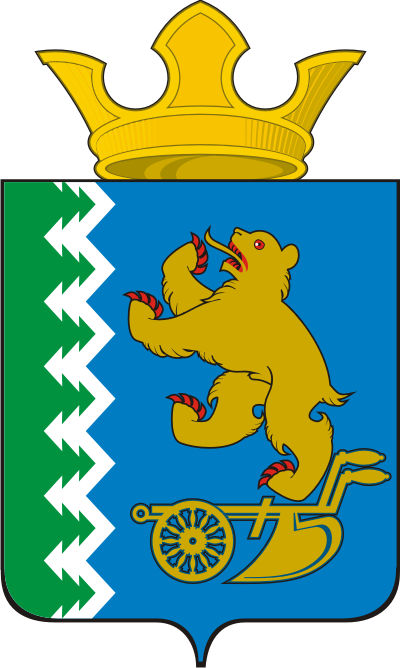 с. Туринская Слобода, 2014 г.                                                                     УТВЕРЖДЕНЫ:                                                                 Решением Думы     Слободо-Туринского                                               сельского поселения                                                                     от «___» ________  20___ г.  № ___          Введение	Правила землепользования и застройки Слободо-Туринского сельского поселения Слободо-Туринского муниципального района (далее – Правила) являются муниципальным нормативным правовым актом, подготовленным  на  основании постановления администрации Слободо-Туринского муниципального  района от 20.08.2013 г. № 430 «О выполнении научно-исследовательских и проектных работ по развитию территорий сельских поселений Слободо-Туринского муниципального района», решений Думы Слободо-Туринского муниципального района от _________ № _______ «О принятии органами местного самоуправления Слободо-Туринского муниципального района осуществления части полномочий органов местного самоуправления Слободо-Туринского, Ницинского, Усть-Ницинского, Сладковского сельских поселений для решения вопросов местного значения сельских поселений», Думы Слободо-Туринского  сельского поселения от ___________ № _____ «О передаче осуществления части полномочий органов местного самоуправления Слободо-Туринского сельского поселения для решения вопросов местного значения органам местного самоуправления Слободо-Туринского муниципального района»  в соответствии с:1) Градостроительным кодексом Российской Федерации от 29 декабря 2004 года № 190-ФЗ;2) Земельным кодексом Российской Федерации от 25 октября 2001 года № 136-ФЗ;3) Федеральным законом от 6 октября 2003 года № 131-ФЗ «Об общих принципах организации местного самоуправления в Российской Федерации»;  4)  Уставом Слободо-Туринского муниципального района;5) Уставом Слободо-Туринского сельского поселения;6) решением Думы Слободо-Туринского муниципального района от 26.12.2012 г. № 76-НПА «Об утверждении схемы территориального планирования Слободо-Туринского муниципального района»;Правила подготовлены в целях создания условий для устойчивого развития территории Слободо-Туринского сельского поселения, сохранения и улучшения окружающей среды и объектов культурного наследия, планировки территорий, обеспечения правовых основ градостроительной деятельности, сбалансированного соотношения частных и общественных интересов в регламентировании прав на использование и развитие объектов капитального строительства, земельных участков, соблюдения прав и законных интересов граждан и юридических лиц в принятии решений и обеспечения контроля за принятыми решениями по землепользованию и застройке, привлечения инвестиций путем предоставления возможности выбора наиболее эффективных видов разрешенного использования земельных участков и строительства объектов капитального строительства, обеспечения благоприятных условий жизнедеятельности населения. Настоящие Правила обязательны для органов местного самоуправления, физических и юридических лиц, а также должностных лиц, осуществляющих и контролирующих градостроительную деятельность на территории Слободо-Туринского сельского поселения.РАЗДЕЛ 1.  ПОРЯДОК ПРИМЕНЕНИЯ ПРАВИЛ И ВНЕСЕНИЯ  ИЗМЕНЕНИЙ В УКАЗАННЫЕ ПРАВИЛАГлава 1. Общие положенияСтатья 1. Основные понятия, используемые  в ПравилахВ целях настоящих Правил используются следующие понятия:                         1) арендаторы земельных участков - лица, владеющие и пользующиеся земельными участками по договору аренды, договору субаренды;   2) виды разрешенного использования земельных участков и объектов капитального строительства - виды использования земельных участков, объектов капитального строительства, осуществлять и размещать которые разрешено в силу поименования этих видов использования в настоящих Правилах при соблюдении требований, установленных законодательством Российской Федерации и Свердловской области, техническими регламентами, нормативами градостроительного проектирования Свердловской области, местными нормативами градостроительного проектирования. Виды разрешенного использования земельных участков, объектов капитального строительства включают основные виды разрешенного использования, условно разрешенные виды использования, вспомогательные виды разрешенного использования;3) водоохранная зона - вид зоны с особыми условиями использования территории, устанавливаемый в соответствии с законодательством Российской Федерации, являющийся территорией, примыкающей к акваториям рек, озер, водохранилищ и других поверхностных водных объектов, применительно к которой установлен специальный режим ограничения хозяйственной и иной деятельности для предотвращения загрязнения, заиления и истощения водных объектов, сохранения среды обитания объектов животного и растительного мира;4) внеплощадочная инженерно-техническая инфраструктура – сети и головные сооружения инженерно-технической инфраструктуры, расположенные за пределами территории, подлежащей развитию;5) вспомогательные виды разрешенного использования земельных участков и объектов капитального строительства - виды использования земельных участков, объектов капитального строительства, осуществлять и размещать которые разрешено в силу поименования этих видов использования в настоящих Правилах в составе градостроительных регламентов применительно к соответствующим территориальным зонам при том, что такие виды использования допустимы только в качестве дополнительных по отношению к основным видам разрешенного использования и условно разрешенным видам использования и осуществляются совместно с ними;6) высота здания, строения, сооружения - расстояние по вертикали, измеренное от проектной отметки земли до наивысшей точки плоской крыши здания или до наивысшей точки конька скатной крыши здания, до наивысшей точки строения, сооружения; может устанавливаться в составе градостроительного регламента применительно к соответствующей территориальной зоне, обозначенной на карте градостроительного зонирования;7) градостроительная деятельность - деятельность по развитию территорий, осуществляемая в виде территориального планирования, градостроительного зонирования, планировки территорий, архитектурно-строительного проектирования, строительства, капитального ремонта, реконструкции объектов капитального строительства;8) градостроительная подготовка территорий и земельных участков - деятельность, включающая градостроительную подготовку территорий с выделением земельных участков для их формирования и предоставления, а также градостроительную подготовку для обеспечения развития застроенных территорий, реконструкции объектов на ранее сформированных и предоставленных (приобретенных) земельных участках;9) градостроительное зонирование - зонирование территории муниципального образования в целях определения территориальных зон и установления градостроительных регламентов;10) градостроительный план земельного участка - документ, подготавливаемый и утверждаемый в составе документации по планировке территории, содержащий информацию о границах и разрешенном использовании земельного участка, используемый для установления на местности границ земельного участка, впервые выделенного посредством планировки территории из состава государственных, муниципальных земель, принятия решений о предоставлении физическим и юридическим лицам прав на земельный участок, об изъятии, в том числе путем выкупа, о резервировании земельного участка, его части для государственных или муниципальных нужд, разработки проектной документации для строительства, выдачи разрешения на строительство, выдачи разрешения на ввод объекта в эксплуатацию; применительно к ранее сформированным земельным участкам с определенными в установленном порядке границами градостроительные планы земельных участков подготавливаются в виде отдельного документа;11) градостроительный регламент - устанавливаемые в пределах границ соответствующей территориальной зоны виды разрешенного использования земельных участков, равно как всего, что находится над и под поверхностью земельных участков и используется в процессе их застройки и последующей эксплуатации объектов капитального строительства, предельные (минимальные и (или) максимальные) размеры земельных участков и предельные параметры разрешенного строительства, реконструкции объектов капитального строительства, а также ограничения использования земельных участков и объектов капитального строительства;12) застройщик - физическое или юридическое лицо, обеспечивающее на принадлежащем ему земельном участке строительство, реконструкцию, капитальный ремонт объектов капитального строительства, а также выполнение инженерных изысканий, подготовку проектной документации для их строительства, реконструкции, капитального ремонта;13) землевладельцы - лица, владеющие и пользующиеся земельными участками на праве пожизненного наследуемого владения;14) землепользователи - лица, владеющие и пользующиеся земельными участками на праве постоянного (бессрочного) пользования или на праве безвозмездного срочного пользования;15) зоны с особыми условиями использования территорий - охранные, санитарно-защитные зоны, зоны охраны объектов культурного наследия (памятников истории и культуры) народов Российской Федерации, водоохранные зоны, зоны санитарной охраны источников питьевого и хозяйственно-бытового водоснабжения, зоны охраняемых объектов, иные зоны, устанавливаемые в соответствии с законодательством Российской Федерации;16) инженерные изыскания - изучение природных условий и факторов техногенного воздействия в целях рационального и безопасного использования территорий и земельных участков в их пределах, подготовки данных по обоснованию материалов, необходимых для территориального планирования, планировки территории и архитектурно-строительного проектирования;17) капитальный гараж – объект капитального строительства, предназначенный для стоянки одного индивидуального автомобиля.18) капитальный ремонт объектов капитального строительства (за исключением линейных объектов) - замена и (или) восстановление строительных конструкций объектов капитального строительства или элементов таких конструкций, за исключением несущих строительных конструкций, замена и (или) восстановление систем инженерно-технического обеспечения и сетей инженерно-технического обеспечения объектов капитального строительства или их элементов, а также замена отдельных элементов несущих строительных конструкций на аналогичные или иные улучшающие показатели таких конструкций элементы и (или) восстановление указанных элементов;19) капитальный ремонт линейных объектов - изменение параметров линейных объектов или их участков (частей), которое не влечет за собой изменение класса, категории и (или) первоначально установленных показателей функционирования таких объектов и при котором не требуется изменение границ полос отвода и (или) охранных зон таких объектов;20) коэффициент использования земельного участка - отношение общей площади всех зданий, строений, сооружений на земельном участке (существующих и тех, которые могут быть построены дополнительно) к площади земельного участка; общая площадь зданий, строений, сооружений, которые разрешается построить на земельном участке, определяется умножением значения коэффициента на показатель площади земельного участка;21) красные линии - линии, которые обозначают существующие, планируемые (изменяемые, вновь образуемые) границы территорий общего пользования, границы земельных участков, на которых расположены линии электропередачи, линии связи (в том числе линейно-кабельные сооружения), трубопроводы, автомобильные дороги, железнодорожные линии и другие подобные сооружения (далее - линейные объекты);22) коэффициент строительного использования земельного участка - отношение суммарной площади всех зданий (существующих и которые могут быть построены дополнительно) к площади земельного участка;23) объект капитального строительства - здание, строение, сооружение, объекты, строительство которых не завершено (далее - объекты незавершенного строительства), за исключением временных построек, киосков, навесов и других подобных построек;24) объекты местного значения - объекты капитального строительства, иные объекты, территории, которые необходимы для осуществления органами местного самоуправления полномочий по вопросам местного значения и в пределах переданных государственных полномочий в соответствии с федеральными законами, законом Свердловской области, уставами муниципальных образований и оказывают существенное влияние на социально-экономическое развитие муниципального района, сельского поселения;25) объект индивидуального жилищного строительства - индивидуальный жилой дом с количеством этажей не более чем три, предназначенный для проживания одной семьи.26) основные виды разрешенного использования земельных участков и объектов капитального строительства - виды использования земельных участков, объектов капитального строительства, осуществлять и размещать которые разрешено в силу поименования этих видов использования в настоящих Правилах в составе градостроительных регламентов применительно к соответствующим территориальным зонам при том, что такие виды использования осуществляются правообладателями земельных участков и объектов капитального строительства самостоятельно без дополнительных разрешений и согласований при условии соблюдения требований технических регламентов; право указанного выбора не распространяется на органы государственной власти, органы местного самоуправления, государственные и муниципальные учреждения, государственные и муниципальные унитарные предприятия;27) отклонения от настоящих Правил - санкционированное в порядке, установленном настоящими Правилами, для конкретного земельного участка отступление от предельных параметров разрешенного строительства, обусловленное невозможностью использовать участок в соответствии с настоящими Правилами по причине его малого размера, неудобной конфигурации, неблагоприятных инженерно-геологических и иных характеристик;28) парковка (парковочное место) - специально обозначенное и при необходимости обустроенное и оборудованное место, являющееся в том числе частью автомобильной дороги и (или) примыкающее к проезжей части и (или) тротуару, обочине, эстакаде или мосту либо являющееся частью подэстакадных или подмостовых пространств, площадей и иных объектов улично-дорожной сети, зданий, строений или сооружений и предназначенное для организованной стоянки транспортных средств на платной основе или без взимания платы по решению собственника или иного владельца автомобильной дороги, собственника земельного участка либо собственника соответствующей части здания, строения или сооружения;29) паркинг - надземная или подземная стоянка для автомобилей в виде здания, сооружения (части здания, сооружения) предназначенная для хранения автомобилей.30) подрядчик - физическое или юридическое лицо, которое выполняет работы по договору подряда или муниципальному контракту, заключенному с заказчиком в соответствии с Гражданским кодексом Российской Федерации;31) правила землепользования и застройки - документ градостроительного зонирования, который утверждается нормативными правовыми актами органов местного самоуправления и в котором устанавливаются территориальные зоны, градостроительные регламенты, порядок применения такого документа и порядок внесения в него изменений;32) прибрежная защитная полоса - часть водоохранной зоны, для которой вводятся дополнительные ограничения землепользования, застройки и природопользования;33) проектная документация - документация, содержащая материалы в текстовой форме и в виде карт (схем) и определяющая архитектурные, функционально-технологические, конструктивные и инженерно-технические решения для обеспечения строительства, реконструкции объектов капитального строительства, их частей, капитального ремонта, если при его проведении затрагиваются конструктивные и другие характеристики надежности и безопасности объектов капитального строительства;34) процент застройки земельного участка - выраженный в процентах показатель градостроительного регламента, определяемый как отношение суммарной застроенной площади земельного участка ко всей площади земельного участка;35) публичный сервитут - право ограниченного пользования земельным участком, установленное законом или иным нормативным правовым актом Российской Федерации, нормативным правовым актом субъекта Российской Федерации, нормативным правовым актом органа местного самоуправления с учетом результатов публичных слушаний по обсуждению документации по планировке территории, в случаях, если это необходимо для обеспечения интересов государства, местного самоуправления или местного населения, без изъятия земельных участков;36) разрешение на строительство - документ, подтверждающий соответствие проектной документации требованиям градостроительного плана земельного участка и дающий застройщику право осуществлять строительство, реконструкцию объектов капитального строительства, а также их капитальный ремонт, за исключением случаев, предусмотренных законодательством;37) разрешение на ввод объекта в эксплуатацию - документ, который удостоверяет выполнение строительства, реконструкции, капитального ремонта объекта капитального строительства в полном объеме в соответствии с разрешением на строительство, соответствие построенного, реконструированного, отремонтированного объекта капитального строительства градостроительному плану земельного участка и проектной документации;38) реконструкция объектов капительного строительства (за исключением линейных объектов) - изменение параметров объекта капитального строительства, его частей (высоты, количества этажей, площади, объема), в том числе надстройка, перестройка, расширение объекта капитального строительства, а также замена и (или) восстановление несущих строительных конструкций объекта капитального строительства, за исключением замены отдельных элементов таких конструкций на аналогичные или иные улучшающие показатели таких конструкций элементы и (или) восстановления указанных элементов;39) реконструкция линейных объектов - изменение параметров линейных объектов или их участков (частей), которое влечет за собой изменение класса, категории и (или) первоначально установленных показателей функционирования таких объектов (мощности, грузоподъемности и других) или при котором требуется изменение границ полос отвода и (или) охранных зон таких объектов;40) санитарно-защитная зона - территория с особым режимом использования, размер которой обеспечивает уменьшение воздействия загрязнения на атмосферный воздух (химического, биологического, физического) до значений, установленных гигиеническими нормативами, а для предприятий I и II класса опасности - как до значений, установленных гигиеническими нормативами, так и до величин приемлемого риска для здоровья населения;41) специальные согласования - предоставление разрешений на особо поименованные настоящими Правилами виды использования земельных участков и объектов капитального строительства, условно разрешенные в соответствующих территориальных зонах;42) стоянка для автомобилей (автостоянка) – здание, сооружение (часть здания, часть здания (сооружения) или специальная открытая площадка, предназначенная для хранения (стоянки) автомобилей.43) строительство - создание зданий, строений, сооружений (в том числе на месте сносимых объектов капитального строительства);44) территориальные зоны - зоны, для которых в настоящих Правилах определены границы и установлены градостроительные регламенты;45) территории общего пользования - территории, которыми беспрепятственно пользуется неограниченный круг лиц (в том числе площади, улицы, проезды, набережные, скверы, бульвары);46) территориальное планирование - планирование развития территорий, в том числе для установления функциональных зон, определения планируемого размещения объектов федерального значения, объектов регионального значения, объектов местного значения;47) технические регламенты - документы, которые приняты международным договором Российской Федерации, ратифицированным в порядке, установленном законодательством Российской Федерации, или федеральным законом, или указом Президента Российской Федерации, или постановлением Правительства Российской Федерации, и устанавливают обязательные для применения и исполнения требования к объектам технического регулирования (продукции, в том числе зданиям, строениям и сооружениям, процессам производства, эксплуатации, хранения, перевозки, реализации и утилизации); до принятия технических регламентов действуют нормативные технические документы в части, не противоречащей законодательству о техническом регулировании;48) технический заказчик - физическое лицо, действующее на профессиональной основе, или юридическое лицо, которые уполномочены застройщиком и от имени застройщика заключают договоры о выполнении инженерных изысканий, о подготовке проектной документации, о строительстве, реконструкции, капитальном ремонте объектов капитального строительства, подготавливают задания на выполнение указанных видов работ, предоставляют лицам, выполняющим инженерные изыскания и (или) осуществляющим подготовку проектной документации, строительство, реконструкцию, капитальный ремонт объектов капитального строительства, материалы и документы, необходимые для выполнения указанных видов работ, утверждают проектную документацию, подписывают документы, необходимые для получения разрешения на ввод объекта капитального строительства в эксплуатацию, осуществляют иные функции, предусмотренные настоящим Правилами. Застройщик вправе осуществлять функции технического заказчика самостоятельно;49) условно разрешенные виды использования земельных участков и объектов капитального строительства - виды использования земельных участков, объектов капитального строительства, осуществлять и размещать которые разрешено в силу поименования этих видов использования в настоящих Правилах в составе градостроительных регламентов применительно к соответствующим территориальным зонам при условии получения разрешения в порядке, определенном Градостроительным кодексом Российской Федерации, настоящими Правилами, и обязательного соблюдения технических регламентов;50) улица - территория общего пользования населенного пункта, ограниченная красными линиями и линиями регулирования застройки, предназначенная для движения всех видов наземного транспорта, пешеходов, размещения инженерных коммуникаций, зеленых насаждений, водоотвода с прилегающих территорий и включающая в себя планировочные и конструктивные элементы, защитные и искусственные сооружения, элементы обустройства улиц и площадей;51) функциональные зоны - зоны, для которых документами территориального планирования определены границы и функциональное назначение;52) частный сервитут - право ограниченного пользования чужим земельным участком, установленное решением суда или соглашением между частными лицами (гражданами или юридическими лицами) для обеспечения их интересов и нужд, которые не могут быть обеспечены без установления сервитута;53) этап строительства - строительство одного из объектов капитального строительства, строительство которого планируется осуществить на одном земельном участке, если такой объект может быть введен в эксплуатацию и эксплуатироваться автономно, то есть независимо от строительства иных объектов капитального строительства на этом земельном участке, а также строительство части объекта капитального строительства, которая может быть введена в эксплуатацию и эксплуатироваться автономно, то есть независимо от строительства иных частей этого объекта капитального строительства.54) этажность здания - число надземных этажей, включая технический этаж, мансардный, а также цокольный этаж, если верх его перекрытия находится выше средней планировочной отметки земли не менее чем 2 метра.	  Статья 2. Назначение и состав Правил1. Настоящими Правилами на территории Слободо-Туринского сельского поселения вводится система регулирования землепользования и застройки, которая основана на градостроительном зонировании - зонировании территории муниципального образования на территориальные зоны с установлением для каждой из них градостроительных регламентов по видам разрешенного использования земельных участков и предельным параметрам разрешенного строительства, реконструкции объектов капитального строительства в границах этих территориальных зон, в целях: 1) защиты прав физических и юридических лиц в процессе реализации отношений, возникающих в связи с землепользованием и застройкой;2) обеспечения открытой информации о порядках и условиях использования земельных участков, осуществления на них строительства и реконструкции объектов капитального строительства;3) формирования земельных участков, находящихся в государственной или муниципальной собственности, для предоставления физическим и юридическим лицам в целях осуществления строительства, реконструкции объектов капитального строительства;4) обеспечения условий для реализации планов и программ социально-экономического развития Слободо-Туринского сельского поселения, социальной, транспортной, инженерной инфраструктуры, сохранения природной среды и исторического наследия;5) создания благоприятных условий для привлечения инвестиций в строительство и реконструкцию объектов капитального строительства посредством предоставления инвесторам и правообладателям земельных участков и объектов капитального строительства возможности выбора наиболее эффективного вида использования земельных участков в соответствии с градостроительными регламентами;6) обеспечения свободного доступа граждан к информации и их участия в принятии решений по вопросам землепользования и застройки посредством проведения публичных слушаний;7) обеспечения контроля за соблюдением прав граждан и юридических лиц в сфере землепользования и застройки;8) создания условий для устойчивого развития территории сельского поселения, сохранения окружающей среды и объектов культурного наследия.2. Настоящие Правила регламентируют деятельность по:1) осуществлению градостроительного зонирования территории сельского поселения с выделением территориальных зон и установлением градостроительных регламентов;2) разделению территорий на земельные участки для закрепления ранее возникших, но неоформленных прав на них (включая права на земельные участки многоквартирных домов), а также для упорядочения планировочной организации территорий, их дальнейшего развития;3) предоставлению прав на земельные участки, подготовленные посредством планировки территорий и сформированные из состава государственных или муниципальных земель для предоставления физическим и юридическим лицам;4) подготовке обоснований для принятия решений о резервировании и изъятии земельных участков для реализации государственных или муниципальных нужд;5) выдаче разрешений на строительство, разрешений на ввод объектов в эксплуатацию при осуществлении строительства, реконструкции, капитального ремонта объектов капитального строительства, расположенных на территории сельского поселения;6) контролю за использованием земельных участков и строительством, реконструкцией объектов капитального строительства, применению штрафных санкций в случаях и порядке, установленных законодательством Российской Федерации;7) обеспечению открытости и доступности для физических и юридических лиц информации о землепользовании и застройке, а также их участия в принятии решений по этим вопросам посредством публичных слушаний;8) внесению изменений в настоящие Правила, включая изменение состава градостроительных регламентов, в том числе путем его дополнения применительно к различным территориальным зонам.3. Настоящие Правила применяются совместно с:1) техническими регламентами (а до их вступления в установленном порядке в силу - нормативными техническими документами в части, не противоречащей Федеральному закону от 27 декабря 2002 года № 184-ФЗ «О техническом регулировании» и Градостроительному кодексу Российской Федерации), принятыми в соответствии с законодательством в целях обеспечения безопасности жизни и здоровья людей, надежности и безопасности объектов капитального строительства, защиты имущества, сохранения окружающей природной среды и объектов культурного наследия;2) нормативами градостроительного проектирования;3) муниципальными правовыми актами по вопросам регулирования землепользования и застройки. Указанные акты применяются в части, не противоречащей настоящим Правилам.4. Настоящие Правила обязательны для всех субъектов градостроительной деятельности, осуществляющих свою деятельность на территории Слободо-Туринского сельского поселения (далее – сельское поселение), независимо от организационно-правовой формы.5. Настоящие Правила состоят из порядка их применения и внесения изменений в указанные Правила, карты градостроительного зонирования, градостроительных регламентов.	Статья 3. Градостроительные регламенты и их применение1. Решения по землепользованию и застройке принимаются на основе генерального плана сельского поселения, документации по планировке территории и в соответствии с установленными настоящими Правилами градостроительными регламентами, которые действуют в пределах территориальных зон и распространяются в равной мере на все расположенные в одной и той же территориальной зоне земельные участки, объекты капитального строительства, независимо от форм собственности.Установление территориальных зон осуществляется в порядке, установленном статьей  34 Градостроительного кодекса Российской Федерации.Карта градостроительного зонирования и градостроительные регламенты территориальных зон содержатся в разделах 2, 3 настоящих Правил.2. Действие градостроительных регламентов не распространяется и не устанавливается на земельные участки:1) в границах территорий памятников и ансамблей, включенных в единый государственный реестр объектов культурного наследия (памятников истории и культуры) народов Российской Федерации, а также в границах территорий памятников или ансамблей, которые являются вновь выявленными объектами культурного наследия и решения о режиме содержания, параметрах реставрации, консервации, воссоздания, ремонта и приспособлении которых принимаются в порядке, установленном законодательством Российской Федерации об охране объектов культурного наследия;2) в границах территорий общего пользования;3) предназначенные для размещения линейных объектов и (или) занятые линейными объектами;4) предоставленные для добычи полезных ископаемых.Применительно к территориям достопримечательных мест, землям лечебно-оздоровительных местностей и курортов, зонам с особыми условиями использования территорий градостроительные регламенты устанавливаются в соответствии с законодательством Российской Федерации.Градостроительные регламенты не устанавливаются для земель лесного фонда, земель, покрытых поверхностными водами, земель запаса, земель особо охраняемых природных территорий (за исключением земель лечебно-оздоровительных местностей и курортов), сельскохозяйственных угодий в составе земель сельскохозяйственного назначения.Использование земельных участков, на которые действие градостроительных регламентов не распространяется или для которых градостроительные регламенты не устанавливаются, определяется уполномоченными федеральными органами исполнительной власти, уполномоченными органами исполнительной власти Свердловской области, администрацией сельского поселения в соответствии с федеральными законами.3. На карте градостроительного зонирования настоящих Правил отображены:1) территориальные зоны;2) зоны с особыми условиями использования территорий;3) земельные участки, на которые действие градостроительных регламентов не распространяется;4) земли, для которых градостроительные регламенты не устанавливаются.4. Для каждого земельного участка, объекта капитального строительства, расположенного в границах сельского поселения, разрешенным считается такое использование, которое соответствует:1) градостроительным регламентам, установленным настоящими Правилами в случаях, когда на земельный участок или объект капитального строительства распространяется требование градостроительного регламента;2) ограничениям по условиям охраны объектов культурного наследия в случаях, когда такие объекты расположены в зоне охраны объектов культурного наследия;3) ограничениям по экологическим и санитарно-эпидемиологическим условиям в случаях, когда земельный участок или объект капитального строительства расположен в зонах действия соответствующих ограничений;4) иным документально зафиксированным ограничениям на использование земельных участков или объектов капитального строительства, включая муниципальные правовые акты об установлении публичных сервитутов, договоры об установлении частных сервитутов, иные предусмотренные законодательством Российской Федерации документы.5. Градостроительный регламент в части видов разрешенного использования земельных участков и объектов капитального строительства включает:1) основные виды разрешенного использования, которые, при условии соблюдения технических регламентов (а до их вступления в установленном порядке в силу - нормативных технических документов в части, не противоречащей Федеральному закону от 27 декабря 2002 года № 184-ФЗ «О техническом регулировании» и Градостроительному кодексу Российской Федерации) не могут быть запрещены;2) условно разрешенные виды использования, требующие получения разрешения, которое принимается в порядке, установленном статьей 39 Градостроительного кодекса Российской Федерации. В случае, если условно разрешенный вид использования земельного участка или объекта капитального строительства включен в градостроительный регламент настоящих Правил после проведения публичных слушаний по инициативе физического или юридического лица, заинтересованного в предоставлении разрешения на условно разрешенный вид использования, решение о предоставлении разрешения на условно разрешенный вид использования такому лицу принимается без проведения публичных слушаний в соответствии с частью 11 статьи 39 Градостроительного кодекса Российской Федерации;3) вспомогательные виды разрешенного использования, допустимые только в качестве дополнительных по отношению к основным видам разрешенного использования и условно разрешенным видам использования и осуществляемые совместно с ними.Виды использования земельных участков и объектов капитального строительства, не предусмотренные градостроительными регламентами, являются запрещенными для соответствующей территориальной зоны и не могут быть разрешены.Для каждой территориальной зоны, отображенной на карте градостроительного зонирования, устанавливаются, как правило, несколько видов разрешенного использования земельных участков и объектов капитального строительства.6. Правообладатели земельных участков и объектов капитального строительства (собственники, землепользователи, землевладельцы, арендаторы земельных участков, собственники, пользователи, владельцы, арендаторы объектов капитального строительства), за исключением органов государственной власти, органов местного самоуправления, государственных и муниципальных учреждений, государственных и муниципальных унитарных предприятий, вправе самостоятельно без дополнительных разрешений и согласований выбирать и изменять вид (виды) использования земельных участков, объектов капитального строительства, разрешенные как основные и вспомогательные для соответствующих территориальных зон при условии соблюдения требований технических регламентов (а до их вступления в установленном порядке в силу - нормативных технических документов в части, не противоречащей Федеральному закону от 27 декабря 2002 года № 184-ФЗ «О техническом регулировании» и Градостроительному кодексу Российской Федерации) и нормативов градостроительного проектирования.Порядок действий по реализации указанного права устанавливается законодательством Российской Федерации, настоящими Правилами, иными муниципальными правовыми актами.7. Указанный в пункте 6 настоящей статьи порядок устанавливается в случаях когда:1) при изменении одного вида разрешенного использования объектов капитального строительства на другой разрешенный вид использования затрагиваются конструктивные и иные характеристики надежности и безопасности объектов капитального строительства. В этих случаях необходимо получение разрешения на строительство, выдаваемое в порядке, установленном статьей 38 настоящих Правил за исключением случаев, когда разрешения на строительство не требуется, иных случаев, установленных законодательством о градостроительной деятельности;2) при изменении одного вида разрешенного использования объектов капитального строительства на другой вид разрешенного использования не затрагиваются конструктивные и иные характеристики надежности и безопасности объектов капитального строительства. В этих случаях собственники, пользователи, владельцы, арендаторы объектов капитального строительства направляют уведомление о намерении изменить вид использования объектов капитального строительства в администрацию сельского поселения, которая в установленном порядке и в установленный срок предоставляет заключение о возможности или невозможности реализации намерений заявителя без осуществления конструктивных преобразований. Порядок действий в указанных случаях определяется муниципальным правовым актом;3) собственник, пользователь, владелец, арендатор объекта капитального строительства запрашивает разрешение на изменение основного вида разрешенного использования на условно разрешенный вид использования. В этих случаях применяются процедуры, установленные главой 8 настоящих Правил.8. Предельные (минимальные и (или) максимальные) размеры земельных участков и предельные параметры разрешенного строительства, реконструкции объектов капитального строительства могут включать:1) размеры (минимальные и (или) максимальные) земельных участков, включая их площадь, линейные размеры предельной ширины участков по фронту улиц (проездов) и предельной глубины земельных участков;2) минимальные отступы зданий, строений, сооружений от границ земельных участков, за пределами которых возводить здания, строения, сооружения запрещено (линии регулирования застройки);3) предельную (максимальную и (или) минимальную) этажность (высоту) зданий, строений, сооружений;4) максимальный процент застройки в границах земельного участка, определяемый как отношение суммарной площади земельного участка, которая может быть застроена, ко всей площади земельного участка;5) максимальное значение коэффициента строительного использования земельных участков;6) иные параметры.Сочетания указанных параметров и их предельные значения устанавливаются индивидуально применительно к каждой территориальной зоне, выделенной на карте градостроительного зонирования.В пределах территориальных зон могут устанавливаться подзоны с одинаковыми видами разрешенного использования земельных участков и объектов капитального строительства, но с различными предельными (минимальными и (или) максимальными) размерами земельных участков и предельными параметрами разрешенного строительства, реконструкции объектов капитального строительства и сочетания таких размеров и параметров.Количество видов предельных параметров разрешенного строительства, реконструкции объектов капитального строительства с установлением их значений применительно к различным территориальным зонам может увеличиваться путем последовательного внесения изменений в настоящие Правила, в том числе с использованием предложений, подготовленных на основе утвержденной документации по планировке территории.9. Инженерно-технические объекты, сооружения и коммуникации, обеспечивающие реализацию разрешенного использования объектов капитального строительства в границах отдельных земельных участков (электроснабжения, водоснабжения, газоснабжения, канализования, телефонизации и т.д.), являются всегда разрешенными при условии соответствия техническим регламентам (а до их вступления в установленном порядке в силу - нормативным техническим документам в части, не противоречащей Федеральному закону от 27 декабря 2002 года № 184-ФЗ «О техническом регулировании» и Градостроительному кодексу Российской Федерации) и нормативам градостроительного проектирования.Инженерно-технические объекты, сооружения, предназначенные для обеспечения функционирования и нормальной эксплуатации объектов капитального строительства в пределах территории одного или нескольких элементов планировочной структуры, расположение которых требует отдельного земельного участка с установлением санитарно-защитных, иных защитных зон, определяются документацией по планировке территории.Статья 4. Открытость и доступность информации о землепользовании и застройкеНастоящие Правила, включая все входящие в их состав картографические и иные материалы, являются открытыми для всех физических и юридических лиц.Администрация сельского поселения обеспечивает возможность ознакомления с настоящими Правилами всем желающим путем:1) публикации Правил;2) размещения Правил на официальном сайте администрации сельского поселения в сети «Интернет»;3) создания условий для ознакомления с настоящими Правилами;4) обеспечения возможности предоставления физическим и юридическим лицам извлечений из настоящих Правил, а также необходимых копий, в том числе копий картографических материалов и их фрагментов, характеризующих условия землепользования и застройки применительно к отдельным земельным участкам и элементам планировочной структуры. Стоимость указанных услуг определяется в порядке, установленном Правительством Российской Федерации.Статья 5. Действие Правил по отношению к генеральному плану сельского поселения, документации по планировке территории1. Со вступлением в силу настоящих Правил документация по планировке территории, утвержденная в установленном порядке до введения в действие Правил, действует в части, не противоречащей настоящим Правилам.2. Настоящие Правила могут быть изменены в установленном порядке с учетом генерального плана сельского поселения, документации по планировке территории, изменений в такой документ и такую документацию.3. После введения в действие настоящих Правил администрация сельского поселения вправе принимать решения о:1) подготовке предложений о внесении изменений в генеральный план сельского поселения с учетом и в развитие настоящих Правил;2) приведении в соответствие с настоящими Правилами ранее утвержденной и не реализованной документации по планировке территории, в том числе в части установленных настоящими Правилами градостроительных регламентов;3) подготовке документации по планировке территории, которая после утверждения в установленном порядке может использоваться как основание для подготовки предложений о внесении изменений в настоящие Правила в части уточнения, изменения границ территориальных зон, состава территориальных зон, списков видов разрешенного использования земельных участков и объектов капитального строительства, предельных размеров земельных участков и предельных параметров разрешенного строительства, реконструкции объектов капитального строительства применительно к соответствующим территориальным зонам.Глава 2. Права использования земельных участков и объектов  капитального строительства, возникшие до  введения в действие ПравилСтатья 6. Общие положения, относящиеся к ранее возникшим     правам1. Принятые до введения в действие настоящих Правил, нормативные правовые акты органов местного самоуправления Слободо-Туринского муниципального  района и Слободо-Туринского сельского поселения по вопросам землепользования и застройки применяются в части, не противоречащей настоящим Правилам.	2. Разрешения на строительство, реконструкцию, выданные до вступления в силу настоящих Правил, остаются в силе при условии, что на день принятия настоящих Правил срок действия таких разрешений не истек.3. Земельные участки и объекты капитального строительства, существовавшие на законных основаниях до вступления в силу настоящих Правил или до вступления в силу изменений в настоящие Правила, являются несоответствующими настоящим Правилам в случаях, если эти объекты:1) имеют вид, виды использования, которые не поименованы как разрешенные для соответствующих территориальных зон;2) имеют вид, виды использования, которые поименованы как разрешенные для соответствующих территориальных зон, но расположены в санитарно-защитных зонах и водоохранных зонах, в пределах которых не предусмотрено размещение соответствующих объектов;3) имеют параметры меньше (площадь и линейные размеры земельных участков, отступы зданий от границ участка) или больше (плотность застройки, высота, этажность зданий, максимальный процент застройки, коэффициент использования земельного участка) значений, установленных градостроительным регламентом применительно к соответствующим территориальным зонам.4. Использование земельных участков и объектов капитального строительства, указанных в пункте 3 настоящей статьи, определяется в соответствии с частями 8-10 статьи 36 Градостроительного кодекса Российской Федерации, статьей 7 настоящих Правил.	5. Вопросы самовольного занятия земельных участков, использования самовольно занятых земельных участков подлежат решению в соответствии с земельным законодательством Российской Федерации. Вопросы самовольного строительства, использования самовольно возведенных объектов капитального строительства подлежат решению в соответствии с гражданским законодательством Российской Федерации.          Статья 7. Использование земельных участков и объектов капитального  строительства не в соответствии с Правилами1. Земельные участки и объекты капитального строительства, указанные в пункте 3 статьи 6 настоящих Правил, могут существовать и использоваться без установления срока их приведения в соответствие с частью 10 статьи 36 Градостроительного кодекса Российской Федерации и настоящими Правилами.Исключение составляют не соответствующие одновременно настоящим Правилам, техническим регламентам (а вплоть до их вступления в установленном порядке в силу - нормативным техническим документам в части, не противоречащей Федеральному закону от 27 декабря 2002 года № 184-ФЗ «О техническом регулировании», нормативам градостроительного проектирования и Градостроительному кодексу Российской Федерации) земельные участки и объекты капитального строительства, существование или использование которых опасно для жизни и здоровья людей, окружающей среды, объектов культурного наследия. 2. Все изменения земельных участков и объектов капитального строительства не соответствующие настоящим Правилам, осуществляемые путем изменения видов их использования, строительных параметров, могут осуществляться только путем приведения их в соответствие с настоящими Правилами, нормативами градостроительного проектирования или уменьшения их несоответствия предельным параметрам разрешенного строительства, реконструкции, установленным настоящими Правилами.Не допускается увеличивать параметры объектов капитального строительства, указанных в подпунктах 1, 2 пункта 3 статьи 6 настоящих Правил. На этих объектах не допускается увеличивать объемы производственной деятельности без приведения используемой технологии в соответствие с требованиями безопасности, устанавливаемыми техническими регламентами (а вплоть до их вступления в установленном порядке в силу - нормативными техническими документами в части, не противоречащей Федеральному закону от 27 декабря 2002 года № 184-ФЗ «О техническом регулировании» и Градостроительному кодексу Российской Федерации).Указанные в подпункте 3 пункта 3 статьи 6 настоящих Правил объекты капитального строительства, не соответствующие настоящим Правилам по строительным параметрам (строения, затрудняющие или блокирующие возможность нормативного прохода, проезда, имеющие превышение площади и высоты по сравнению с разрешенными пределами и т.д.), поддерживаются и используются при условии, что действия по отношению к указанным объектам, выполняемые на основании разрешения на строительство, не увеличивают степень несоответствия таких объектов настоящим Правилам.Изменение не соответствующего настоящим Правилам вида использования земельных участков и объектов капитального строительства на иной несоответствующий вид использования не допускается.Глава 3. Участники отношений по вопросам землепользования и                  застройки	Статья 8. Общие положения о физических и юридических лицах,  осуществляющих землепользование и застройку 1. Физические и юридические лица  в соответствии с законодательством Российской Федерации и Свердловской области, настоящими Правилами, а также принимаемыми в соответствии с ними иными нормативными правовыми актами органов местного самоуправления Слободо-Туринского муниципального  района и Слободо-Туринского сельского поселения:1) участвуют в торгах (конкурсах, аукционах) по предоставлению прав собственности или аренды на земельные участки, сформированные из состава земель, находящихся в государственной или муниципальной собственности, в целях нового строительства или реконструкции;2) обращаются в администрации муниципального района, сельского поселения с заявлением о предоставлении земельного участка (земельных участков) для нового строительства, реконструкции и осуществляют действия по градостроительной подготовке земельных участков из состава земель, находящихся в государственной или муниципальной собственности;3) являясь правообладателями земельных участков, объектов капитального строительства, осуществляют их текущее использование, а также подготавливают проектную документацию и осуществляют в соответствии с ней строительство, реконструкцию, капитальный ремонт объектов капитального строительства;4) осуществляют иные, не запрещенные законодательством действия в области землепользования и застройки.2. К указанным в пункте 1 настоящей статьи иным действиям в области землепользования и застройки могут быть отнесены:1) возведение строений капитального или некапитального характера (с ограниченным сроком использования) на земельных участках в границах территорий общего пользования, не подлежащих приватизации и передаваемых в аренду на срок не более 5 лет;2) переоформление одного вида ранее предоставленного права на земельные участки на другой вид права, в том числе приватизация земельных участков под приватизированными объектами капитального строительства, переоформление права пожизненного наследуемого владения земельными участками или права постоянного (бессрочного) пользования земельными участками на право собственности, аренды или безвозмездного срочного пользования;3) иные действия, связанные с подготовкой и реализацией общественных планов или частных намерений по землепользованию и застройке.Объединение земельных участков в один земельный участок допускается при условии, если образуемый участок находится в одной территориальной зоне и объединяемые земельные участки имеют один вид разрешенного использования и один вид права. Объединение земельных участков, расположенных в разных территориальных зонах, осуществляется при условии проведения публичных слушаний об изменении настоящих Правил в части изменения границ территориальных зон.3. В случае, если по инициативе землепользователей осуществляются разделение земельного участка на несколько земельных участков (за исключением разделения земельного участка, предоставленного из состава земель, находящихся в государственной или муниципальной собственности для комплексного освоения в целях жилищного строительства или развития застроенных территорий), объединение земельных участков в один земельный участок, изменение общей границы земельных участков осуществляется подготовка проектов межевания и градостроительных планов указанных земельных участков при соблюдении следующих требований законодательства о градостроительной деятельности:1) размеры образуемых земельных участков не должны превышать предельные (минимальные и (или) максимальные) размеры земельных участков, предусмотренных градостроительным регламентом соответствующей территориальной зоны; 2) обязательным условием разделения земельного участка на несколько земельных участков является наличие подъездов, подходов к каждому образуемому земельному участку.Статья 9. Комиссия по землепользованию и застройке Слободо-Туринского муниципального района1. Комиссия по землепользованию и застройке Слободо-Туринского муниципального района (далее - Комиссия) является постоянно действующим коллегиальным совещательным органом и создается в целях подготовки проекта настоящих Правил, внесения в них изменений и обеспечения реализации настоящих Правил на территории муниципального района. Количественный и персональный состав Комиссии, порядок ее деятельности утверждается постановлением администрации муниципального района в соответствии с настоящими Правилами.2. Комиссия:1) обеспечивает рассмотрение предложений о внесении изменений в настоящие Правила, инициированных органами местного самоуправления сельского поселения и органами местного самоуправления муниципального района на этапе, предшествующем проведению публичных слушаний;2) организует подготовку предложений о внесении изменений в Правила по процедурам согласно статье 30 настоящих Правил, а также проектов нормативных правовых актов, иных документов, связанных с реализацией и применением настоящих Правил;3) проводит публичные слушания в случаях и порядке, определенных Уставами  муниципального района и сельского поселения, главой 8 настоящих Правил, муниципальным правовым актом, устанавливающим порядок подготовки и проведения публичных слушаний;4) подготавливает главе муниципального района протоколы публичных слушаний и заключения о результатах публичных слушаний, в том числе содержащие предложения о предоставлении специальных согласований и разрешений на отклонения от Правил, предложения по досудебному урегулированию споров в связи с обращениями физических и юридических лиц по поводу решений органов местного самоуправления по вопросам землепользования и застройки;5) организует подготовку проектов нормативных правовых актов, иных документов, связанных с реализацией и применением настоящих Правил.3. Председателем Комиссии является  глава муниципального района.В состав Комиссии могут включаться представители государственных органов контроля и надзора, исполнительных органов государственной власти Свердловской области, депутаты Думы муниципального района.Заседание Комиссии правомочно при наличии не менее двух третей от общего числа членов Комиссии. Решения Комиссии принимаются простым большинством голосов. При равенстве голосов голос председателя Комиссии является решающим.         4. Компетенция и порядок работы Комиссии определяется в соответствии с Положением о порядке деятельности Комиссии по землепользованию и застройке Слободо-Туринского муниципального района, утверждаемым постановлением администрации муниципального района.Статья 10. Органы местного самоуправления и структурные подразделения администрации муниципального района, осуществляющие обеспечение применения Правил1. К органам местного самоуправления муниципального района, осуществляющим обеспечение применения Правил, относятся:Дума муниципального района;глава муниципального района;администрация муниципального района;  отдел управления имуществом муниципального района.Дума сельского поселения;глава сельского поселения;администрация сельского поселения;2. К полномочиям Думы муниципального района в области регулирования землепользования и застройки относятся: 1) внесение изменений в Правила;2) установление предельных (максимальных и минимальных) размеров земельных участков, предоставляемых гражданам в собственность из находящихся в государственной или муниципальной собственности земель для ведения личного подсобного хозяйства и индивидуального жилищного строительства;3) иные полномочия, определенные федеральными законами и принимаемыми в соответствии с ними законами Свердловской области, настоящими Правилами, иными муниципальными правовыми актами.3. К полномочиям главы муниципального района в области регулирования землепользования и застройки относятся: 1) принятие решения о подготовке проекта внесения изменений в Правила;2)  принятие решения о проведении публичных слушаний  по проекту внесения изменений в Правила;4) принятие решения о проведении публичных слушаний  по вопросам предоставления разрешения на условно разрешенный вид использования земельного участка или объекта капитального строительства, предоставления разрешения на отклонение от предельных параметров разрешенного строительства, реконструкции объектов капитального строительства;5) иные полномочия, определенные федеральными законами и принимаемыми в соответствии с ними законами Свердловской области, Уставом муниципального района, настоящими Правилами, иными муниципальными правовыми актами.4. К полномочиям главы муниципального района в качестве главы администрации муниципального района в области регулирования землепользования и застройки относятся: 1) утверждение состава и порядка деятельности Комиссии;2) принятие решения о предоставлении разрешения на условно разрешенный вид использования земельного участка или объекта капитального строительства или об отказе в предоставлении такого разрешения; 3) принятие решения о предоставлении разрешения на отклонение от предельных параметров разрешенного строительства, реконструкции объектов капитального строительства или об отказе в предоставлении такого разрешения;4) осуществление иных полномочий в области землепользования и застройки в соответствии с законодательством Российской Федерации, законодательством Свердловской области, Уставом муниципального района, настоящими Правилами, иными муниципальными правовыми актами.5. К полномочиям администрации муниципального района в области регулирования землепользования и застройки относятся: 1) осуществление подготовки, проверки и согласование проектов правовых актов, издаваемых главой муниципального района;2) осуществление подготовки, проверки и согласование проектов правовых актов, вносимых главой муниципального района в качестве правотворческой инициативы в Думу муниципального района;3) осуществление ведения информационной системы обеспечения градостроительной деятельности на территории муниципального района;4) обеспечение осуществления контроля за исполнением правовых актов муниципального района в области регулирования вопросов землепользования и застройки в пределах своих полномочий;5) осуществление иных полномочий в области землепользования и застройки в соответствии с законодательством Российской Федерации, законодательством Свердловской области, Уставом муниципального района, настоящими Правилами, иными муниципальными правовыми актами.6. К полномочиям отдела управления имуществом муниципального района (далее – Отдел управления имуществом) в области регулирования землепользования и застройки относятся:1) управление имуществом, находящимся в муниципальной собственности муниципального района;2) осуществление приема заявлений от юридических и физических лиц и издание правовых актов о предоставлении земельных участков, находящихся в муниципальной и государственной собственности,  в собственность и пользование физических и юридических лиц, а также о прекращении права пользования и владения земельными участками;3) резервирование земель и изъятие, в том числе путем выкупа, земельных участков в границах муниципального района для муниципальных нужд, за исключением случаев, предусмотренных федеральными законами;4) осуществление муниципального земельного контроля за использованием земель;5) перевод земель или земельных участков из состава земель одной категории в другую в соответствии с федеральными законами;6) заключение договоров купли-продажи и аренды земельных участков, расположенных на территории муниципального района;7) осуществление иных полномочий в области землепользования и застройки в соответствии с законодательством Российской Федерации, законодательством Свердловской области, Уставом муниципального района, настоящими Правилами, иными муниципальными правовыми актами.7. К полномочиям Думы сельского поселения в области регулирования землепользования и застройки относятся: 1) утверждение генерального плана сельского поселения;2) внесение изменений в генеральный план сельского поселения 3) иные полномочия, определенные федеральными законами и принимаемыми в соответствии с ними законами Свердловской области, настоящими Правилами, иными муниципальными правовыми актами.8. К полномочиям главы сельского поселения в области регулирования землепользования и застройки относятся: 1) принятие решения о подготовке проекта внесения изменения в генеральный план сельского поселения;2) принятие решения о подготовке документации по планировке территории сельского поселения;3) принятие решения о проведении публичных слушаний  по проекту внесения изменений в генеральный план сельского поселения, проекту планировки территории и проекту межевания территории сельского поселения;4) утверждение документации по планировке территории сельского поселения;5) утверждение градостроительных планов земельных участков;6) выдача разрешений на строительство;7)  выдача разрешений на ввод объектов в эксплуатацию;8) иные полномочия, определенные федеральными законами и принимаемыми в соответствии с ними законами Свердловской области, Уставом муниципального района, настоящими Правилами, иными муниципальными правовыми актами.9. К полномочиям администрации сельского поселения в области регулирования землепользования и застройки относятся: 1) подготовка проекта внесения изменения в генеральный план сельского поселения;2) подготовка документации по планировке территории сельского поселения в случаях предусмотренных настоящими Правилами;3) осуществление иных полномочий в области землепользования и застройки в соответствии с законодательством Российской Федерации, законодательством Свердловской области, Уставом муниципального района, настоящими Правилами, иными муниципальными правовыми актами.10. К структурным подразделениям и специалистам администрации муниципального района, осуществляющим обеспечение применения Правил, относятся:1) отдел экономики;2) юридический отдел;3) ведущий специалист по ведению информационной системы обеспечения градостроительной деятельности и территориальному планированию;4) иные структурные подразделения и специалисты администрации муниципального района.11. Иные органы местного самоуправления муниципального района и структурные подразделения и специалисты администрации муниципального района, указанные в пункте 7 настоящей статьи, участвуют в работе по вопросам применения настоящих Правил на основании Положений об этих органах, подразделениях и специалистах в соответствии с Уставом муниципального района, иными муниципальными правовыми актами, включая административные регламенты исполнения муниципальных функций и предоставления муниципальных услуг.Глава 4. Общие положения о планировке территорииСтатья 11. Планировка территории как способ градостроительной подготовки территорий и земельных участков1. Подготовка документации по планировке территорий осуществляется в целях обеспечения устойчивого развития территорий, выделений элементов планировочной структуры (кварталов, микрорайонов, иных элементов) установления границ земельных участков, на которых расположены объекты капитального строительства, границ земельных участков, предназначенных для строительства и размещения линейных объектов.Содержание и порядок действий по подготовке документации по планировке территории определяются Градостроительным кодексом Российской Федерации, законодательством Свердловской области, настоящими Правилами, муниципальными нормативными правовыми актами органов местного самоуправления сельского поселения.2. Решение о подготовке документации по планировке территории принимается уполномоченным федеральным органом исполнительной власти, уполномоченным органом исполнительной власти Свердловской области, администрацией муниципального района, администрацией сельского поселения.Уполномоченный федеральный орган исполнительной власти обеспечивает подготовку документации по планировке территории на основании документов территориального планирования Российской Федерации, если такими документами предусмотрено размещение линейных объектов федерального значения.Орган исполнительной власти Свердловской области обеспечивает подготовку документации по планировке территории на основании схемы территориального планирования Свердловской области, если таким документом предусмотрено размещение линейных объектов регионального значения.Администрация Слободо-Туринского муниципального района обеспечивает подготовку документации по планировке территории на основании схемы территориального планирования муниципального района, если таким документом предусмотрено размещение линейных объектов местного значения.Администрация cсельского поселения обеспечивает подготовку документации по планировке территории на основании генерального плана сельского поселения, настоящих Правил.3. Уполномоченные федеральные органы исполнительной власти, уполномоченный орган исполнительной власти Правительства Свердловской области, администрация Слободо-Туринского муниципального района вправе обеспечивать подготовку документации по планировке территории, предусматривающей размещение в соответствии с документами территориального планирования Российской Федерации, схемой территориального планирования Свердловской области, схемой территориального планирования Слободо-Туринского муниципального района объектов федерального значения, объектов регионального значения, не являющихся линейными объектами, при наличии согласия администрации cсельского поселения. 4. Планировка территории осуществляется посредством разработки следующих видов документации:1) проекты планировки территории без проектов межевания в составе проектов планировки территории;2) проекты планировки территории с проектами межевания в составе проектов планировки территории;3) проекты межевания территории в виде самостоятельного документа вне состава проектов планировки территории.В составе проектов межевания территории осуществляется подготовка территорий, подлежащих застройке, и может осуществляться подготовка градостроительных планов застроенных земельных участков.5. Решения о разработке различных видов документации по планировке территории применительно к конкретным ситуациям принимаются уполномоченными органами, указанными в пункте 2 настоящей статьи, с учетом характеристик планируемого развития конкретной территории, а также следующих особенностей:1) проекты планировки территории без проектов межевания в составе проектов планировки территории разрабатываются в случаях, когда посредством красных линий необходимо определить, изменить:границы элементов планировочной структуры - кварталов, микрорайонов, в том числе для предоставления земельных участков, выделенных в границах вновь образуемых элементов планировочной структуры, для комплексного освоения в целях жилищного и иных видов строительства;границы территорий общего пользования (парков, садов, скверов, бульваров, иных территорий общего пользования) и земельных участков линейных объектов без определения границ иных земельных участков;2) проекты планировки территории с проектами межевания в составе проектов планировки территории разрабатываются в случаях, когда помимо границ, указанных в подпункте 1 настоящей части, а также помимо подготовки градостроительных планов вновь образуемых, изменяемых земельных участков, необходимо определить, изменить:границы земельных участков, которые не являются земельными участками в составе территорий общего пользования;границы зон действия публичных сервитутов;границы зон планируемого размещения объектов капитального строительства для реализации государственных нужд и муниципальных нужд сельского поселения;3) проекты межевания территории вне состава проектов планировки с градостроительными планами земельных участков разрабатываются в пределах красных линий, определяющих границы элементов планировочной структуры (ранее установленных проектами планировки), - территории, не разделенной на земельные участки, либо разделение которой на земельные участки не завершено, либо требуется изменение ранее установленных границ земельных участков.6. Градостроительные планы земельных участков как отдельные документы вне состава проектов межевания территории подготавливаются применительно к ранее сформированным и прошедшим государственный кадастровый учет земельным участкам, правообладатели которых планируют на принадлежащих им земельных участках осуществить строительство новых объектов капитального строительства или реконструкцию, капитальный ремонт существующих объектов капитального строительства и должны подготовить проектную документацию в соответствии с предоставленными им на основании заявления градостроительными планами земельных участков.В указанных случаях планировка территории не осуществляется, границы земельных участков не устанавливаются, а градостроительные планы земельных участков подготавливаются с использованием кадастровых планов земельных участков.7. Подготовка документации по планировке территории осуществляется на основании генерального плана сельского поселения, настоящих Правил в соответствии с требованиями технических регламентов, нормативов градостроительного проектирования, градостроительных регламентов с учетом границ территорий объектов культурного наследия, включенных в единый реестр объектов культурного наследия (памятников истории и культуры) народов Российской Федерации, границ территорий вновь выявленных объектов культурного наследия, границ зон с особыми условиями использования территорий.8. Состав, порядок подготовки, согласования, обсуждения и утверждения документации по планировке территории определяются в соответствии с законодательством о градостроительной деятельности и настоящими Правилами.9. Посредством документации по планировке территории определяются и отображаются:1) характеристики и параметры планируемого развития территорий, включая характеристики и параметры развития систем социального обслуживания, инженерного оборудования, необходимых для обеспечения застройки;2) линии градостроительного регулирования, в том числе:красные линии, ограничивающие территории общего пользования от иных территорий и обозначающие элементы планировочной структуры;линии регулирования застройки, если параметры их расположения не определены градостроительными регламентами в составе настоящих Правил;границы зон планируемого размещения объектов социально-культурного и коммунально-бытового назначения, иных объектов капитального строительства;границы зон планируемого размещения объектов федерального значения, объектов регионального, объектов местного значения;границы земельных участков, на которых расположены линейные объекты, а также границы зон действия ограничений вдоль линейных объектов;      границы зон с особыми условиями использования территории, которые должны устанавливаться применительно к соответствующим видам линейных объектов;границы иных зон с особыми условиями использования территории;границы земельных участков, планируемых к резервированию либо изъятию для государственных или муниципальных нужд, а также границы земельных участков, определяемых для государственных или муниципальных нужд в составе земель, находящихся в государственной или муниципальной собственности;границы земельных участков, планируемых для предоставления физическим или юридическим лицам для строительства;границы земельных участков на территориях существующей застройки, не разделенной на земельные участки, включая земельные участки многоквартирных домов;границы территории, в отношении которой принимается решение о развитии застроенной территории, а также границы земельных участков в пределах такой территории.Статья 12. Градостроительные планы земельных участков		1. Подготовка градостроительных планов земельных участков осуществляется применительно к застроенным или предназначенным для строительства, реконструкции объектов капитального строительства (за исключением линейных объектов) земельным участкам в соответствием с формой, установленной уполномоченным Правительством Российской Федерации федеральным органом исполнительной власти.	2. В случаях, когда градостроительный план земельного участка подготовлен в составе документов по планировке территории уполномоченным федеральным органом исполнительной власти, уполномоченным органом исполнительной власти Свердловской области, администрацией муниципального района, администрацией сельского поселения градостроительный план земельного участка утверждается соответственно правовым актом Правительства Российской Федерации, Правительства Свердловской области, администрации муниципального района, администрации сельского поселения об утверждении таких документов по планировке территории.В иных случаях градостроительные планы земельных участков утверждаются администрацией сельского поселения в порядке, установленном  Административным регламентом предоставления муниципальной услуги «Выдача градостроительного плана земельного участка».3. В градостроительном плане земельного участка указываются:1) границы земельных участков с обозначением координат поворотных точек, которые определяются при подготовке проектов межевания или отображаются из кадастровых планов земельных участков в случаях, когда градостроительные планы земельных участков подготавливаются по заявлениям их правообладателей;2) границы зон действия публичных сервитутов, установление которых обусловлено наличием инженерно-технических коммуникаций, необходимостью обеспечения проезда, прохода, установления иных ограничений использования земельного участка в пользу неограниченного круга лиц;3) минимальные отступы от границ земельных участков, обозначающие места, за пределами которых запрещается возводить здания, строения, сооружения;4) информация о градостроительных регламентах, представляемая в виде изложения соответствующих фрагментов текста настоящих Правил и (или) в виде указания на соответствующие статьи, пункты статей настоящих Правил (в случае, если на земельный участок распространяется действие градостроительного регламента). При этом в градостроительном плане земельного участка, за исключением случаев предоставления земельного участка для государственных или муниципальных нужд, должна содержаться информация обо всех предусмотренных градостроительным регламентом видах разрешенного использования земельного участка;5) информация о разрешенном использовании земельного участка, требованиях к назначению, параметрам и размещению объекта капитального строительства на указанном земельном участке в случаях, если на земельный участок не распространяется действие градостроительного регламента или для земельного участка не устанавливается градостроительный регламент;6) информация о наличии расположенных в границах земельного участка объектов капитального строительства, в том числе не соответствующих градостроительному регламенту, объектах культурного наследия;7) информация о технических условиях подключения объектов капитального строительства к сетям инженерно-технического обеспечения (далее - технические условия);8) границы зон планируемого размещения объектов капитального строительства для государственных или муниципальных нужд, в том числе зон планируемого резервирования, изъятия земельных участков, их частей, утвержденные в составе документации по планировке территории.4. В состав градостроительного плана земельного участка может включаться информация о возможности или невозможности его разделения на несколько земельных участков.  5. Градостроительные планы земельных участков утверждаются в установленном порядке: 1) в составе проектов межевания - в случаях, когда подготавливаются основания для формирования из состава государственных, муниципальных земель земельных участков в целях предоставления физическим, юридическим лицам для строительства, а также в случаях планирования реконструкции  объектов капитального строительства в границах нескольких земельных участков; 2) в качестве самостоятельного документа - в случаях планирования строительства, реконструкции зданий, строений, сооружений в границах ранее сформированных земельных участков, применительно к которым отсутствуют градостроительные планы земельных участков, либо ранее утвержденные градостроительные планы земельных участков не соответствуют настоящим Правилам. 6. Градостроительные планы земельных участков являются основанием для:подготовки проектной документации для строительства, реконструкции капитального ремонта объектов капитального строительства;выдачи разрешений на строительство;выдачи разрешений на ввод объектов в эксплуатацию.Глава 5. Градостроительная подготовка территорий и формирование  земельных участковСтатья 13. Принципы градостроительной подготовки территорий и формирования земельных участков1. Градостроительная подготовка территорий осуществляется применительно к:1) неразделенным на земельные участки, находящимся в государственной или муниципальной собственности территориям посредством подготовки документации по планировке территории (проектов планировки, проектов межевания), результатом которых являются:градостроительные планы земельных участков;планы земельных участков в границах впервые образуемых элементов планировочной структуры (кварталов, микрорайонов) для комплексного освоения в целях жилищного строительства;2) ранее сформированным, прошедшим государственный кадастровый учет, принадлежащим физическим и юридическим лицам земельным участкам путем подготовки градостроительных планов земельных участков как самостоятельных документов без подготовки документации по планировке территории с установлением в соответствии с частями 3 и 4 статьи 44 Градостроительного кодекса Российской Федерации характеристик (за исключением ранее установленных границ земельных участков).2. Порядок градостроительной подготовки и предоставления физическим и юридическим лицам земельных участков, сформированных из состава земель, находящихся в государственной или муниципальной собственности, определяется в соответствии с законодательством о градостроительной деятельности, земельным и жилищным законодательством, настоящими Правилами, а также иными муниципальными правовыми актами муниципального района, сельского поселения.3. Органы местного самоуправления муниципального района распоряжаются земельными участками, находящимися в муниципальной собственности, а также земельными участками, государственная собственность на которые не разграничена, в порядке, установленном законодательством.4. Не допускается осуществлять градостроительную подготовку в целях распоряжения земельными участками без учета прав собственников смежно расположенных объектов капитального строительства, их частей, включая квартиры, которые на момент выполнения указанных действий не воспользовались принадлежащими им правами на выделение земельных участков и оформление прав на земельные участки, необходимые для использования этих объектов капитального строительства, включая многоквартирные дома.Указанные права учитываются при выполнении действий по планировке территории, осуществляемых в соответствии с законодательством о градостроительной деятельности и в порядке, определенном настоящими Правилами.5. Из состава земель, находящихся в государственной или муниципальной собственности, физическим и юридическим лицам могут предоставляться только сформированные земельные участки. 	Сформированным для целей предоставления физическим, юридическим лицам является земельный участок, применительно к которому:1) посредством действий по планировке территории определено, что земельный участок в утвержденных границах является свободным от прав третьих лиц за исключением возможности обременения правами третьих лиц, связанных с установлением в порядке статьи 26 настоящих Правил границ зон действия публичных сервитутов;2) установлено разрешенное использование как указание на градостроительный регламент территориальной зоны расположения соответствующего земельного участка согласно карте градостроительного зонирования территории сельского поселения;3) определены технические условия по канализованию, водоснабжению, теплоснабжению, электроснабжению и связи, плата за подключение к сетям инженерно-технического обеспечения;4) установлены границы земельного участка на местности;5) произведен государственный кадастровый учет.6. Действия по градостроительной подготовке и формированию земельных участков из состава земель, находящихся в государственной или муниципальной собственности, включают две стадии:1) выделение земельных участков посредством планировки территории, осуществляемой в соответствии с законодательством о градостроительной деятельности, настоящими Правилами, иными муниципальными правовыми актами муниципального района, сельского поселения;2) формирование земельных участков посредством землеустроительных работ, осуществляемых в соответствии с земельным законодательством.7. Результатом действий, связанных с выделением земельных участков посредством планировки территории, являются градостроительные планы земельных участков и входящие в состав таких планов заключения о технических условиях подключения к внеплощадочным сетям инженерно-технического обеспечения в случаях, когда необходимо обеспечить такое подключение, а также планы земельных участков в границах впервые образуемых кварталов, микрорайонов для их комплексного освоения в целях жилищного строительства.Порядок действий по планировке территории, включая выделение земельных участков, определяется законодательством о градостроительной деятельности и в соответствии с ним статьей 11 настоящих Правил.Порядок подготовки и предоставления технических условий установлен Правилами определения и предоставления технических условий подключения объекта капитального строительства к сетям инженерно-технического обеспечения и Правилами подключения объекта капитального строительства к сетям инженерно-технического обеспечения, утвержденными Постановлением Правительства Российской Федерации от 13.02.2006г. № 83, статьей 23 настоящих Правил, муниципальными правовыми актами муниципального района, сельского поселения.         8. Результатом действий, связанных с формированием земельных участков из состава земель, находящихся в государственной или муниципальной  собственности, посредством кадастровых работ, являются подготавливаемые по установленной форме межевые планы земельных участков, постановка земельных участков на кадастровый учет, получение кадастрового паспорта.9. Земельные участки, выделяемые посредством планировки территории из состава земель, находящихся в муниципальной собственности, для предоставления физическим и юридическим лицам, могут подготавливаться:1) по инициативе органов местного самоуправления муниципального района, сельского поселения за счет средств местного бюджета;2) по инициативе заинтересованных физических и юридических лиц за их счет.10. Подготовленные и сформированные из состава земель, находящихся в государственной или муниципальной собственности, земельные участки предоставляются физическим и юридическим лицам в порядке, установленном земельным законодательством.	11. Принципы градостроительной подготовки территорий и формирования земельных участков, установленные в настоящей статье, не применяются при строительстве:1) объектов инженерной инфраструктуры, строительство которых предусмотрено инвестиционными программами организаций коммунального комплекса, утвержденными органами местного самоуправления муниципального района, сельского поселения;2) объектов инженерной инфраструктуры, обеспечивающие функционирование разрешенного использования объектов капитального строительства (тепловые пункты, трансформаторные подстанции, газорегуляторные пункты и иные подобные объекты);3) линейных объектов (линии электропередачи, линии связи, в том числе линейно-кабельные сооружения, трубопроводы и другие подобные объекты).Статья 14. Виды процедур градостроительной подготовки территорийГрадостроительная подготовка территорий проводится в соответствии с процедурами, установленными законодательством о градостроительной деятельности, настоящими Правилами, иными муниципальными правовыми актами муниципального сельского поселения применительно к следующим случаям:1) градостроительная подготовка территорий существующей застройки с целью выявления свободных от прав третьих лиц земельных участков для строительства по инициативе заявителей;2) градостроительная подготовка территорий существующей застройки с целью выявления свободных от прав третьих лиц земельных участков для строительства по инициативе администрации сельского поселения;3) градостроительная подготовка территорий существующей застройки с целью реконструкции объектов капитального строительства по инициативе собственников объектов капитального строительства;4) градостроительная подготовка территорий существующей застройки с целью развития застроенных территорий по инициативе лиц, не владеющих объектами 	капитального строительства на соответствующих территориях, а также администрации сельского поселения;5) градостроительная подготовка территорий существующей застройки, не разделенной на земельные участки, с целью формирования земельных участков на которых расположены объекты капитального строительства;6) градостроительная подготовка незастроенных, свободных от прав третьих лиц территорий, в границах вновь образуемых элементов планировочной структуры для строительства, включая комплексное освоение в целях жилищного строительства, по инициативе заявителей;7)  градостроительная подготовка незастроенных, свободных от прав третьих лиц территорий в границах вновь образуемых элементов планировочной структуры для строительства, включая комплексное освоение в целях жилищного строительства, по решению администрации сельского поселения;    8) градостроительная подготовка территорий общего пользования с целью предоставления земельных участков для возведения объектов некапитального строительства, предназначенных для обслуживания населения;9) градостроительная подготовка территорий и земельных участков в части информации о технических условиях.Статья 15. Градостроительная подготовка территорий существую-щей застройки с целью выявления свободных от прав третьих лиц земельных участков для строительства по инициативе заявителей1. Физические и юридические лица, заинтересованные в выделении в существующей застройке земельных участков, свободных от прав третьих лиц, для строительства, обращаются в администрацию сельского поселения с соответствующими  предложениями (заявками).Заявка составляется в произвольной форме, если иное не установлено правовым актом администрации сельского поселения.В прилагаемых к заявке материалах должны содержаться:1) предложение о подготовке документации по планировке территории в пределах которой заявитель предлагает осуществить действия по выделению свободного от прав третьих лиц земельного участка;2) запрос о предоставлении исходной информации, необходимой для подготовки и представления на утверждение проекта градостроительного плана земельного участка, разработку которого в составе проекта планировки территории с проектом межевания территории либо проекта межевания территории в виде отдельного документа готов обеспечить заявитель;К заявке по собственной инициативе прилагается согласие лица, подавшего заявку, обеспечить за свой счет подготовку исходной информации, необходимой для проведения работ по выделению земельного участка, и на основе этой информации подготовку, проверку и обсуждение в установленном порядке документации по планировке территории и градостроительного плана земельного участка в ее составе.2. Администрация сельского поселения в течение двух рабочих дней регистрирует заявление в случае соответствия заявления установленным требованиям. В случае если заявка не соответствует установленным требованиям, заявителю направляется письменный отказ с указанием на такое несоответствие.           В течение пятнадцати рабочих дней со дня регистрации заявки администрация сельского поселения подготавливает и направляет заявителю заключение, которое должно содержать:1) решение о способе действий по виду документации по планировке территории:посредством подготовки проекта межевания территории - в случае, когда границы запрашиваемого земельного участка могут быть определены без установления или изменения красных линий элемента планировочной структуры, где такой земельный участок располагается;посредством проекта планировки территории с проектом межевания территории в составе такого проекта планировки - в иных случаях;2) техническое задание на разработку документации по планировке территории.В случае невозможности выделения земельного участка администрация сельского поселения направляет заявителю мотивированный отказ в сроки, предусмотренные действующим законодательством.3. Заявитель обеспечивает подготовку исходной информации, указанной в подпункте 2 пункта 1 настоящей статьи, с использованием документов и материалов, содержащихся в информационной системе обеспечения градостроительной деятельности муниципального района, иных источников информации путем:1) использования информации, предоставленной администрацией муниципального района, администрацией сельского поселения;2) заключения договоров об оказании услуг по подготовке исходной информации с организациями, которые, в соответствии с законодательством Российской Федерации, могут выполнять работы, определенные пунктом 4 настоящей статьи.4. Исходная информация, необходимая для проведения работ по градостроительной подготовке территории с выделением для формирования свободного от прав третьих лиц земельного участка, включает:1) топографическую подоснову соответствующей территории в масштабе, определенном администрацией сельского поселения;2) отраженную на топографической подоснове информацию о субъектах прав, видах прав и границах прав на земельные участки и объекты капитального строительства, расположенные на подлежащей планировке территории, полученную от органов, организаций, осуществляющих государственный кадастровый учет объектов недвижимости и государственную регистрацию прав на объекты недвижимости и сделок с ними;3) отраженную на топографической подоснове информацию о наличии, характеристиках и перспективах развития (вариантах трассировки) сетей и объектов инженерно-технического обеспечения, полученную от организаций, ответственных за содержание и развитие систем инженерно-технического обеспечения;4) иную информацию, необходимую для проведения работ по выделению запрашиваемого земельного участка посредством планировки территории.5. Заявитель, подготовивший исходную информацию в соответствии с заключением, указанным в пункте 2 настоящей статьи, обеспечивает подготовку документации по планировке территории на основании решения администрации сельского поселения, принятого в соответствии с пунктом 5 статьи 11 настоящих Правил.6. Проект планировки или проект межевания с проектом градостроительного плана земельного участка подлежит:1) проверке на соответствие установленным требованиям технических регламентов, нормативов градостроительного проектирования, градостроительных регламентов с учетом границ территорий объектов культурного наследия, включенных в единый государственный реестр объектов культурного наследия (памятников истории и культуры) народов Российской Федерации, границ территорий вновь выявленных объектов культурного наследия, границ зон с особыми условиями использования территорий и подготовке заключения администрации сельского поселения о результатах такой проверки;2) обсуждению на публичных слушаниях в порядке, установленном статьями 28, 29, 31 настоящих Правил;3) представлению главе сельского поселения не позднее чем через пятнадцать дней со дня проведения публичных слушаний. Глава сельского поселения с учетом протокола публичных слушаний и заключения о результатах публичных слушаний принимает решение об утверждении документации по планировке территории или об отклонении такой документации и о направлении ее в администрацию сельского поселения на доработку с учетом указанных протокола и заключения;4) в случае его утверждения - размещению в информационной системе обеспечения градостроительной деятельности муниципального района и на официальном сайте администрации сельского поселения в течение семи дней со дня утверждения указанной документации.7. В случае, когда в составе документации по планировке территории утвержден градостроительный план земельного участка, свободного от прав третьих лиц, администрация сельского поселения принимает решение о виде разрешенного использования земельного участка и порядке его предоставления.           8. После утверждения документации по планировке территории:администрация муниципального района:обеспечивает   проведение   кадастровых   работ   и   постановку  на государственный кадастровый учет сформированного земельного участка;в случае необходимости обеспечивает оценку земельного участка;принимает решение о предоставлении земельных участков для строительства в аренду без проведения торгов (конкурсов, аукционов);публикует сообщение о приеме заявлений о предоставлении земельных участков для строительства в аренду без проведения торгов (конкурсов, аукционов).администрация сельского поселения обеспечивает получение технических условий на подключение к сетям инженерно-технического обеспечения.	Если после опубликования сообщения, предусмотренного подпунктом 1 настоящего пункта, в течение 30 дней в администрацию муниципального района поступит заявка от других лиц на этот же земельный участок, администрация муниципального района обеспечивает проведение торгов (конкурса, аукциона) в порядке, предусмотренном гражданским и земельным законодательством.	Поступление заявки по истечении 30 дней после опубликования сообщения, предусмотренного абзацем пятым подпункта 1 настоящего пункта, не влечет возникновения правовых последствий, предусмотренных абзацем вторым настоящего пункта; земельный участок предоставляется лицу, осуществившему разработку документации по планировке территории, без проведения торгов.В случае предоставление земельного участка в аренду для индивидуального жилищного строительства на основании заявки гражданина, заинтересованного в предоставлении земельного участка, возможно опубликование администрацией сельского поселения в двухнедельный срок со дня получения такой заявки сообщения о приеме заявлений о предоставлении в аренду такого земельного участка с указанием местоположения земельного участка, его площади, разрешенного использования в официальном периодическом печатном издании, определенном Уставом сельского поселения, а также размещение на официальном сайте администрации сельского поселения. 9. Победитель торгов, которому предоставлен земельный участок, в соответствии с законодательством Российской Федерации, настоящими Правилами, а также градостроительным планом земельного участка обеспечивает подготовку проектной документации, получение разрешения на строительство, получение разрешения на ввод построенного объекта в эксплуатацию, регистрацию права собственности на построенный объект.Статья 16. Градостроительная подготовка территорий существующей застройки с целью выявления свободных от прав третьих лиц земельных участков для строительства по инициативе администрации сельского поселения1. Администрация сельского поселения обладает правом инициативы организации, обеспечения и осуществления работ по градостроительной подготовке территорий существующей застройки с целью установления границ свободных от прав третьих лиц земельных участков и предоставления их физическим и юридическим лицам для строительства.2. Администрация сельского поселения организует, обеспечивает и осуществляет работы, указанные в пункте 1 настоящей статьи, в рамках:1) функциональных обязанностей по наличию свободных от прав третьих лиц земельных участков, которые могут быть предоставлены для строительства;2) мероприятий муниципальной программы в сфере землеустройства, землепользования и градостроительной деятельности, утвержденной администрацией сельского поселения.  3. Указанные в пункте 1 настоящей статьи работы:  1) оплачиваются из средств местного бюджета;  2) выполняются на основании договоров или муниципальных контрактов, заключенных в соответствии с требованиями Федерального закона от  5 апреля 2013 г. № 44-ФЗ «О контрактной системе в сфере закупок товаров, работ, услуг для обеспечения государственных и муниципальных нужд».  4. Администрация сельского поселения готовит техническое задание на выполнение работ по подготовке документации по планировке соответствующей территории.5. После утверждения в установленном порядке документации по планировке территории с градостроительным планом земельного участка в составе такой документации:1) администрация сельского поселения принимает решение о виде разрешенного использования земельных участков и порядке их предоставления; 2) Отдел управления имуществом Слободо-Туринского муниципального района в соответствии с земельным законодательством Российской Федерации, статьей 24 настоящих Правил, иными муниципальными правовыми актами, обеспечивает:	а) кадастровые работы по формированию  земельного участка;б) государственный кадастровый учет земельного участка;	в) подготовку документов для проведения торгов (конкурсов, аукционов);г) проведение торгов;д) заключение договора купли-продажи земельного участка или договора аренды земельного участка с победителем торгов;е) иные действия в соответствии с законодательством.Статья 17. Градостроительная подготовка территорий существующей застройки с целью реконструкции объектов капитального строительства по инициативе собственников объектов капитального строительства1. Правом инициировать реконструкцию объектов капитального строительства обладают исключительно собственники объектов капитального строительства, являющиеся правообладателями земельных участков, либо лица, действующие по поручению таких правообладателей.Собственники объектов капитального строительства, их частей, в отношении которых не определены границы земельных участков и не произведен их государственный кадастровый учет, могут проявлять инициативу по реконструкции принадлежащих им объектов капитального строительства, их частей только после государственной регистрации прав на выделенные и сформированные в установленном порядке земельные участки, на которых расположены объекты капитального строительства, либо после государственного кадастрового учета земельных участков, на которых расположены многоквартирные дома.2. Собственники объектов капитального строительства, указанные в пункте 1 настоящей статьи, могут проявлять инициативу по градостроительной подготовке территорий на застроенных территориях путем:1) подготовки и представления в установленном порядке предложений о внесении изменений в настоящие Правила в части состава и содержания градостроительного регламента применительно к территориальной зоне, в пределах которой располагается территория, предлагаемая для осуществления реконструкции;2) направления в порядке, установленном Градостроительным кодексом Российской Федерации, заявления о выдаче градостроительного плана ранее сформированного и прошедшего государственный кадастровый учет земельного участка;3) выполнения действий в соответствии со статьей 19 настоящих Правил применительно к градостроительной подготовке территорий, на которых расположены многоквартирные дома.3. Собственники объектов капитального строительства, являющиеся правообладателями одного земельного участка, осуществляют реконструкцию принадлежащих им объектов капитального строительства без изменения границ земельного участка в соответствии с градостроительным планом земельного участка на основании утвержденной проектной документации в порядке, установленном главой 10 настоящих Правил.Собственники объектов капитального строительства, являющиеся правообладателями нескольких смежно расположенных земельных участков, вправе осуществлять реконструкцию принадлежащих им объектов капитального строительства на:1) каждом земельном участке без изменения границ земельных участков в соответствии с градостроительными планами на основании утвержденной проектной документации;2) всех земельных участках с изменением границ земельных участков (в том числе путем их объединения, разделения) при условии соблюдения требований законодательства о градостроительной деятельности о предельных размерах вновь образованных, измененных земельных участков, наличии подъездов, подходов к таким земельным участкам, наличии границ зон действия публичных сервитутов, о недопустимости расположения одного земельного участка в нескольких территориальных зонах, обозначенных на карте градостроительного зонирования.Статья 18. Градостроительная подготовка территорий существующей застройки с целью развития застроенных территорий по инициативе лиц, не владеющих объектами капитального строительства на соответствующих территориях, а также администрации сельского поселения1. Лица, не владеющие объектами капитального строительства на соответствующих территориях, могут проявлять инициативу по градостроительной подготовке застроенных, обремененных правами третьих лиц территорий путем подготовки и представления главе сельского поселения:1) предложений о внесении изменений в настоящие Правила в части изменения состава и содержания градостроительных регламентов применительно к территориальным зонам;2) предложений, обосновывающих материалов, проектов документов, в том числе в форме проектов границ территории, в отношении которой предлагается принять решение о применении определенных Градостроительным кодексом Российской Федерации процедур развития застроенных территорий.2. Решение о развитии застроенной территории принимается администрацией сельского поселения, в том числе с учетом предложений, определенных подпунктом 2 пункта 1 настоящей статьи.3. Условием для принятия решения о развитии застроенной территории является наличие:1) градостроительных регламентов, действие которых распространяется на такую территорию;2) местных нормативов градостроительного проектирования, а при их отсутствии - утвержденных Правительством Свердловской области нормативов градостроительного проектирования Свердловской области;3) проекта границ территории, в отношении которой подготавливается решение о развитии застроенной территории;4) документов о признании в установленном Правительством Российской Федерации порядке аварийными и подлежащими сносу многоквартирных домов (применительно к каждому многоквартирному дому), расположенных в пределах границ развития застроенной территории (при наличии таких домов);5) утвержденной Думой сельского поселения муниципальной адресной программы, в которой определены расположенные в пределах границ развития застроенной территории многоквартирные дома, применительно к которым такой программой предусмотрен снос, реконструкция (при наличии таких домов).4. В границах территории, в отношении которой принимается решение о развитии застроенной территории, могут быть расположены иные объекты капитального строительства, вид разрешенного использования и предельные параметры которых не соответствуют градостроительному регламенту. При подготовке проектов границ территории, в отношении которой подготавливается решение о развитии, необходимо устанавливать требования, указанные в части 4 статьи 43 Градостроительного кодекса Российской Федерации.5. После принятия в установленном порядке решения о развитии застроенной территории осуществляются административные процедуры в соответствии со статьями 46.1, 46.2 и 46.3 Градостроительного кодекса Российской Федерации.6. Администрация сельского поселения может проявлять инициативу по градостроительной подготовке застроенных, обремененных правами третьих лиц территорий путем:1) выполнения действий в ответ на инициативу собственников объектов капитального строительства, а также лиц, не владеющих объектами капитального строительства на соответствующих территориях;2) реализации самостоятельной инициативы.Инициатива администрации сельского поселения может проявляться в форме:1) подготовки проектов муниципальных адресных программ, содержащих предложения по сносу, реконструкции многоквартирных домов, и направления таких проектов на утверждение в Думу сельского поселения;2) подготовки в соответствии с генеральным планом сельского поселения, настоящими Правилами, мероприятиями планов и программ, утвержденных администрацией сельского поселения перечня территорий, в отношении которых предлагается принять решение о развитии застроенных территорий, утверждения такого перечня в составе плана работ по градостроительной подготовке территорий и подготовки указанных решений;3) обеспечения подготовки местных нормативов градостроительного проектирования;4) обеспечения подготовки проектов границ территорий, в отношении которых подготавливается решение о развитии застроенной территории, а также необходимых документов для проведения аукциона на право заключить договор о развитии застроенных территорий;5) подготовки предложений о внесении изменений в настоящие Правила в части состава и содержания градостроительных регламентов применительно к соответствующим территориальным зонам;6) проведения аукционов на право заключения договоров о развитии застроенных территорий.7. В случае если в отношении земельного участка заключен договор о развитии застроенной территории, подготовка документации по планировке территории в границах таких земельного участка или территории осуществляется лицами, с которыми заключены соответствующие договоры.Статья 19. Градостроительная подготовка территорий существующей застройки, не разделенной на земельные участки, с целью формирования земельных участков, на которых расположены объекты капитального строительства1. Выделение земельных участков посредством градостроительной подготовки застроенных и не разделенных на земельные участки территорий, обремененных правами третьих лиц, для формирования земельных участков, на которых расположены объекты капитального строительства, включая земельные участки многоквартирных домов, осуществляется в порядке, определенном законодательством о градостроительной деятельности, и в соответствии с ним настоящими Правилами, иными правовыми актами сельского поселения.2. Формирование выделенных посредством градостроительной подготовки из состава неразделенных застроенных территорий земельных участков многоквартирных домов осуществляется в порядке, определенном земельным законодательством, статьей 16 Федерального закона от 29 декабря 2004 года № 189-ФЗ «О введении в действие Жилищного кодекса Российской Федерации», частью 2 статьи 6 Федерального закона от 29 декабря 2004 г. № 191-ФЗ «О введении в действие Градостроительного кодекса Российской Федерации».3. Градостроительная подготовка застроенных и не разделенных на земельные участки территорий, обремененных правами третьих лиц, для последующего формирования земельных участков многоквартирных домов, иных объектов капитального строительства может осуществляться по инициативе:1) лиц, не являющихся собственниками расположенных на соответствующей территории объектов капитального строительства, помещений в них, но заинтересованных в выделении свободных от прав третьих лиц земельных участков для осуществления строительства;2) лиц, являющихся собственниками расположенных на соответствующей территории объектов капитального строительства, помещений в них, заинтересованных в установлении границ земельного участка, на котором расположен объект капитального строительства;3) администрации сельского поселения.4. Собственники помещений жилого и нежилого назначения в многоквартирном доме, заинтересованные в установлении границ земельного участка, на котором расположен многоквартирный дом, в случаях, установленных подпунктом 2 пункта 5 статьи 12 настоящих Правил, обеспечивают подготовку проекта межевания территории. Проект градостроительного плана земельного участка подготавливается:1) в составе проекта межевания территории;2) собственником (собственниками) помещений в многоквартирном доме самостоятельно, если иное не определено законодательством Российской Федерации;3) физическими, юридическими лицами, соответствующими требованиям законодательства Российской Федерации предъявляемым к лицам, подготавливающим документацию по планировке территории, по договору с собственником (собственниками) помещений в многоквартирном доме;4) администрацией сельского поселения.При подготовке проекта межевания и проекта градостроительного плана земельного участка должны учитываться требования законодательства о градостроительной деятельности в части:1) границ фактически сложившегося землепользования на не разделенной на земельные участки застроенной территории;2) минимальных размеров земельных участков, определяемых в соответствии с градостроительными нормативами, действовавшими на период застройки территории;3) необходимости обеспечения проходов, проездов, условий безопасности и возможности обслуживания инженерно-технических коммуникаций и объектов, достигаемой путем фиксации зон действия публичных сервитутов в проектах межевания территории и градостроительных планах земельных участков;4) соблюдения прав третьих лиц путем запрета установления на местности ограждений по границам земельных участков, а также признания неделимости земельных участков (кварталов, частей кварталов), на которых расположено несколько многоквартирных домов.В проектах межевания территории, помимо определения границ земельных участков существующих объектов капитального строительства, могут устанавливаться границы свободных от застройки и от прав третьих лиц земельных участков, находящихся в государственной или муниципальной собственности, которые могут быть в соответствии с земельным законодательством предоставлены физическим или юридическим лицам.Проекты межевания и проекты градостроительных планов земельных участков в составе проектов межевания подлежат проверке администрации сельского поселения на их соответствие:1) техническим регламентам (а вплоть до их вступления в установленном порядке в силу - нормативным техническим документам в части, не противоречащей Федеральному закону от 27 декабря 2002 года № 184-ФЗ «О техническом регулировании», нормативам градостроительного проектирования и Градостроительному кодексу Российской Федерации);2) градостроительным регламентам, включая размеры и конфигурацию выявленных свободных земельных участков, предлагаемых для строительства в пределах застроенной территории, предельным параметрам строительства;3) минимальным размерам земельных участков многоквартирных домов, определенных градостроительными нормативами, действовавшими на период застройки территории;4) требованиям обеспечения прохода, проезда на территории квартала, микрорайона, выполняемым путем установления границ зон действия публичных сервитутов;5) требованиям о соблюдении прав третьих лиц.5. В целях установления границ земельного участка, на котором расположен многоквартирный дом, любой собственник (собственники) помещений или уполномоченное собственниками помещений в таком доме лицо может направить соответствующее заявление в администрацию сельского поселения.Администрация сельского поселения регистрирует заявление в день его поступления и в течение пятнадцати рабочих дней со дня поступления заявления в случаях, установленных подпунктом 2 пункта 5 статьи 12 настоящих Правил, направляет заявителю предложение об обеспечении им в порядке, определенном пунктом 4 настоящей статьи, подготовки проекта межевания территории и проекта градостроительного плана земельного участка, на котором расположен соответствующий многоквартирный дом, в том числе путем заключения договора с физическими, юридическими лицами, имеющими в соответствии с законодательством Российской Федерации право выполнять указанные работы.В иных случаях администрация сельского поселения самостоятельно либо на основании муниципального контракта, заключенного по итогам размещения заказа в соответствии с законодательством Российской Федерации о размещении заказов на поставки товаров, выполнение работ, оказание услуг для государственных и муниципальных нужд, осуществляет подготовку документации по планировке территории.6. По завершении действий, указанных в пункте 5 настоящей статьи, инициатор формирования земельных участков многоквартирных домов направляет документацию по планировке территории в администрацию сельского поселения.7. Администрация сельского поселения не позднее семи рабочих дней после поступления указанного комплекта документов подготавливает и направляет главе сельского поселения проект нормативного правового акта, содержащий решение об утверждении проекта межевания территории и проекта градостроительного плана земельного участка либо решение об отказе в их утверждении.8. Глава сельского поселения в течение семи рабочих дней принимает решение об утверждении проекта межевания территории и проекта градостроительного плана земельного участка.В случае отказа в утверждении проекта межевания территории и проекта градостроительного плана земельного участка:1) заинтересованные лица имеют право обжаловать это решение в судебном порядке;2) заявители имеют право после внесения изменений в проект межевания и проект градостроительного плана земельного участка повторно представить его на согласование и утверждение.9. На основании утвержденного градостроительного плана земельного участка производятся подготовка проектной документации для строительства.10. Администрация сельского поселения может по своей инициативе обеспечивать действия по подготовке проектов межевания для установления границ земельных участков, на которых расположены многоквартирные дома, на основании:1) муниципальной программы в сфере землеустройства, землепользования и градостроительной деятельности;2) решения главы сельского поселения.Администрация сельского поселения обеспечивает реализацию своей инициативы в части межевания застроенных и не разделенных на земельные участки территорий путем:1) самостоятельных действий по подготовке проектов межевания территории, если иное не установлено законодательством Российской Федерации;2) заключения муниципальных контрактов по подготовке проектов межевания территории путем размещения муниципального заказа на проведение данных работ в соответствии с законодательством Российской Федерации.Статья 20. Градостроительная подготовка незастроенных, свободных от прав третьих лиц территорий, в границах вновь образуемых элементов планировочной структуры для строительства, включая комплексное освоение в целях жилищного строительства, по инициативе заявителей1. Физические и юридические лица, заинтересованные в получении прав на осуществление действий по градостроительной подготовке незастроенных, свободных от прав третьих лиц территорий с выделением для формирования земельных участков в границах вновь образуемых элементов планировочной структуры из состава государственных или муниципальных земель, с последующим обустройством территории путем строительства внеплощадочной инженерно-технической инфраструктуры, в обеспечении и осуществлении строительства на обустроенной и разделенной на земельные участки территории, подают соответствующее заявление в администрацию сельского поселения.Заявление составляется в произвольной форме, если иное не установлено муниципальным правовым актом сельского поселения. В приложении к заявлению указываются:1) месторасположение соответствующей территории в виде схемы с указанием границ территории и предложений по ее планировочной организации;2) расчетные показатели предлагаемого освоения территории в целях жилищного строительства, характеристики, позволяющие оценить соответствие предложений заявителя генеральному плану сельского поселения, настоящим Правилам и составить заключение о целесообразности реализации предложений заявителя.2. Администрация сельского поселения в течение двух рабочих дней проверяет заявление на соответствие установленным требованиям и регистрирует его при отсутствии замечаний. В ином случае заявление не регистрируется и возвращается заявителю на доработку. В течение пятнадцати рабочих дней со дня регистрации заявления администрация сельского поселения подготавливает заключение о возможности реализации заявления в части соответствия инвестиционных намерений заявителя генеральному плану сельского поселения, настоящим Правилам, в котором должно содержаться одно из следующих решений:1) отклонить заявление по причине его несоответствия генеральному плану сельского поселения, настоящим Правилам либо по причине того, что предлагаемая для освоения территория не является свободной от прав третьих лиц;2) поддержать инициативу заявителя путем направления ему проекта соглашения, заключаемого между заявителем и администрацией сельского поселения, об обеспечении заявителем работ по формированию земельного участка и проведения в соответствии с земельным законодательством Российской Федерации аукциона по предоставлению земельного участка для его комплексного освоения в целях жилищного строительства и торгов  в форме аукциона или конкурса в случае иного строительства.3. Соглашение, указанное в подпункте 2 пункта 2 настоящей статьи, подписывается сторонами в течение пятнадцати рабочих дней после направления проекта соглашения заявителю. В ином случае инициатива заявителя считается отклоненной.Срок действия соглашения не может превышать двух месяцев со дня его подписания. Действие соглашения по согласованию с заявителем может быть продлено дополнительным соглашением, но не более чем до четырех месяцев. 	В случае неисполнения обязательств в установленный соглашением срок соглашение считается расторгнутым.4. Победитель торгов (аукциона в случае комплексного освоения территории в целях жилищного строительства) в соответствии с законодательством осуществляет подготовку документации по планировке территории.5. Проект планировки территории и проект межевания территории, подготовленные в составе документации по планировке территории, подлежат действиям, установленным пунктом 6 статьи 15 настоящих Правил.Статья 21. Градостроительная подготовка незастроенных, свободных от прав третьих лиц территорий в границах вновь образуемых элементов планировочной структуры для строительства, включая комплексное освоение в целях жилищного строительства, по решению администрации сельского поселения1. Глава сельского поселения рассматривает предложения о градостроительной подготовке незастроенных, свободных от прав третьих лиц территорий для строительства, включая комплексное освоение в целях жилищного строительства, с выделением для формирования земельных участков из состава земель, находящихся в муниципальной собственности на незастроенных, свободных от прав третьих лиц и не разделенных на земельные участки территориях для их обустройства внеплощадочной инженерно-технической инфраструктурой и строительства. 2. Администрация сельского поселения в течение пятнадцати рабочих дней подготавливает в соответствии с генеральным планом сельского поселения, настоящими Правилами, предложениями, указанными в пункте 1 настоящей статьи, заключение, содержащее: 1) местоположение соответствующей территории в виде схемы с указанием границ территории и предложений по ее планировочной организации;2) расчетные показатели и характеристики предлагаемого комплексного освоения территории в целях жилищного строительства.3. По решению главы сельского поселения за счет средств местного бюджета осуществляется подготовка документации по планировке территории, подлежащей комплексному освоению и строительству. 4. В отношении документации по планировке территории проводятся мероприятия, указанные в пункте 5 статьи 20 настоящих Правил.  		Статья 22. Градостроительная подготовка территорий общего пользования с целью предоставления земельных участков для возведения объектов некапитального строительства, предназначенных для обслуживания населения1. Градостроительную подготовку территорий общего пользования с целью установления границ земельных участков, предназначенных для предоставления на праве аренды физическим и юридическим лицам с целью возведения объектов некапитального строительства для обслуживания населения, осуществляет администрация сельского поселения по решению главы сельского поселения. Земельные участки для целей возведения объектов некапитального строительства оформляются только в аренду на срок не более 5 лет.2. В соответствии с законодательством о градостроительной деятельности границы территорий общего пользования (включая дороги, улицы, проезды, площади, парки, скверы, бульвары, набережные) определяются красными линиями, которые устанавливаются проектами планировки территорий, подлежащими утверждению постановлением администрации сельского поселения. 3. Проекты градостроительных планов земельных участков на территориях общего пользования для возведения объектов некапитального строительства, предназначенных для обслуживания населения, подготавливаются администрацией сельского поселения и утверждаются распоряжением администрации сельского поселения.Статья 23. Градостроительная подготовка территорий и земельных участков в части информации о технических условиях1. Порядок градостроительной подготовки территорий и земельных участков в части информации о технических условиях определяется законодательством Российской Федерации и в соответствии с ним настоящими Правилами, иными нормативными правовыми актами органов местного самоуправления сельского поселения.2. Действия, связанные с определением технических условий, осуществляются в случаях, когда решаются вопросы о:1) подключении (технологическом присоединении) к существующим внеплощадочным сетям инженерно-технического обеспечения планируемых к созданию, реконструкции объектов капитального строительства;2) создании новых или реконструкции существующих внеплощадочных сетей инженерно-технического обеспечения, необходимых для подключения планируемых к созданию, реконструкции объектов капитального строительства.Технические условия определяются в процессе:1) градостроительной подготовки территории с выделением земельных участков из состава земель, находящихся в государственной или муниципальной собственности, для предоставления физическим и юридическим лицам. Указанные действия выполняются путем планировки территории, которая обеспечивается администрацией сельского поселения, в том числе путем привлечения организаций, которые, в соответствии с законодательством Российской Федерации, обладают правами на выполнение работ по планировке территории;2) подготовки проектной документации для строительства, реконструкции, которая обеспечивается лицами, обладающими правами на земельные участки.3. Отношения между организациями, осуществляющими эксплуатацию сетей инженерно-технического обеспечения, органами местного самоуправления муниципального района, сельского поселения, правообладателями земельных участков, возникающие в процессе определения и предоставления технических условий подключения (технологического присоединения) строящихся, реконструируемых или построенных, но не подключенных объектов капитального строительства к сетям инженерно-технического обеспечения регулируются частью 8 статьи 48 Градостроительного кодекса Российской Федерации и Правилами, утвержденными Правительством Российской Федерации.Организация, осуществляющая эксплуатацию сетей инженерно-технического обеспечения, обязана обеспечить правообладателю земельного участка в установленные сроки подключение (технологическое присоединение) построенного или реконструированного объекта капитального строительства к сетям инженерно-технического обеспечения в соответствии с техническими условиями и информацией о плате за подключение (технологическое присоединение), предоставленными правообладателю земельного участка.4. Технические условия, предусматривающие максимальную нагрузку и сроки подключения объектов капитального строительства к сетям инженерно-технического обеспечения, срок действия технических условий, а также информация о плате за подключение (технологическое присоединение) либо мотивированный отказ в выдаче указанных условий, предоставляются организациями, осуществляющими эксплуатацию сетей инженерно-технического обеспечения, без взимания платы в течение четырнадцати дней по запросам:1) администрации сельского поселения в случаях подготовки территории с выделением земельных участков из состава земель, находящихся в государственной или муниципальной собственности, для предоставления на торгах сформированных земельных участков в целях строительства физическим и юридическим лицам по инициативе администрации сельского поселения;2) физических и юридических лиц в случаях, когда по их инициативе осуществляется градостроительная подготовка территории с выделением земельных участков из состава земель, находящихся в государственной или муниципальной собственности, для предоставления на торгах сформированных земельных участков в целях строительства;3) правообладателей земельных участков и объектов капитального строительства в случаях подготовки проектной документации для осуществления строительства, реконструкции объектов капитального строительства.5. Администрация сельского поселения вправе контролировать действия организаций, ответственных за эксплуатацию внеплощадочных сетей и объектов инженерно-технического обеспечения, в части содержания и достоверности предоставляемых ими технических условий.Администрация сельского поселения вправе своим распоряжением создать, определить состав и порядок деятельности комиссии по рассмотрению заключений о подключении (технологическом присоединении) к внеплощадочным сетям инженерно-технического обеспечения.6. Случаи, когда возможность эксплуатации объектов может быть обеспечена без подключения (технологического присоединения) к внеплощадочным сетям инженерно-технического обеспечения за счет автономных систем внутриплощадочного инженерно-технического обеспечения, определяются в соответствии с законодательством Российской Федерации, настоящими Правилами и иными нормативными правовыми актами органов местного самоуправления сельского поселения.Администрация сельского поселения в соответствии со своим заключением вправе установить перечень случаев, когда возможность эксплуатации объектов капитального строительства может быть обеспечена без подключения (технологического присоединения) к внеплощадочным сетям инженерно-технического обеспечения за счет автономных систем внутриплощадочного инженерно-технического обеспечения.Предложения, направляемые в администрацию сельского поселения, о создании автономных систем инженерно-технического обеспечения применительно к конкретным случаям вправе подавать:1) собственники земельных участков, объектов капитального строительства, имеющие намерение провести реконструкцию принадлежащих им на праве собственности объектов капитального строительства;2) лица, не являющиеся собственниками земельных участков, объектов капитального строительства, которые по своей инициативе обеспечивают действия по градостроительной подготовке территорий с выделением земельных участков из состава земель, находящихся в государственной или муниципальной собственности, для предоставления сформированных земельных участков в целях строительства или реконструкции.Лица, указанные в подпунктах 1, 2 настоящего пункта, вместе с документацией по планировке территории направляют в администрацию сельского поселения обоснование возможности достижения необходимого объема и качества инженерно-технического обеспечения вновь создаваемых, реконструируемых объектов без подключения (технологического присоединения) к внеплощадочным сетям.7. Администрация сельского поселения в течение тридцати дней со дня поступления указанного обоснования подготавливает и направляет заявителю заключение, в котором оцениваются:1) техническая возможность создания автономной системы внутриплощадочного инженерно-технического обеспечения в части соблюдения обязательных технических регламентов безопасности;2) последствия предлагаемых технических решений в части недопущения ущемления прав третьих лиц, владеющих смежно расположенными земельными участками.В случае направления положительного заключения:1) лица, указанные в подпункте 1 пункта 6 настоящей статьи, учитывают содержащиеся в заключении администрации сельского поселения рекомендации при подготовке проектной документации, а администрация сельского поселения проверяет соответствие указанным рекомендациям, представленную проектную документацию при рассмотрении вопроса о выдаче разрешений на строительство;2) лица, указанные в подпункте 2 пункта 6 настоящей статьи, учитывают содержащиеся в заключении администрации сельского поселения рекомендации при подготовке документов, необходимых для проведения торгов по предоставлению физическим и юридическим лицам земельных участков, сформированных из состава земель, находящихся в государственной или муниципальной собственности.В случае направления отрицательного заключения, лица, указанные в подпунктах 1 и 2 настоящего пункта, вправе обжаловать заключение администрации сельского поселения в судебном порядке.8. Порядок действий, связанных с определением технических условий по подключению (технологическому присоединению) к внеплощадочным сетям инженерно-технического обеспечения, определяется применительно к случаям, когда рассматриваются вопросы:1) о подключении (технологическом присоединении) к существующим внеплощадочным сетям инженерно-технического обеспечения планируемых к созданию, реконструкции объектов капитального строительства - в порядке, определенном  пунктами  9, 10 настоящей статьи;2) о создании новых или реконструкции (модернизации) существующих внеплощадочных сетей инженерно-технического обеспечения, необходимых для подключения (технологического присоединения) планируемых к созданию, реконструкции объектов капитального строительства - в порядке, определенном  пунктом 9 настоящей статьи.9. Собственники земельных участков, объектов капитального строительства, имеющие намерение провести реконструкцию принадлежащих им на праве собственности объектов капитального строительства, а также лица, ими уполномоченные, до начала или в процессе работ по подготовке проектной документации могут обратиться с запросами о предоставлении технических условий на подключение (технологическое присоединение) к внеплощадочным сетям инженерно-технического обеспечения в организации, ответственные за эксплуатацию соответствующих внеплощадочных сетей инженерно-технического обеспечения.В соответствии с настоящими Правилами нормативным правовым актом сельского поселения устанавливается порядок предоставления технических условий на подключение (технологическое присоединение) к внеплощадочным сетям инженерно-технического обеспечения, в котором определяется:1) порядок передачи в муниципальную собственность внеплощадочных сетей и объектов инженерно-технического обеспечения общего пользования, а также порядок подключения проектируемых объектов к внеплощадочным сетям инженерно-технического обеспечения после завершения указанного процесса;2) порядок действий по определению технических условий подключения (технологического присоединения) проектируемых объектов к внеплощадочным сетям инженерно-технического обеспечения на период до завершения в сроки, установленные законодательством Российской Федерации, процесса передачи в муниципальную собственность внеплощадочных сетей и объектов инженерно-технического обеспечения общего пользования, включая:состав материалов, предоставляемых заявителями, для подготовки технических условий подключения (технологического присоединения) к внеплощадочным сетям инженерно-технического обеспечения;предельные сроки подготовки технических условий применительно к различным случаям;порядок рассмотрения и согласования подготовленных технических условий;ответственность организаций за достоверность предоставленных технических условий, а также лиц, выполняющих технические условия.10. Лица, не являющиеся собственниками земельных участков, объектов капитального строительства, которые по своей инициативе обеспечивают действия по градостроительной подготовке территорий с выделением земельных участков из состава земель, находящихся в государственной или муниципальной собственности, для предоставления сформированных земельных участков в целях строительства, реконструкции, до начала или в процессе работ по подготовке документации по планировке территории обращаются с запросом в  администрацию сельского поселения об оказании услуг по обеспечению предоставления соответствующими организациями технических условий на подключение (технологическое присоединение) к внеплощадочным сетям инженерно-технического обеспечения.Технические условия в виде копий документов включаются в состав градостроительного плана земельного участка и в состав документов, необходимых для проведения торгов по предоставлению земельных участков, сформированных из состава земель, находящихся в государственной или муниципальной собственности.11. Порядок подготовки и форма соглашения о создании, реконструкции внеплощадочных сетей инженерно-технического обеспечения, необходимых для подключения (технологического присоединения) планируемых к созданию объектов капитального строительства на подлежащей освоению территории или территории, в отношении которой принято решение о развитии застроенной территории, устанавливаются в соответствии с законодательством Российской Федерации и правовым актом сельского поселения.Глава 6. Общие положения о порядке предоставления земельных участков, сформированных из состава земель, находящихся в государственной или муниципальной собственностиСтатья 24. Особенности предоставления земельных участков1. Формирование земельных участков для предоставления в целях строительства осуществляется на основании утвержденной в установленном порядке документации по планировке территории, за исключением случаев, установленных законодательством Российской Федерации.2. Порядок предоставления физическим и юридическим лицам земельных участков, сформированных из состава земель, находящихся в государственной или муниципальной собственности, определяется земельным законодательством Российской Федерации и в соответствии с ним муниципальными правовыми актами муниципального района.3. Порядок предоставления собственникам объектов капитального строительства прав на сформированные земельные участки определяется земельным законодательством Российской Федерации.4. Предоставление земельных участков, градостроительная подготовка которых проведена в порядке, установленном статьями 15, 16 настоящих Правил, осуществляется в соответствии с земельным законодательством Российской Федерации и настоящими Правилами. Права на такие земельные участки предоставляются физическим и юридическим лицам на торгах, за исключением случаев, предусмотренных законодательством Российской Федерации.  В случае, когда торги признаны несостоявшимися по причине поступления только одной заявки, Отдел управления имуществом администрации муниципального района может принять решение о предоставлении прав аренды на земельный участок заявителю, направившему единственную заявку, при условии: 1) объявления повторного проведения торгов; 2) соответствия единственной заявки условиям повторного проведения торгов; 3) опубликования в печати указанного решения не позднее 5 дней со дня его принятия. 5. Предоставление земельных участков, градостроительная подготовка которых проведена в порядке, установленном статьями 17, 18, 20, 21 настоящих Правил, осуществляется в соответствии с земельным законодательством Российской Федерации и настоящими Правилами.          6. Предоставление для строительства земельных участков в границах территории, в отношении которой принято решение о ее развитии по основаниям статей 46.1 - 46.3 Градостроительного кодекса Российской Федерации, которые находятся в муниципальной собственности или государственная собственность на которые не разграничена и которые не предоставлены в пользование и во владение гражданам и юридическим лицам, осуществляется лицу, с которым администрацией сельского поселения заключен договор о развитии застроенной территории, без проведения торгов в соответствии с Градостроительным кодексом Российской Федерации и Земельным кодексом Российской Федерации.8. Предоставление земельных участков, сформированных в порядке, установленном статьей 22 настоящих Правил, из состава территорий общего пользования с целью возведения объектов некапитального строительства для обслуживания населения осуществляется в соответствии с земельным законодательством Российской Федерации и правовыми актами муниципального района, сельского поселения.            Глава 7. Земли публичного использования, установление, изменение                    границ земель публичного использованияСтатья 25. Общие положения о землях публичного использования1. Земли публичного использования - земли, в состав которых включаются:1) территории общего пользования, которые не подлежат приватизации и которыми беспрепятственно пользуется неограниченный круг лиц, границы которых отображаются в проектах планировки территории посредством красных линий;2) части не включенных в состав территорий общего пользования земельных участков, которыми беспрепятственно пользуется неограниченный круг лиц (для прохода, проезда, обслуживания сетей и объектов инженерного обеспечения), с отображением в документации по планировке территории границ частей указанных земельных участков посредством границ зон действия публичных сервитутов.2. Правообладатели земельных участков, расположенных в пределах территории, указанной в подпункте 2 пункта 1 настоящей статьи, могут освобождаться полностью или частично от уплаты земельного налога, арендной платы применительно к таким земельным участкам в соответствии с законодательством Российской Федерации и нормативными правовыми актами Думы сельского поселения.3. Границы земель публичного использования:1) определяются и изменяются в случаях и в порядке, определенных статьей 26 настоящих Правил;2) фиксируются в случаях и в порядке, определенных статьей 27 настоящих Правил.Не допускается осуществлять планировку застроенной территории (включая действия по определению границ земельных участков, на которых расположены объекты капитального строительства, границ свободных от прав третьих лиц земельных участков для предоставления физическим и юридическим лицам для строительства) без фиксации границ существующих земель публичного использования, а также без предъявления предложений об установлении или изменении границ земель публичного использования.4. Использование территорий общего пользования, а также земель, применительно к которым не устанавливаются градостроительные регламенты, определяется в соответствии со статьей 27 настоящих Правил.Статья 26. Установление и изменение границ земель публичного использования1. Установление и изменение границ земель публичного использования осуществляется путем подготовки документации по планировке территории в случаях, когда:1) посредством впервые устанавливаемых красных линий на подлежащих застройке территориях устанавливаются границы образуемых (ранее не существовавших) территорий общего пользования и одновременно с ними границ элементов планировочной структуры:2) изменяются красные линии без установления и без изменения границ зон действия публичных сервитутов;3) изменяются красные линии с установлением, изменением границ зон действия публичных сервитутов;4) не изменяются красные линии, но устанавливаются, изменяются границы зон действия публичных сервитутов.2. При установлении и изменении границ земель публичного использования на подлежащих застройке и на застроенных территориях предметом публичных слушаний и утверждения документации по планировке территории являются вопросы:1) наличия и достаточности территорий общего пользования, выделяемых и изменяемых посредством красных линий;2) изменения красных линий и последствий такого изменения;3) установления, изменения границ зон действия публичных сервитутов;4) установления границ зон планируемого размещения объектов капитального строительства в пределах элементов планировочной структуры;5) установления границ земельных участков в пределах элементов планировочной структуры, в том числе границы земельных участков, на которых расположены многоквартирные дома. Статья 27. Использование территорий и земельных участков, на  которые не распространяется действие градостроительных регламентов и для которых не устанавливаются градостроительные регламенты1. Использование территорий и земельных участков, на которые не распространяется действие градостроительных регламентов и для которых не устанавливаются градостроительные регламенты, определяется уполномоченными федеральными органами исполнительной власти, уполномоченными органами исполнительной власти Свердловской области, уполномоченными органами местного самоуправления сельского поселения в соответствии с федеральными законами в зависимости от принадлежности этих территорий и земельных участков.2. На карте градостроительного зонирования помимо территориальных зон и зон с особыми условиями использования территорий отображаются:1) территории, земельные участки, на которые не распространяется действие градостроительных регламентов, в том числе:в границах территорий памятников и ансамблей, включенных в единый государственный реестр объектов культурного наследия (памятников истории и культуры) народов Российской Федерации, а также в границах территорий памятников или ансамблей, которые являются вновь выявленными объектами культурного наследия и решения о режиме содержания, параметрах реставрации, консервации, воссоздания, ремонта и приспособлении которых принимаются в порядке, установленном законодательством Российской Федерации об охране объектов культурного наследия;в границах территорий общего пользования;занятые линейными объектами;предоставленные для добычи полезных ископаемых.2) земли, применительно к которым не устанавливаются градостроительные регламенты:земли лесного фонда;земель, покрытых поверхностными водами;земель запаса;земель особо охраняемых природных территорий (за исключением земель лечебно-оздоровительных местностей и курортов);сельскохозяйственных угодий в составе земель сельскохозяйственного назначения.Глава 8. Публичные слушания по вопросам градостроительной  деятельностиСтатья 28.  Общие  положения  о  публичных слушаниях по вопросам градостроительной деятельности1. Публичные слушания по вопросам градостроительной деятельности проводятся в целях соблюдения прав человека на благоприятные условия жизнедеятельности, прав и законных интересов правообладателей земельных участков и объектов капитального строительства, информирования общественности, выявления мнения населения по проектам муниципальных правовых актов, выносимых на публичные слушания и обеспечения права участия граждан в принятии решений.2. Публичные слушания по вопросам градостроительной деятельности проводятся в случаях обсуждения:1) проекта о внесении изменений в генеральный план сельского поселения, за исключением изменений, предусматривающих изменение границ населенных пунктов в целях жилищного строительства или определения зон рекреационного назначения;2) проекта о внесении изменений в Правила;	3) проекта планировки территории и проекта межевания территории, подготовленных в составе документации по планировке территории на основании решения администрации сельского поселения;4) вопросов предоставления разрешений на условно разрешенный вид использования земельных участков и объектов капитального строительства;5) вопросов отклонения от предельных параметров разрешенного строительства, реконструкции объектов капитального строительства.3. Публичные слушания по вопросам градостроительной деятельности проводятся в соответствии с Федеральным законом от 6 октября 2003 года № 131-ФЗ «Об общих принципах организации местного самоуправления в Российской Федерации», Градостроительным кодексом Российской Федерации, Законом Свердловской области от 25 декабря 2006 г. № 102-ОЗ «О предельной численности лиц, зарегистрированных на части территории населенного пункта, в котором проводятся публичные слушания по проекту генерального плана поселения или генерального плана городского округа, в случае разделения его территории на части», порядком организации и проведения публичных слушаний, определенным Уставом муниципального района, решениями Думы муниципального района, настоящими Правилами. 4. Комиссия в случаях, определенных подпунктами 2, 4, 5 пункта 2 настоящей статьи, администрация  сельского поселения в случаях, определенных подпунктами 1, 3 пункта 2 настоящей статьи, перед представлением на публичные слушания осуществляют проверку проектов документов на соответствие требованиям технических регламентов (а до их вступления в установленном порядке в силу - нормативных технических документов в части, не противоречащей Федеральному закону от 27 декабря 2002 года № 184-ФЗ «О техническом регулировании» и Градостроительному кодексу Российской Федерации), генеральному плану сельского поселения, схеме территориального планирования Свердловской области, схеме территориального планирования Слободо-Туринского муниципального района, документации по планировке территорий, нормативам градостроительного проектирования. 5. Инициаторами публичных слушаний по вопросам градостроительной деятельности могут являться Дума сельского поселения, Глава сельского поселения, население сельского поселения, включая физических и юридических лиц, в интересах которых будут проводиться публичные слушания.6. При проведении публичных слушаний по обсуждению проектов муниципальных правовых актов по вопросам градостроительной деятельности всем заинтересованным лицам должны быть обеспечены равные возможности для выражения своего мнения.7. Участники публичных слушаний по вопросам градостроительной деятельности вправе представить свои предложения и замечания, касающиеся обсуждаемых вопросов для включения в протокол публичных слушаний.8. Заключения по результатам публичных слушаний носят рекомендательный характер.9. Публичные слушания считаются состоявшимися в случаях, когда выполнены все требования законодательства Российской Федерации о градостроительной деятельности и настоящих Правил в части сроков, процедур информирования и наличия подготовленных к публичным слушаниям документов и материалов. Тот факт, что в публичных слушаниях, подготовленных с соблюдением всех указанных требований, не приняло участие ни одно лицо, не является основанием для признания публичных слушаний несостоявшимися.Статья 29. Порядок проведения публичных слушаний по вопросам градостроительной деятельностиРешения о проведении публичных слушаний по вопросам, указанным в подпунктах 1, 3 пункта 2 статьи 28 настоящих Правил, принимает глава сельского поселения, а по вопросам, указанным в подпунктах 2, 4, 5 пункта 2 статьи 28 настоящих Правил, принимает глава муниципального района.2. Решение о назначении публичных слушаний должно содержать информацию:1) о теме публичных слушаний;2) о дате (датах), времени и месте (местах) проведения публичных слушаний;3) о месте размещения документов, материалов, подлежащих рассмотрению на публичных слушаниях;4) об органе (структурном подразделении администрации муниципального района поселения), уполномоченном  на подготовку  и проведение публичных слушаний.   Решение о назначении публичных слушаний подлежит опубликованию в порядке, установленном для официального опубликования муниципальных правовых актов, иной официальной информации, и размещается на официальном сайте  администрации муниципального района в сети «Интернет». Также опубликованию не позднее чем за 10 дней до начала публичных слушаний подлежит проект муниципального правового акта, обсуждение которого планируется на назначенных публичных слушаниях.Исчисление сроков проведения публичных слушаний начинается со дня опубликования решения о назначении публичных слушаний.3. Комиссия при наличии условий, определенных подпунктами 1 и 2 пункта 2 статьи 32, подпунктами 1 и 2 пункта 2 статьи 33 настоящих Правил в отношении права заявителя направлять соответствующее заявление, обеспечивает проверку заявления на соответствие требованиям, определенным пунктами 6-9 статьи 32, пунктами 6-9 статьи 33 настоящих Правил.При отсутствии оснований и предмета рассмотрения, определенных подпунктами 1 и 2 пункта 2 статьи 32, подпунктами 1 и 2 пункта 2 статьи 33 настоящих Правил, направляет заявителю извещение об отказе в приеме заявления.4. В месте (местах) проведения публичных слушаний размещаются документы, материалы в составе, определенном требованиями статей 30-33 настоящих Правил.5. Во время проведения публичных слушаний ведется протокол, в котором фиксируются устные и письменные замечания и предложения, относящиеся к предмету публичных слушаний, поступившие от их участников.6. С учетом положений протокола публичных слушаний Комиссия в случаях, указанных в подпунктах 2, 4, 5 пункта 2 статьи 28 настоящих Правил, уполномоченный орган, определённый решением о назначении публичных слушаний, в случаях, указанных в подпунктах 1, 3 пункта 2 статьи 28 настоящих Правил, подготавливает заключение о результатах публичных слушаний, содержащее мотивированное обоснование принятого решения.7. Заключение о результатах публичных слушаний подлежит опубликованию в порядке, установленном для официального опубликования муниципальных правовых актов, иной официальной информации, и размещается на официальном сайте администрации муниципального района в сети «Интернет».8. Продолжительность проведения публичных слушаний устанавливается решением Думы муниципального района или главы муниципального района о назначении публичных слушаний и должна составлять:1) не менее двух и не более четырех месяцев со дня опубликования предложений о внесении изменений в Правила;2) не менее одного и не более трех месяцев со дня опубликования решения о назначении публичных слушаний в средствах массовой информации до дня опубликования заключения о результатах публичных слушаний в средствах массовой информации в случаях обсуждения предложений о внесении изменений в генеральный план сельского поселения, проекта планировки территории, проекта межевания территории, проектов границ территории, в отношении которой подготавливается решение о развитии застроенных территорий;3) не более одного месяца со дня оповещения жителей сельского поселения о времени и месте их проведения до дня опубликования заключения о результатах публичных слушаний в средствах массовой информации по вопросу о предоставлении разрешений на условно разрешенные виды использования земельных участков, объектов капитального строительства и на отклонения от предельных параметров разрешенного строительства.Статья 30. Особенности проведения публичных слушаний по внесению изменений в настоящие Правила и порядок внесения таких измененийИнициаторами подготовки обсуждаемого на публичных слушаниях проекта о внесении изменений в настоящие Правила, могут быть федеральный орган исполнительной власти, орган исполнительной власти Свердловской области, орган местного самоуправления муниципального района, орган местного самоуправления сельского поселения,  заинтересованные физические и юридические лица, подготовившие такие предложения в Комиссию в случаях, установленных частью 3 статьи 33 Градостроительного кодекса Российской Федерации.	2. Комиссия в течение тридцати дней со дня поступления предложения о внесении изменения в Правила осуществляет подготовку заключения, в котором содержатся рекомендации о внесении в соответствии с поступившим предложением изменения в Правила или об отклонении такого предложения с указанием причин отклонения, и направляет это заключение главе сельского поселения.	3. Основаниями для рассмотрения главой муниципального района вопроса о внесении изменений в Правила являются:	1) несоответствие Правил землепользования и застройки генеральному плану сельского поселения, возникшее в результате внесения в генеральный план изменений;	2) поступление предложений об изменении границ территориальных зон, изменении градостроительных регламентов.Глава муниципального района  с учетом рекомендаций, содержащихся в заключении Комиссии, в течение тридцати дней принимает решение о подготовке проекта о внесении изменения в Правила или об отклонении предложения о внесении изменения в данные Правила с указанием причин отклонения.Глава муниципального района  не позднее чем по истечении десяти дней с даты принятия решения о подготовке проекта о внесении изменения в Правила или об отклонении предложения о внесении изменения в Правила обеспечивает опубликование сообщения о принятии такого решения в порядке, установленном для официального опубликования муниципальных правовых актов, иной официальной информации, и размещение на официальном сайте администрации муниципального района  в сети «Интернет».6. В указанном в пункте 5 настоящей статьи сообщении указываются:1) порядок и сроки проведения работ по подготовке проекта о внесении изменения в Правила;2) порядок направления в Комиссию предложений заинтересованных лиц по подготовке проекта о внесении изменения в Правила;3) иные вопросы организации работ.Администрация муниципального района  осуществляет проверку проекта о внесении изменения в Правила на соответствие требованиям технических регламентов (а до их вступления в установленном порядке в силу - нормативных технических документов в части, не противоречащей Федеральному закону от 27 декабря 2002 года № 184-ФЗ «О техническом регулировании» и Градостроительному кодексу Российской Федерации), генеральному плану сельского поселения, схеме территориального планирования  Свердловской области, схеме территориального планирования Слободо-Туринского муниципального района, документации по планировке территорий, нормативам градостроительного проектирования. По результатам указанной в пункте 7 настоящей статьи проверки Комиссия направляет проект о внесении изменения в Правила с соответствующим заключением главе муниципального района. 9. Глава муниципального района  при получении от Комиссии проекта о внесении изменения в Правила принимает решение о проведении публичных слушаний по такому проекту в срок не позднее чем через десять дней со дня получения такого проекта.10. По результатам проведения публичных слушаний по проекту о внесении изменения в Правила Комиссия:1) обеспечивает подготовку заключения о результатах публичных слушаний, включающего мотивированное обоснование принятого участниками решения, его опубликование в порядке, установленном для официального опубликования муниципальных нормативных правовых актов и размещение на официальном сайте администрации муниципального района  в сети «Интернет»;2) с учетом результатов публичных слушаний обеспечивает внесение изменений в Правила и представляет его главе муниципального района. Обязательными приложениями к проекту о внесении изменений в Правила являются протоколы публичных слушаний и заключение о результатах публичных слушаний.11. Глава муниципального района с учетом предоставленных ему документов, указанных в пункте 8 настоящей статьи, принимает одно из двух решений:1) направить проект внесения изменений в Правила в Думу муниципального района;2) отклонить проект и направить его на доработку в Комиссию с указанием даты его повторного представления.Глава муниципального района  направляет проект о внесении изменений в Правила в Думу муниципального района  в установленном порядке с приложением протоколов публичных слушаний и заключения о результатах публичных слушаний.12. Дума муниципального района  по результатам рассмотрения документов, представленных главой муниципального района, может принять одно из следующих решений:1) утвердить проект о внесении изменения в Правила;2) направить проект о внесении изменения в Правила главе муниципального района  на доработку.13. Утвержденный проект о внесении изменений в Правила подлежит:1) опубликованию в порядке, установленном для официального опубликования муниципальных правовых актов, иной официальной информации, и размещению на официальном сайте администрации муниципального района  в сети «Интернет»;2) в течение семи дней со дня утверждения направлению в информационную систему обеспечения градостроительной деятельности Слободо-Туринского муниципального района;3) в течение четырнадцати дней со дня получения копии документа размещению в информационной системе обеспечения градостроительной деятельности Слободо-Туринского муниципального района.   Статья 31. Особенности проведения публичных слушаний по проекту планировки территории и проекту межевания территории, подготовленных  в составе документации по планировке территории на основании решения администрации сельского поселения, и порядок их подготовкиИнициаторами публичных слушаний по проекту планировки территории и проекту межевания территории, разработанных  в составе документации по планировке территории на основании решения администрации сельского поселения (далее - проект планировки территории и проект межевания территории), могут быть органы местного самоуправления муниципального района, органы местного самоуправления сельского поселения, заинтересованные физические и юридические лица, подготовившие проект планировки территории и проект межевания территории. Администрация сельского поселения перед представлением проекта планировки территории и проекта межевания территории на публичные слушания проводит их проверку на соответствие требованиям технических регламентов (а до их вступления в установленном порядке в силу - нормативных технических документов в части, не противоречащей Федеральному закону от 27 декабря 2002 года № 184-ФЗ «О техническом регулировании» и Градостроительному кодексу Российской Федерации), нормативам градостроительного проектирования, градостроительным регламентам с учетом границ территорий объектов культурного наследия, включенных в единый государственный реестр объектов культурного наследия (памятников истории и культуры) народов Российской Федерации, границ территорий вновь выявленных объектов культурного наследия, границ зон с особыми условиями использования территорий и в течение тридцати дней со дня поступления проектов выдает соответствующее заключение. 3. Участниками публичных слушаний по обсуждению проекта планировки территории и проекта межевания территории являются:1) граждане, проживающие на территории, применительно к которой осуществляется подготовка проекта документации по планировке территории;2) правообладатели земельных участков и объектов капитального строительства, расположенных на указанной территории;3) лица, законные интересы которых могут быть нарушены в связи с реализацией документации по планировке соответствующей территории.4. В состав документов, материалов, вносимых на обсуждение участниками публичных слушаний по проекту планировки территории и проекту межевания территории, включаются:1) комплект материалов проекта планировки территории и проекта межевания территории, в том числе материалы по обоснованию проектов;2) положительное заключение администрации сельского поселения, в котором отмечается факт готовности проекта планировки территории и проекта межевания территории к обсуждению и утверждению.5. Предметом публичных слушаний по проекту документации по планировке территории, содержащему в своем составе проект межевания территории, являются следующие вопросы:1) подтверждение соответствия проекта планировки территории генеральному плану сельского поселения, настоящим Правилам и ранее утвержденной документации по планировке территории;2) подтверждение соответствия проекта планировки территории требованиям технических регламентов (а до их вступления в установленном порядке в силу - нормативных технических документов в части, не противоречащей Федеральному закону от 27 декабря 2002 года № 184-ФЗ «О техническом регулировании» и Градостроительному кодексу Российской Федерации), нормативам градостроительного проектирования, градостроительным регламентам с учетом границ территорий объектов культурного наследия, включенных в единый государственный реестр объектов культурного наследия (памятников истории и культуры) народов Российской Федерации, границ территорий вновь выявленных объектов культурного наследия, границ зон с особыми условиями использования территорий;3) подтверждение учета в проекте планировки территории существующих прав на земельные участки и объекты капитального строительства;4) подтверждение соответствия проекта планировки территории требованию, согласно которому размеры земельных участков в границах застроенных территорий должны устанавливаться с учетом фактического землепользования и градостроительных нормативов и правил, действовавших в период застройки территории;5) характеристики планируемого развития территории и размещения объектов на территории, применительно к которой подготовлен проект планировки территории;6) красные линии, посредством которых определяются и изменяются границы прохождения линейных объектов в случаях, когда для этого не используются границы зон действия сервитутов с учетом необходимости, целесообразности и возможности изъятия земельных участков для государственных или муниципальных нужд;7) наличие в пределах застроенной территории свободных от прав третьих лиц земельных участков, которые могут быть предоставлены для строительства в порядке, определенном в соответствии с законодательством Российской Федерации;8) предлагаемые границы зон действия публичных сервитутов для обеспечения прохода, проезда неограниченному кругу лиц;9) наличие градостроительных планов земельных участков, на которых располагаются объекты капитального строительства, в том числе многоквартирные дома.При обсуждении проектов планировки без проектов межевания в составе проектов планировки предметом публичных слушаний являются вопросы, указанные в подпунктах 1, 2, 3, 5, 6 настоящего пункта.При обсуждении проектов межевания территории в виде отдельного документа предметом публичных слушаний являются вопросы, указанные в подпунктах 1, 2, 3, 4, 7, 8, 9 настоящего пункта.6.  После проведения публичных слушаний по проекту планировки территории и проекту межевания территории структурное подразделение администрации сельского поселения, определённое решением о назначении публичных слушаний, обеспечивает подготовку заключения о результатах публичных слушаний, содержащего мотивированное обоснование принятого участниками слушаний решения, его опубликование в порядке, установленном для официального опубликования муниципальных правовых актов, иной официальной информации, и размещению на официальном сайте администрации сельского поселения в сети «Интернет».Также структурное подразделение администрации сельского поселения:1) обеспечивает внесение изменений в документацию по планировке территории, если по результатам публичных слушаний выявилась такая необходимость;2) подготавливает комплект документов и в течение пятнадцати дней со дня проведения публичных слушания направляет его главе сельского поселения.Указанный комплект документов содержит:1) протокол (протоколы) публичных слушаний, заключение о результатах публичных слушаний;2) комплект документации по планировке территории с обосновывающими материалами к ней.7.  Глава сельского поселения с учетом предоставленных ему документов, определенных пунктом 6 настоящей статьи, в течение десяти дней принимает одно из следующих решений:1) об утверждении документации по планировке территории;2) об отклонении проекта документации по планировке территории и о направлении ее в структурное подразделение администрации сельского поселения, определённое решением о назначении публичных слушаний, на доработку с учетом указанных протокола (протоколов) и заключения.8.  Утвержденная документация по планировке территории подлежит:1) опубликованию в порядке, установленном для официального опубликования муниципальных правовых актов, иной официальной информации, и размещению на официальном сайте администрации сельского поселения в сети «Интернет»;2) в течение семи дней со дня утверждения направлению в информационную систему обеспечения градостроительной деятельности Слободо-Туринского муниципального района;3) в течение четырнадцати дней со дня получения копии документа размещению в информационной системе обеспечения градостроительной деятельности Слободо-Туринского муниципального района.Статья 32. Особенности проведения публичных слушаний по вопросу о предоставлении разрешений на условно разрешенные виды использования земельных участков, объектов капитального строительства и порядок предоставления таких разрешений1. Физическое или юридическое лицо, заинтересованное в предоставлении разрешения на условно разрешенный вид использования земельного участка или объекта капитального строительства, направляет заявление о предоставлении разрешения на условно разрешенный вид использования в Комиссию.В случае если условно разрешенный вид использования земельного участка или объекта капитального строительства включен в градостроительный регламент в установленном для внесения изменений в настоящие Правила порядке, после проведения публичных слушаний по инициативе физического или юридического лица, заинтересованного в предоставлении разрешения на условно разрешенный вид использования, решение о предоставлении разрешения на условно разрешенный вид использования такому лицу принимается без проведения публичных слушаний.2. Право, определенное пунктом 1 настоящей статьи, может быть реализовано только в случаях, когда выполняются следующие условия:1) на соответствующую территорию распространяют свое действие настоящие Правила;2) применительно к соответствующей территориальной зоне в составе градостроительного регламента установлен условно разрешенный вид использования земельных участков и объектов капитального строительства, который запрашивается заявителем.3. Комиссия:1) принимает заявления о предоставлении разрешений на условно разрешенные виды использования земельных участков или объектов капитального строительства;2) не позднее чем через десять дней со дня поступления заявления заинтересованного лица направляет сообщения о проведении публичных слушаний правообладателям земельных участков, имеющих общие границы с земельным участком, применительно к которому запрашивается данное разрешение, правообладателям объектов капитального строительства, расположенных на земельных участках, имеющих общие границы с земельным участком, применительно к которому запрашивается данное разрешение, и правообладателям помещений, являющихся частью объекта капитального строительства, применительно к которому запрашивается данное разрешение; 3) обеспечивает подготовку документов и материалов к публичным слушаниям, включая заключение Комиссии на представленное заявление, состав и содержание которого указаны в пункте 10 настоящей статьи.4. Участниками публичных слушаний по вопросам предоставления разрешений на условно разрешенные виды использования земельных участков и объектов капитального строительства являются:1) правообладатели земельных участков, имеющих общие границы с земельным участком, применительно к которому запрашивается разрешение;2) правообладатели объектов капитального строительства, расположенных на земельных участках, имеющих общие границы с земельным участком, применительно к которому запрашивается разрешение;3) правообладатели помещений, являющихся частью объекта капитального строительства, применительно к которому запрашивается разрешение;4) граждане, проживающие в пределах территориальной зоны, в границах которой расположен земельный участок или объект капитального строительства, применительно к которым запрашивается разрешение;5) правообладатели земельных участков и объектов капитального строительства, подверженных риску негативного воздействия, в случае, если условно разрешенный вид использования земельного участка или объекта капитального строительства может оказать негативное воздействие на окружающую среду.5. Участникам публичных слушаний по вопросам о предоставлении разрешений на условно разрешенные виды использования земельных участков и объектов капитального строительства обеспечивается возможность ознакомления:1) с заявлением заинтересованного лица и материалами, представленными в соответствии с требованиями пунктов 6-9 настоящей статьи;2) с заключением Комиссии на представленное заявление.6. В заявлении и прилагаемых к нему материалах должна быть обоснована целесообразность намерений и доказано, что при выполнении определенных условий, которые должны быть изложены в заявлении, не будет оказано негативное воздействие на окружающую среду в объемах, превышающих пределы, определенные техническими регламентами (а до их вступления в установленном порядке в силу - нормативными техническими документами в части, не противоречащей Федеральному закону от 27 декабря 2002 года № 184-ФЗ «О техническом регулировании» и Градостроительному кодексу Российской Федерации) и градостроительными регламентами, определенными настоящими Правилами применительно к соответствующей территориальной зоне с учетом границ территорий объектов культурного наследия, включенных в единый государственный реестр объектов культурного наследия (памятников истории и культуры) народов Российской Федерации, границ территорий вновь выявленных объектов культурного наследия, границ зон с особыми условиями использования территорий.7. Приложения к заявлению должны содержать сведения о земельном участке и обосновывающие материалы.Сведения о земельном участке, в отношении которого подается заявление, включают:1) адрес расположения земельного участка, объекта капитального строительства;2) кадастровый номер земельного участка и его кадастровый план;3) ситуационный план, отображающий расположение соседних земельных участков с указанием их кадастровых номеров, а также расположенных на них объектов капитального строительства.8. Обосновывающие материалы включают:1) проект предложений к градостроительному плану земельного участка с отображением на нем информации, относящейся к заявлению:указание мест расположения существующих и намечаемых объектов капитального строительства и описание их параметров (общая площадь, этажность, открытые пространства, существующие и планируемые места парковки автомобилей и т.д.);информация о планируемых вместимости, мощности объекта, объемах ресурсов, необходимых для функционирования объекта, количество работающих и посетителей, грузооборот (частота подъезда к объекту грузовых автомобилей), объемы инженерных ресурсов (энергообеспечение, водоснабжение и т.д.);документы, подтверждающие возможность получения таких ресурсов в необходимом объеме (технические условия, предоставленные уполномоченными организациями);2) информацию о предполагаемом уровне воздействия на окружающую среду (объем и характер выбросов в атмосферу, количество отходов производства и степень их вредности), обоснование того, что реализацией предложений не будет оказано негативное воздействие на окружающую среду в объемах, превышающих допустимые пределы;3) иные материалы, обосновывающие целесообразность, возможность и допустимость реализации предложений.9. К заявлению прилагается документ, согласно которому заявитель берет на себя обязательство нести расходы, связанные с организацией и проведением публичных слушаний по вопросу предоставления разрешения на условно разрешенный вид использования.10. Заключение Комиссии на представленное заявление должно включать:1) положения о том, что в заявлении и прилагаемых к нему обосновывающих материалах выполнены или не выполнены все установленные требования:подтверждение информации, отраженной в заявлении о предоставлении разрешения на условно разрешенный вид использования земельных участков и объектов капитального строительства и в прилагаемых к заявлению обосновывающих материалах;подтверждение соответствия требованиям технических регламентов (а до их вступления в установленном порядке в силу - нормативных технических документов в части, не противоречащей Федеральному закону от 27 декабря 2002 года № 184-ФЗ «О техническом регулировании» и Градостроительному кодексу Российской Федерации), нормативам градостроительного проектирования, отраженных в заявлении о предоставлении разрешения на условно разрешенный вид использования земельных участков и объектов капитального строительства и прилагаемых к заявлению материалах;подтверждение выполнения процедурных требований;2) положения о том, что реализация намерений заявителя:не окажет негативного воздействия на окружающую среду;не окажет негативного воздействия на окружающую среду, но только при выполнении определенных условий, связанных с внесением в представленные документы соответствующих изменений;окажет негативное воздействие на окружающую среду.11. В процессе публичных слушаний по вопросу о предоставлении разрешений на условно разрешенные виды использования земельных участков и объектов капитального строительства обсуждаются вопросы, указанные в пункте 10 настоящей статьи. Срок проведения публичных слушаний с момента оповещения их участников о времени и месте проведения до дня опубликования заключения о результатах публичных слушаний определяется решением о назначении публичных слушаний.Расходы, связанные с организацией и проведением публичных слушаний по вопросу о предоставлении разрешения на условно разрешенный вид использования земельных участков и объектов капитального строительства, несет физическое или юридическое лицо, заинтересованное в предоставлении такого разрешения.12. После проведения публичных слушаний Комиссия направляет главе муниципального района  следующие документы и материалы:1) рекомендации Комиссии о предоставлении разрешения на условно разрешенный вид использования или об отказе в предоставлении такого разрешения с указанием причин принятого решения;2) заключение о результатах публичных слушаний, содержащее мотивированное обоснование принятого участниками слушаний решения;3) протокол (протоколы) публичных слушаний.13. На основании рекомендаций, указанных в подпункте 1 пункта 12 настоящей статьи, и представленных документов глава муниципального района  в течение семи дней со дня их поступления принимает решение о предоставлении разрешения на условно разрешенный вид использования или об отказе в предоставлении такого разрешения.14. Постановление администрации муниципального района  о предоставлении разрешения на условно разрешенный вид использования земельных участков и объектов капитального строительства подлежит:1) опубликованию в порядке, установленном для официального опубликования муниципальных правовых актов, иной официальной информации, и размещению на официальном сайте администрации муниципального района  в сети «Интернет»;2) в течение семи дней со дня утверждения направлению в информационную систему обеспечения градостроительной деятельности Слободо-Туринского муниципального района;3) в течение четырнадцати дней со дня получения копии документа размещению в информационной системе обеспечения градостроительной деятельности Слободо-Туринского муниципального района.Статья 33. Особенности проведения публичных слушаний по вопросу о предоставлении разрешений на отклонения от предельных параметров разрешенного строительства, реконструкции объектов капитального строительства и порядок предоставления таких разрешений1. Правообладатели земельных участков, размеры которых меньше установленных градостроительным регламентом минимальных размеров земельных участков либо конфигурация, инженерно-геологические или иные характеристики которых неблагоприятны для застройки, вправе обратиться в Комиссию с заявлением о разрешении на отклонение от предельных параметров разрешенного строительства, реконструкции объектов капитального строительства.2. Право, определенное пунктом 1 настоящей статьи, может быть реализовано в случаях, когда применительно к соответствующей территории действуют настоящие Правила.3. Комиссия:1) принимает заявления о предоставлении разрешений на отклонения от предельных параметров разрешенного строительства, реконструкции объектов капитального строительства;2) не позднее чем через десять дней со дня поступления заявления заинтересованного лица о предоставлении разрешения направляет сообщения о проведении публичных слушаний категориям заинтересованных лиц, указанных в подпунктах 1-3 пункта 4 настоящей статьи; 3) обеспечивает подготовку документов и материалов к публичным слушаниям, включая заключение Комиссии на представленное заявление, состав и содержание которого указаны в пункте 10 статьи 32 настоящих Правил. 4. Участниками публичных слушаний по предоставлению разрешений на отклонения от предельных параметров разрешенного строительства, реконструкции объектов капитального строительства являются:1) правообладатели земельных участков, имеющих общие границы с земельным участком, применительно к которому запрашивается разрешение;2) правообладатели объектов капитального строительства, участком, применительно к которому запрашивается разрешение;3) правообладатели помещений, являющихся частью объекта капитального строительства, применительно к которому запрашивается разрешение;4) граждане, проживающие в пределах территориальной зоны, в границах которой расположен земельный участок или объект капитального строительства, применительно к которым запрашивается разрешение;5) правообладатели земельных участков и объектов капитального строительства, подверженных риску негативного воздействия, в случае, если отклонение от предельных параметров разрешенного строительства, реконструкции объектов капитального строительства может оказать негативное воздействие на окружающую среду.5. Участникам публичных слушаний по обсуждению заявлений о предоставлении разрешений на отклонения от предельных параметров разрешенного строительства, реконструкции объектов капитального строительства обеспечивается возможность ознакомления:1) с заявлением заинтересованного лица и материалами, представленными в соответствии с требованиями пунктов 6-9 настоящей статьи;2) с заключением Комиссии на представленное заявление.6. В заявлении и прилагаемых к нему материалах должна быть обоснована правомерность намерений и доказано, что:1) в отношении соответствующего земельного участка его правообладатель вправе подать заявление в соответствии с пунктом 1 настоящей статьи; 2) в случае предоставления разрешения на отклонение от предельных параметров разрешенного строительства, реконструкции объектов капитального строительства такое отклонение будет реализовано при соблюдении требований технических регламентов (а до их вступления в установленном порядке в силу - нормативных технических документов в части, не противоречащей Федеральному закону от 27 декабря 2002 года № 184-ФЗ «О техническом регулировании» и Градостроительному кодексу Российской Федерации), нормативов градостроительного проектирования.В заявлении отражается содержание запроса и даются сведения о заявителе - правообладателе земельного участка.7. Приложения к заявлению должны содержать сведения о земельном участке и обосновывающие материалы. Сведения о земельном участке, в отношении которого подается заявление, указаны в пункте 7 статьи 32 настоящих Правил.Обосновывающие материалы включают:1) проект предложений к градостроительному плану земельного участка с указанием конкретных параметров, являющихся отклонением от предельных параметров разрешенного строительства, реконструкции объектов капитального строительства;2) расчеты и обоснование того, что объект капитального строительства, построенный на основании разрешенных отклонений, будет соответствовать требованиям технических регламентов (а вплоть до их вступления в установленном порядке в силу - нормативных технических документов в части, не противоречащей Федеральному закону от 27 декабря 2002 года № 184-ФЗ «О техническом регулировании» и Градостроительному кодексу Российской Федерации), нормативам градостроительного проектирования.8. Заключение Комиссии на представленное заявление должно включать:1) положение о том, что в заявлении и прилагаемых к нему материалах выполнены или не выполнены все установленные обязательные требования:подтверждение информации, отраженной в заявлении о предоставлении разрешения на отклонения от предельных параметров разрешенного строительства, реконструкции объектов капитального строительства и прилагаемых к заявлению обосновывающих материалах;подтверждение соответствия требованиям технических регламентов (а до их вступления в установленном порядке в силу - нормативных технических документов в части, не противоречащей Федеральному закону от 27 декабря 2002 года № 184-ФЗ «О техническом регулировании» и Градостроительному кодексу Российской Федерации), нормативам градостроительного проектирования, отраженных в заявлении о предоставлении разрешения на отклонения от предельных параметров разрешенного строительства, реконструкции объектов капитального строительства и прилагаемых к заявлению обосновывающих материалах;2) положения о том, что реализация намерений правообладателя земельного участка, указанного в пункте 1 настоящей статьи:не окажет негативного воздействия на окружающую среду;неприемлемо по причине несоразмерного превышения предлагаемого отклонения параметров от предельных параметров градостроительного регламента;не окажет негативного воздействия на окружающую среду, но только при выполнении условий, связанных с внесением в проекты представленных документов соответствующих изменений. В этом случае предметом обсуждения должны быть следующие вопросы:изменение (уточнение) границ зон действия публичных сервитутов для обеспечения прохода, проезда;изменение (уточнение) отступов планируемых к строительству объектов капитального строительства, их частей от границ земельного участка;изменение (уточнение) параметров объекта капитального строительства (общая площадь, этажность, максимальный процент застройки, отступы от границ земельного участка, иные параметры).9. Проведение публичных слушаний по вопросу о  предоставлении разрешений на отклонения от предельных параметров разрешенного строительства, реконструкции объектов капитального строительства и порядок предоставления таких разрешений осуществляется в соответствии с пунктами 11-14 статьи 32 настоящих Правил.Глава 9. Положения об изъятии земельных участков, о резервировании  земель для государственных или муниципальных нужд, установлении публичных сервитутовСтатья 34. Основания и условия изъятия земельных участков для государственных или муниципальных нужд1. Основания для принятия решений об изъятии, в том числе путем выкупа, земельных участков для государственных или муниципальных нужд устанавливаются Земельным кодексом Российской Федерации, федеральными законами и законами Свердловской области.Принятие решений об изъятии земельных участков для муниципальных нужд сельского поселения осуществляется в соответствии с генеральным планом сельского поселения и документацией по планировке территорий.2. В соответствии со статьей 49 Земельного кодекса Российской Федерации изъятие, в том числе путем выкупа, земельных участков для государственных или муниципальных нужд осуществляется в исключительных случаях, связанных с:1) размещением следующих объектов муниципального значения при отсутствии других вариантов возможного размещения:объектов систем электро-, тепло-, газоснабжения;объектов централизованных систем горячего водоснабжения, холодного водоснабжения и (или) водоотведения муниципального значения;автомобильных дорог межмуниципального и местного значения;2) иными обстоятельствами, в случаях, установленных федеральными законами и законами Свердловской области.  3. Принудительное отчуждение земельного участка для муниципальных нужд может быть проведено только при условии предварительного и равноценного возмещения стоимости земельного участка на основании решения суда.  4. Порядок выкупа земельного участка для муниципальных нужд у его собственника; порядок определения выкупной цены земельного участка, выкупаемого для государственных или муниципальных нужд; порядок прекращения прав владения и пользования земельным участком при его изъятии для государственных или муниципальных нужд, права собственника земельного участка, подлежащего выкупу для государственных или муниципальных нужд, устанавливаются гражданским законодательством.Статья 35. Основания и условия принятия решений о резервировании земель для государственных или муниципальных нужд1. Резервирование земель для государственных или муниципальных нужд осуществляется в случаях, указанных  в пункте 2 статьи 34 настоящих Правил, а земель, находящихся в государственной или муниципальной собственности и не предоставленных гражданам и юридическим лицам, также в случаях, связанных с размещением объектов инженерной, транспортной и социальной инфраструктур, объектов обороны и безопасности, созданием особо охраняемых природных территорий, строительством водохранилищ и иных искусственных водных объектов, в порядке, определенном Правительством Российской Федерации.2. Резервирование земель допускается в зонах планируемого размещения объектов капитального строительства для государственных или муниципальных нужд, а также в пределах иных необходимых в соответствии с федеральными законами для обеспечения государственных или муниципальных нужд территорий.3. Земли для государственных или муниципальных нужд могут резервироваться на срок не более чем семь лет. Допускается резервирование земель, находящихся в государственной или муниципальной собственности и не предоставленных гражданам и юридическим лицам, для строительства автомобильных дорог, железных дорог и других линейных объектов на срок до двадцати лет.4. Предусмотренные подпунктами 2 и 3 пункта 1 статьи 40 Земельного кодекса Российской Федерации права собственников земельных участков, землепользователей, землевладельцев, арендаторов земельных участков на использование земельных участков могут быть ограничены в связи с резервированием земель для государственных или муниципальных нужд.5. Ограничения права собственности и иных вещных прав на земельные участки в связи с резервированием земель для государственных или муниципальных нужд устанавливаются Земельным кодексом Российской Федерации, другими федеральными законами.Уполномоченным органом местного самоуправления муниципального района  по вопросам резервирования земель для муниципальных нужд является Отдел управления имуществом администрации муниципального района.Статья 36. Условия установления сервитутов1. Администрация сельского поселения вправе принимать правовые акты об установлении применительно к земельным участкам, принадлежащим физическим или юридическим лицам, публичных сервитутов в случаях, если это необходимо для обеспечения интересов местного самоуправления или местного населения, без изъятия земельных участков. Установление публичного сервитута осуществляется с учетом результатов общественных слушаний.Частные сервитуты устанавливаются решением суда или соглашением между частными лицами (гражданами или юридическими лицами) для обеспечения их интересов и нужд, которые не могут быть обеспечены без установления сервитута.2. Могут устанавливаться публичные сервитуты для:1) прохода или проезда через земельный участок;2) использования земельного участка в целях ремонта коммунальных, инженерных, электрических и других линий и сетей, а также объектов транспортной инфраструктуры;3) размещения на земельном участке межевых и геодезических знаков и подъездов к ним;4) проведения дренажных работ на земельном участке;5) забора (изъятия) водных ресурсов из водных объектов и водопоя;6) прогона сельскохозяйственных животных через земельный участок;7) сенокошения, выпаса сельскохозяйственных животных в установленном порядке на земельных участках в сроки, продолжительность которых соответствует местным условиям и обычаям;8) использования земельного участка в целях охоты и рыболовства;9) временного пользования земельным участком в целях проведения изыскательских, исследовательских и других работ;10) свободного доступа к прибрежной полосе.3. Сервитут может быть срочным или постоянным. Сервитуты подлежат государственной регистрации в соответствии с Федеральным законом «О государственной регистрации прав на недвижимое имущество и сделок с ним».4. Границы зон действия публичных сервитутов отображаются в проектах межевания территории и указываются в составе градостроительного плана земельного участка. Границы зон действия публичных сервитутов также указываются в документах государственного кадастрового учета земельных участков.       Глава 10. Подготовка проектной документации, строительство, реконструкция объектов капитального строительстваСтатья 37. Подготовка проектной документации1. Подготовка проектной документации осуществляется применительно к объектам капитального строительства и их частям, строящимся, реконструируемым в границах принадлежащего застройщику земельного участка, а также отдельных разделов проектной документации при проведении капитального ремонта объектов капитального строительства.2. Лицом, осуществляющим подготовку проектной документации, может являться застройщик либо привлекаемое застройщиком или техническим заказчиком на основании договора физическое или юридическое лицо. Лицо, осуществляющее подготовку проектной документации, организует и координирует работы по подготовке проектной документации, несет ответственность за качество проектной документации и ее соответствие требованиям технических регламентов. Лицо, осуществляющее подготовку проектной документации, вправе выполнять определенные виды работ по подготовке проектной документации самостоятельно при условии соответствия такого лица требованиям, предусмотренным пунктом 3 настоящей статьи, и (или) с привлечением других соответствующих указанным требованиям лиц.3. Виды работ по подготовке проектной документации, которые оказывают влияние на безопасность объектов капитального строительства, должны выполняться только индивидуальными предпринимателями или юридическими лицами, имеющими выданные саморегулируемой организацией свидетельства о допуске к таким видам работ. Иные виды работ по подготовке проектной документации могут выполняться любыми физическими или юридическими лицами.4. Осуществление подготовки проектной документации не требуется при строительстве, реконструкции, капитальном ремонте объектов индивидуального жилищного строительства (отдельно стоящих жилых домов с количеством этажей не более чем три, предназначенных для проживания одной семьи). Застройщик по собственной инициативе вправе обеспечить подготовку проектной документации применительно к объектам индивидуального жилищного строительства.5. Проектная документация выполняется в отношении:1) различных видов объектов капитального строительства;2) отдельных этапов строительства, реконструкции и капитального ремонта объектов капитального строительства.6. Если подготовка проектной документации осуществляется физическим или юридическим лицом на основании договора с застройщиком или техническим заказчиком, застройщик или технический заказчик обязан предоставить такому лицу:1) градостроительный план земельного участка, подготовленный в соответствии со статьей 12 настоящих Правил, или в случае подготовки  проектной документации линейного объекта проект планировки территории и проект межевания территории;2) результаты инженерных изысканий (в случае, если они отсутствуют, договором должно быть предусмотрено задание на выполнение инженерных изысканий);3) технические условия (в случае, если функционирование проектируемого объекта капитального строительства невозможно обеспечить без подключения (технологического присоединения) такого объекта к сетям инженерно-технического обеспечения).7. Виды инженерных изысканий, порядок их выполнения для подготовки проектной документации, строительства, реконструкции объектов капитального строительства, а также состав, форма материалов и результатов инженерных изысканий, порядок формирования и ведения государственного фонда материалов и данных инженерных изысканий с учетом потребностей информационных систем обеспечения градостроительной деятельности устанавливаются Правительством Российской Федерации.8. Виды работ по инженерным изысканиям, которые оказывают влияние на безопасность объектов капитального строительства, должны выполняться только индивидуальными предпринимателями или юридическими лицами, имеющими выданные саморегулируемой организацией свидетельства о допуске к таким видам работ. Иные виды работ по инженерным изысканиям могут выполняться любыми физическими или юридическими лицами.9. Лицами, выполняющими инженерные изыскания, являются застройщик либо привлекаемое на основании договора застройщиком или техническим заказчиком физическое или юридическое лицо, соответствующие требованиям, предусмотренным пунктом 8 настоящей статьи.10. Договором о подготовке проектной документации, заключенным застройщиком или техническим заказчиком с физическим или юридическим лицом, может быть предусмотрено задание на выполнение инженерных изысканий. В этом случае указанное физическое или юридическое лицо осуществляет также организацию и координацию работ по инженерным изысканиям и несет ответственность за достоверность, качество и полноту выполненных инженерных изысканий. Этим договором также может быть предусмотрено обеспечение получения указанным физическим или юридическим лицом технических условий.11. Отношения между организациями, осуществляющими эксплуатацию сетей инженерно-технического обеспечения, органами местного самоуправления муниципального района, сельского поселения, правообладателями земельных участков, возникающие в процессе определения и предоставления технических условий подключения строящихся, реконструируемых или построенных, но не подключенных объектов капитального строительства к сетям инженерно-технического обеспечения регулируются частью 8 статьи 48 Градостроительного кодекса Российской Федерации. Порядок определения и предоставления технических условий и определения платы за подключение (технологическое присоединение), а также порядок подключения (технологического присоединения) объекта капитального строительства к сетям инженерно-технического обеспечения может устанавливаться Правительством Российской Федерации.Технические условия, предусматривающие максимальную нагрузку и сроки подключения объектов капитального строительства к сетям инженерно-технического обеспечения, срок действия технических условий, а также информация о плате за подключение либо мотивированный отказ в выдаче указанных условий, предоставляются организациями, осуществляющими эксплуатацию сетей инженерно-технического обеспечения, без взимания платы в течение четырнадцати дней по запросу администрации сельского поселения или правообладателей земельных участков, если иное не предусмотрено законодательством о газоснабжении в Российской Федерации в соответствии с частью 7 статьи 48 Градостроительного кодекса Российской Федерации.Порядок предоставления технических условий осуществляется в соответствии с положениями статьи 23 настоящих Правил.Срок действия предоставленных технических условий и срок внесения платы за такое подключение (технологическое присоединение) устанавливаются организациями, осуществляющими эксплуатацию сетей инженерно-технического обеспечения, не менее чем на три года или при комплексном освоении земельных участков в целях жилищного строительства не менее чем на пять лет, за исключением случаев, предусмотренных законодательством Российской Федерации. Правообладатель земельного участка в течение одного года или при комплексном освоении земельного участка в целях жилищного строительства в течение трех лет с момента предоставления технических условий и информации о плате за такое подключение (технологическое присоединение) должен определить необходимую ему для подключения (технологического присоединения) к сетям инженерно-технического обеспечения нагрузку в пределах предоставленных ему технических условий. Обязательства организации, предоставившей технические условия, предусматривающие максимальную нагрузку, сроки подключения (технологического присоединения) объектов капитального строительства к сетям инженерно-технического обеспечения и срок действия технических условий, прекращаются в случае, если в течение одного года или при комплексном освоении земельного участка в целях жилищного строительства в течение трех лет с момента предоставления правообладателю земельного участка указанных технических условий он не определит необходимую ему для подключения (технологического присоединения) к сетям инженерно-технического обеспечения нагрузку в пределах предоставленных ему технических условий и не подаст заявку о таком подключении (технологическом присоединении).Администрация сельского поселения не позднее чем за тридцать дней до дня проведения соответствующих торгов, либо до дня принятия решения о предоставлении земельного участка, находящегося в государственной или муниципальной собственности, для строительства, либо до дня принятия решения о предварительном согласовании места размещения объекта капитального строительства предоставляет заинтересованным лицам технические условия подключения (технологического присоединения) к сетям инженерно-технического обеспечения, предусматривающие максимальную нагрузку, срок подключения (технологического присоединения) объекта капитального строительства к сетям инженерно-технического обеспечения, срок действия технических условий, информацию о плате за подключение (технологическое присоединение).Организация, осуществляющая эксплуатацию сетей инженерно-технического обеспечения, обязана обеспечить правообладателю земельного участка в установленные сроки подключение (технологическое присоединение) построенного или реконструированного объекта капитального строительства к сетям инженерно-технического обеспечения в соответствии с техническими условиями и информацией о плате за подключение (технологическое присоединение), предоставленными правообладателю земельного участка.12. Требования пункта 11 настоящей статьи не применяются к технологическому присоединению объектов капитального строительства к электрическим сетям. Порядок соответствующего технологического присоединения к электрическим сетям устанавливается законодательством Российской Федерации об электроэнергетике.13. Подготовка проектной документации осуществляется на основании:1) задания застройщика или технического заказчика (при подготовке проектной документации на основании договора);2) результатов инженерных изысканий;3) градостроительного плана земельного участка или в случае подготовки  проектной документации линейного объекта на основании проекта планировки территории и проекта межевания территории в соответствии с требованиями технических регламентов, техническими условиями, разрешением на отклонение от предельных параметров разрешенного строительства, реконструкции объекта капитального строительства.14. Состав и требования к содержанию разделов проектной документации применительно к различным видам объектов капитального строительства, в том числе к линейным объектам, состав и требования к содержанию разделов проектной документации применительно к отдельным этапам строительства, реконструкции объектов капитального строительства, состав и требования к содержанию разделов проектной документации при проведении капитального ремонта объектов капитального строительства, а также состав и требования к содержанию разделов проектной документации, представляемой на экспертизу проектной документации и в органы государственного строительного надзора, устанавливаются Правительством Российской Федерации.В состав проектной документации объектов капитального строительства, за исключением проектной документации линейных объектов, включаются следующие разделы:1) пояснительная записка с исходными данными для архитектурно-строительного проектирования, строительства, реконструкции, капитального ремонта объектов капитального строительства, в том числе с результатами инженерных изысканий, техническими условиями;2) схема планировочной организации земельного участка, выполненная в соответствии с градостроительным планом земельного участка;3) архитектурные решения;4) конструктивные и объемно-планировочные решения;5) сведения об инженерном оборудовании, о сетях инженерно-технического обеспечения, перечень инженерно-технических мероприятий, содержание технологических решений;6) проект организации строительства объектов капитального строительства;7) проект организации работ по сносу или демонтажу объектов капитального строительства, их частей (при необходимости сноса или демонтажа объектов капитального строительства, их частей для строительства, реконструкции других объектов капитального строительства);8) перечень мероприятий по охране окружающей среды;9) перечень мероприятий по обеспечению пожарной безопасности;10) перечень мероприятий по обеспечению доступа инвалидов к объектам здравоохранения, образования, культуры, отдыха, спорта и иным объектам социально-культурного и коммунально-бытового назначения, объектам транспорта, торговли, общественного питания, объектам делового, административного, финансового, религиозного назначения, объектам жилищного фонда (в случае подготовки соответствующей проектной документации);11) требования к обеспечению безопасной эксплуатации объектов капитального строительства;12) смета на строительство, реконструкцию, капитальный ремонт объектов капитального строительства, финансируемых за счет средств соответствующих бюджетов;13) перечень мероприятий по обеспечению соблюдения требований энергетической эффективности и требований оснащенности зданий, строений, сооружений приборами учета используемых энергетических ресурсов;14) иная документация в случаях, предусмотренных федеральными законами.15. Проектная документация утверждается застройщиком или техническим заказчиком. В случаях, предусмотренных статьей 49 Градостроительного кодекса Российской Федерации, застройщик или технический заказчик до утверждения проектной документации направляет ее на экспертизу. Проектная документация утверждается застройщиком или техническим заказчиком при наличии положительного заключения экспертизы проектной документации.16. Проектная документация объектов капитального строительства и результаты инженерных изысканий, выполненных для подготовки такой проектной документации, подлежат экспертизе, за исключением случаев, предусмотренных пунктами 17, 18 настоящей статьи. Экспертиза проектной документации и (или) экспертиза результатов инженерных изысканий проводятся в форме государственной экспертизы или негосударственной экспертизы. Застройщик или технический заказчик по своему выбору направляет проектную документацию и результаты инженерных изысканий на государственную экспертизу или негосударственную экспертизу, за исключением случаев, если в соответствии с настоящей статьей в отношении проектной документации объектов капитального строительства и результатов инженерных изысканий, выполненных для подготовки такой проектной документации, предусмотрено проведение государственной экспертизы.17. Экспертиза не проводится в отношении проектной документации следующих объектов капитального строительства:1) отдельно стоящие жилые дома с количеством этажей не более чем три, предназначенные для проживания одной семьи (объекты индивидуального жилищного строительства);2) жилые дома с количеством этажей не более чем три, состоящие из нескольких блоков, количество которых не превышает десять и каждый из которых предназначен для проживания одной семьи, имеет общую стену (общие стены) без проемов с соседним блоком или соседними блоками, расположен на отдельном земельном участке и имеет выход на территорию общего пользования (жилые дома блокированной застройки);3) многоквартирные дома с количеством этажей не более чем три, состоящие из одной или нескольких блок-секций, количество которых не превышает четыре, в каждой из которых находятся несколько квартир и помещения общего пользования и каждая из которых имеет отдельный подъезд с выходом на территорию общего пользования;4) отдельно стоящие объекты капитального строительства с количеством этажей не более чем два, общая площадь которых составляет не более чем 1500 квадратных метров и которые не предназначены для проживания граждан и осуществления производственной деятельности, за исключением объектов, которые в соответствии со статьей 48.1 Градостроительного кодекса Российской Федерации являются особо опасными, технически сложными или уникальными объектами;5) отдельно стоящие объекты капитального строительства с количеством этажей не более чем два, общая площадь которых составляет не более чем 1500 квадратных метров, которые предназначены для осуществления производственной деятельности и для которых не требуется установление санитарно-защитных зон или для которых в пределах границ земельных участков, на которых расположены такие объекты, установлены санитарно-защитные зоны или требуется установление таких зон, за исключением объектов, которые в соответствии со статьей 48.1 Градостроительного кодекса Российской Федерации являются особо опасными, технически сложными или уникальными объектами.18. Экспертиза проектной документации не проводится в случае, если для строительства, реконструкции не требуется получение разрешения на строительство, а также в случае проведения такой экспертизы в отношении проектной документации объектов капитального строительства, получившей положительное заключение государственной экспертизы или негосударственной экспертизы и применяемой повторно, или модификации такой проектной документации, не затрагивающей конструктивных и других характеристик надежности и безопасности объектов капитального строительства. Экспертиза проектной документации не проводится в отношении разделов проектной документации, подготовленных для проведения капитального ремонта объектов капитального строительства, за исключением проектной документации, подготовленной для проведения капитального ремонта автомобильных дорог общего пользования.Экспертиза результатов инженерных изысканий не проводится в случае, если инженерные изыскания выполнялись для подготовки проектной документации объектов капитального строительства, указанных в пункте 17 настоящей статьи, а также в случае, если для строительства, реконструкции не требуется получение разрешения на строительство.Результаты инженерных изысканий могут быть направлены на экспертизу одновременно с проектной документацией или до направления проектной документации на экспертизу.Застройщик или технический заказчик может направить по собственной инициативе проектную документацию объектов капитального строительства, указанных в пунктах 17, 18 настоящей статьи, и результаты инженерных изысканий, выполненных для подготовки такой проектной документации, на государственную экспертизу или негосударственную экспертизу.Проектная документация всех объектов, указанных в пункте 5.1 статьи 6 Градостроительного кодекса Российской Федерации, объектов, строительство, реконструкция которых финансируются за счет средств бюджетов бюджетной системы Российской Федерации, автомобильных дорог общего пользования, капитальный ремонт которых финансируется или предполагается финансировать за счет средств бюджетов бюджетной системы Российской Федерации, объектов культурного наследия регионального и местного значения (в случае, если при проведении работ по сохранению объекта культурного наследия регионального или местного значения затрагиваются конструктивные и другие характеристики надежности и безопасности указанного объекта) и результаты инженерных изысканий, выполненных для подготовки такой проектной документации, а также проектная документация объектов, строительство, реконструкцию которых предполагается осуществлять на землях особо охраняемых природных территорий, объектов, связанных с размещением и обезвреживанием отходов I - V классов опасности, подлежат государственной экспертизе.19. Предметом экспертизы являются оценка соответствия проектной документации требованиям технических регламентов, в том числе санитарно-эпидемиологическим, экологическим требованиям, требованиям государственной охраны объектов культурного наследия, требованиям пожарной, промышленной, ядерной, радиационной и иной безопасности, а также результатам инженерных изысканий, и оценка соответствия результатов инженерных изысканий требованиям технических регламентов.20. Результатом экспертизы проектной документации является заключение о соответствии (положительное заключение) или несоответствии (отрицательное заключение) проектной документации требованиям технических регламентов и результатам инженерных изысканий, требованиям к содержанию разделов проектной документации, предусмотренным в соответствии с пунктом 14 настоящей статьи, а также о соответствии результатов инженерных изысканий требованиям технических регламентов (в случае, если результаты инженерных изысканий были направлены на экспертизу одновременно с проектной документацией). В случае, если результаты инженерных изысканий были направлены на экспертизу до направления проектной документации на экспертизу, результатом экспертизы является заключение о соответствии (положительное заключение) или несоответствии (отрицательное заключение) результатов инженерных изысканий требованиям технических регламентов. 21. Отрицательное заключение экспертизы может быть оспорено застройщиком или техническим заказчиком в судебном порядке. Застройщик или технический заказчик вправе направить повторно проектную документацию и (или) результаты инженерных изысканий на экспертизу после внесения в них необходимых изменений.22. Порядок организации и проведения государственной экспертизы проектной документации и государственной экспертизы результатов инженерных изысканий, негосударственной экспертизы проектной документации и негосударственной экспертизы результатов инженерных изысканий, размер платы за проведение государственной экспертизы проектной документации и государственной экспертизы результатов инженерных изысканий, порядок взимания этой платы устанавливаются Правительством Российской Федерации.23. В случае несогласия с заключением экспертизы проектной документации и (или) экспертизы результатов инженерных изысканий застройщик, технический заказчик или их представитель в течение трех лет со дня утверждения такого заключения вправе обжаловать его в экспертной комиссии, созданной федеральным органом исполнительной власти, осуществляющим функции по выработке государственной политики и нормативно-правовому регулированию в сфере строительства, архитектуры, градостроительства, в порядке, установленном указанным федеральным органом исполнительной власти. Решение такой экспертной комиссии о подтверждении или неподтверждении заключения государственной экспертизы или негосударственной экспертизы является обязательным для органа или организации, которые провели соответствующие экспертизу проектной документации и (или) экспертизу результатов инженерных изысканий, застройщика, технического заказчика и может быть обжаловано в судебном порядке.Статья 38. Выдача разрешений на строительство1. В границах территории сельского поселения разрешение на строительство выдается администрацией сельского поселения в соответствии с Административным регламентом предоставления муниципальной услуги «Выдача разрешений на строительство, реконструкцию объектов капитального строительства на территории Слободо-Туринского  сельского поселения», утвержденным постановлением администрации сельского поселения. Исключениями являются случаи выдачи разрешений на строительство: 1) предусмотренные частью 5 статьи 51 Градостроительного кодекса Российской Федерации;2) уполномоченным федеральным органом исполнительной власти в случае, если строительство объекта капитального строительства планируется осуществлять на территориях двух и более субъектов Российской Федерации,  и в случае реконструкции объекта капитального строительства, расположенного на территориях двух и более субъектов Российской Федерации;3) уполномоченным органом исполнительной власти Свердловской области в случае, если строительство объекта капитального строительства планируется осуществлять на территориях двух и более муниципальных образований, и в случае реконструкции объекта капитального строительства, расположенного на территориях двух и более муниципальных образований;4) администрацией муниципального района в случае, если строительство объекта капитального строительства планируется осуществить на территориях двух и более поселений и в случае реконструкции объекта капитального строительства, расположенного на территориях двух и более поселений.3. Для получения разрешения на строительство, указанного в пункте 1 настоящей статьи, застройщик направляет заявление о выдаче разрешения на строительство непосредственно в администрацию сельского поселения или через Многофункциональный центр предоставления государственных и муниципальных услуг. К заявлению прилагаются следующие документы:1) правоустанавливающие документы на земельный участок;2) градостроительный план земельного участка или в случае выдачи разрешения на строительство линейного объекта реквизиты проекта планировки территории и проекта межевания территории;3) материалы, содержащиеся в проектной документации:а) пояснительная записка;б) схема планировочной организации земельного участка, выполненная в соответствии с градостроительным планом земельного участка, с обозначением места размещения объекта капитального строительства, подъездов и проходов к нему, границ зон действия публичных сервитутов, объектов археологического наследия;в) схема планировочной организации земельного участка, подтверждающая расположение линейного объекта в пределах красных линий, утвержденных в составе документации по планировке территории применительно к линейным объектам;г) схемы, отображающие архитектурные решения;д) сведения об инженерном оборудовании, сводный план сетей инженерно-технического обеспечения с обозначением мест подключения проектируемого объекта капитального строительства к сетям инженерно-технического обеспечения;е) проект организации строительства объекта капитального строительства;ж) проект организации работ по сносу или демонтажу объектов капитального строительства, их частей;4) положительное заключение экспертизы проектной документации объекта капитального строительства (применительно к отдельным этапам строительства в случае, предусмотренном частью 12.1 статьи 48 Градостроительного кодекса Российской Федерации), если такая проектная документация подлежит экспертизе, положительное заключение государственной экспертизы проектной документации в случаях, предусмотренных частью 3.4 статьи 49 Градостроительного кодекса Российской Федерации, положительное заключение государственной экологической экспертизы проектной документации в случаях, предусмотренных частью 6 статьи 49 Градостроительного кодекса Российской Федерации;5) разрешение на отклонение от предельных параметров разрешенного строительства, реконструкции в случае, если застройщику было предоставлено такое разрешение в соответствии со статьей 33 настоящих Правил;6) согласие всех правообладателей объекта капитального строительства в случае реконструкции такого объекта;7) копия свидетельства об аккредитации юридического лица, выдавшего положительное заключение негосударственной экспертизы проектной документации, в случае, если представлено заключение негосударственной экспертизы проектной документации.4. Документы (их копии или сведения, содержащиеся в них), указанные в подпунктах 1, 2 и 5 пункта 3 настоящей статьи, запрашиваются органами, указанными в абзаце первом пункта 3 настоящей статьи, в государственных органах, органах местного самоуправления и подведомственных государственным органам или органам местного самоуправления организациях, в распоряжении которых находятся указанные документы в соответствии с нормативными правовыми актами Российской Федерации, нормативными правовыми актами субъектов Российской Федерации, муниципальными правовыми актами, если застройщик не представил указанные документы самостоятельно.5. Документы, указанные в подпункте 1 пункта 3 настоящей статьи, направляются заявителем самостоятельно, если указанные документы (их копии или сведения, содержащиеся в них) отсутствуют в Едином государственном реестре прав на недвижимое имущество и сделок с ним.6. В целях строительства, реконструкции объекта индивидуального жилищного строительства застройщик направляет заявление о выдаче разрешения на строительство непосредственно в администрацию сельского поселения или через Многофункциональный центр предоставления государственных и муниципальных услуг.Для принятия решения о выдаче разрешения на строительство необходимы следующие документы:1) правоустанавливающие документы на земельный участок;2) градостроительный план земельного участка;3) cхема планировочной организации земельного участка с обозначением места размещения объекта индивидуального жилищного строительства.7. Документы (их копии или сведения, содержащиеся в них), указанные в подпунктах 1 и 2 пункта 6 настоящей статьи, запрашиваются органами, указанными в абзаце первом пункта 6 настоящей статьи, в государственных органах, органах местного самоуправления и подведомственных государственным органам или органам местного самоуправления организациях, в распоряжении которых находятся указанные документы в соответствии с нормативными правовыми актами Российской Федерации, нормативными правовыми актами субъектов Российской Федерации, муниципальными правовыми актами, если застройщик не представил указанные документы самостоятельно.Документы, указанные в подпункте 1 пункта 6 настоящей статьи, направляются заявителем самостоятельно, если указанные документы (их копии или сведения, содержащиеся в них) отсутствуют в Едином государственном реестре прав на недвижимое имущество и сделок с ним.8. Не допускается требовать иные документы для выдачи разрешения на строительство, за исключением документов, указанных в пунктах 3, 6 настоящей статьи. Документы, предусмотренные пунктами 3, 6  настоящей статьи, могут быть направлены в электронной форме.9. Администрация сельского поселения в течение десяти дней со дня получения заявления о выдаче разрешения на строительство:1) проводит проверку наличия документов, необходимых для принятия решения о выдаче разрешения на строительство;2) проводит проверку соответствия проектной документации или схемы планировочной организации земельного участка с обозначением места размещения объекта индивидуального жилищного строительства требованиям градостроительного плана земельного участка либо в случае выдачи разрешения на строительство линейного объекта требованиям проекта планировки территории и проекта межевания территории, а также красным линиям. В случае выдачи лицу разрешения на отклонение от предельных параметров разрешенного строительства, реконструкции проводится проверка проектной документации или указанной схемы планировочной организации земельного участка на соответствие требованиям, установленным в разрешении на отклонение от предельных параметров разрешенного строительства, реконструкции;3) выдает разрешение на строительство или отказывает в выдаче такого разрешения с указанием причин отказа.10. Администрация сельского поселения может выдать разрешение на отдельные этапы строительства, реконструкции.11. Администрация сельского поселения отказывает в выдаче разрешения на строительство при отсутствии документов, предусмотренных пунктами 3 и 6 настоящей статьи, или несоответствии представленных документов требованиям градостроительного плана земельного участка или в случае выдачи разрешения на строительство линейного объекта требованиям проекта планировки территории и проекта межевания территории, а также требованиям, установленным в разрешении на отклонение от предельных параметров разрешенного строительства, реконструкции. Неполучение или несвоевременное получение документов, запрошенных в соответствии с пунктами 4 и 7 настоящей статьи, не может являться основанием для отказа в выдаче разрешения на строительство.12. Отказ в выдаче разрешения на строительство может быть оспорен застройщиком в судебном порядке.13. Выдача разрешения на строительство осуществляется без взимания платы. 14. Разрешения на строительство выдается в соответствии с формой, установленной Постановлением Правительства Российской Федерации.15. Выдача разрешения на строительство не требуется в случае:1) строительства гаража на земельном участке, предоставленном физическому лицу для целей, не связанных с осуществлением предпринимательской деятельности, или строительства на земельном участке, предоставленном для ведения садоводства, дачного хозяйства;2) строительства, реконструкции объектов, не являющихся объектами капитального строительства (киосков, навесов и других);3) строительства на земельном участке строений и сооружений вспомогательного использования;4) изменения объектов капитального строительства и (или) их частей, если такие изменения не затрагивают конструктивные и другие характеристики их надежности и безопасности и не превышают предельные параметры разрешенного строительства, реконструкции, установленные градостроительным регламентом;5) капитального ремонта объектов капитального строительства;6) иных случаях, если в соответствии с настоящим Кодексом, законодательством о градостроительной деятельности Свердловской области получение разрешения на строительство не требуется.16. Застройщик в течение десяти дней со дня получения разрешения на строительство обязан безвозмездно направить в администрацию сельского поселения, выдавшую разрешение на строительство, сведения о площади, о высоте и количестве этажей планируемого объекта капитального строительства, о сетях инженерно-технического обеспечения, один экземпляр копии результатов инженерных изысканий и по одному экземпляру копий разделов проектной документации, предусмотренных пунктами 2, 8-10 и 11.1 части 12 статьи 48 Градостроительного Кодекса Российской Федерации, или один экземпляр копии схемы планировочной организации земельного участка с обозначением места размещения объекта индивидуального жилищного строительства для размещения в информационной системе обеспечения градостроительной деятельности Слободо-Туринского муниципального района.17. Разрешение на строительство выдается на весь срок, предусмотренный проектом организации строительства объекта капитального строительства, за исключением случаев, если такое разрешение выдается в соответствии с пунктом 10 настоящей статьи. Разрешение на индивидуальное жилищное строительство выдается на десять лет.18. Срок действия разрешения на строительство может быть продлен администрацией сельского поселения, выдавшей разрешение на строительство, по заявлению застройщика, поданному не менее чем за шестьдесят дней до истечения срока действия такого разрешения. В продлении срока действия разрешения на строительство должно быть отказано в случае, если строительство, реконструкция, капитальный ремонт объекта капитального строительства не начаты до истечения срока подачи такого заявления.19. Срок действия разрешения на строительство при переходе права на земельный участок и объекты капитального строительства сохраняется, за исключением случаев, предусмотренных пунктом 20 настоящей статьи.20. Действие разрешения на строительство прекращается на основании решения администрации сельского поселения в случае:1) принудительного прекращения права собственности и иных прав на земельные участки, в том числе изъятия земельных участков для государственных или муниципальных нужд;2) отказа от права собственности и иных прав на земельные участки;3) расторжения договора аренды и иных договоров, на основании которых у граждан и юридических лиц возникли права на земельные участки;4) прекращения права пользования недрами, если разрешение на строительство выдано на строительство, реконструкцию объекта капитального строительства на земельном участке, предоставленном пользователю недр и необходимом для ведения работ, связанных с пользованием недрами.21. Решение о прекращении действия разрешения на строительство принимается администрацией сельского поселения в срок не более чем тридцать рабочих дней со дня прекращения прав на земельный участок или права пользования недрами по основаниям, указанным в пункте 20 настоящей статьи.22. Органы, уполномоченные на предоставление сведений из Единого государственного реестра прав на недвижимое имущество и сделок с ним, предоставляют сведения о государственной регистрации прекращения прав на земельные участки в порядке, установленном  действующим законодательством.23. Администрацией сельского поселения принимаются также решения о прекращении действия разрешения на строительство в срок, указанный в пункте 21 настоящей статьи, при получении одного из следующих документов:1) уведомление исполнительного органа государственной власти или Отдела управления имуществом, принявшего решение о прекращении прав на земельный участок;2) уведомление исполнительного органа государственной власти или уполномоченного органа местного самоуправления принявшего решение о прекращении права пользования недрами.24. Физическое или юридическое лицо, которое приобрело права на земельный участок, вправе осуществлять строительство, реконструкцию объекта капитального строительства на таком земельном участке в соответствии с разрешением на строительство, выданным прежнему правообладателю земельного участка.25. В случае образования земельного участка путем объединения земельных участков, в отношении которых или одного из которых выдано разрешение на строительство, физическое или юридическое лицо, у которого возникло право на образованный земельный участок, вправе осуществлять строительство на таком земельном участке на условиях, содержащихся в указанном разрешении на строительство.26. В случае образования земельных участков путем раздела, перераспределения земельных участков или выдела из земельных участков, в отношении которых выдано разрешение на строительство, физическое или юридическое лицо, у которого возникло право на образованные земельные участки, вправе осуществлять строительство на таких земельных участках на условиях, содержащихся в указанном разрешении на строительство, с соблюдением требований к размещению объектов капитального строительства, установленных в соответствии с Градостроительным кодексом Российской Федерации и земельным законодательством. В этом случае требуется получение градостроительного плана образованного земельного участка, на котором планируется осуществлять строительство, реконструкцию объекта капитального строительства. Ранее выданный градостроительный план земельного участка, из которого образованы земельные участки путем раздела, перераспределения земельных участков или выдела из земельных участков, утрачивает силу со дня выдачи градостроительного плана на один из образованных земельных участков.27. В случае если земельные участки были образованы в границах зоны размещения линейного объекта, предусмотренной проектом планировки территории, и если для получения разрешения на строительство линейного объекта была представлена проектная документация, разработанная на основании проекта планировки территории и проекта межевания территории, сохраняется действие ранее выданного разрешения на строительство такого объекта и внесение изменений в такое разрешение не требуется.28. В случае переоформления лицензии на пользование недрами новый пользователь недр вправе осуществлять строительство, реконструкцию объекта капитального строительства на земельном участке, предоставленном пользователю недр и необходимом для ведения работ, связанных с пользованием недрами, в соответствии с ранее выданным разрешением на строительство.29. Лица, указанные в пунктах 24 - 26, 28 настоящей статьи, обязаны уведомить в письменной форме о переходе к ним прав на земельные участки, права пользования недрами, об образовании земельного участка Отдел управления имуществом с указанием реквизитов:1) правоустанавливающих документов на такие земельные участки в случае, указанном в пункте 23 настоящей статьи;2) решения об образовании земельных участков в случаях, предусмотренных пунктами 25 и 26 настоящей статьи, если в соответствии с земельным законодательством решение об образовании земельного участка принимает исполнительный орган государственной власти или орган местного самоуправления;3) градостроительного плана земельного участка, на котором планируется осуществить строительство, реконструкцию объекта капитального строительства в случае, предусмотренном пунктом 26 настоящей статьи;4) решения о предоставлении права пользования недрами и решения о переоформлении лицензии на право пользования недрами в случае, предусмотренном пунктом 28 настоящей статьи.30. Лица, указанные в пунктах 24  - 26, 28 настоящей статьи, вправе одновременно с уведомлением о переходе к ним прав на земельные участки, права пользования недрами, об образовании земельного участка представить в Отдел управления имуществом копии документов, предусмотренных подпунктами 1 – 4  пункта 29  настоящей статьи.31. В случае, если документы, предусмотренные подпунктами 1 - 4 пункта 29 настоящей статьи, не представлены заявителем, Отдел управления имуществом обязан запросить такие документы или сведения, содержащиеся в них, в соответствующих органах государственной власти или органах местного самоуправления.32. В случае если в Едином государственном реестре прав на недвижимое имущество и сделок с ним не содержатся сведения о правоустанавливающих документах на земельный участок, копию таких документов в Отдел управления имуществом обязано представить лицо, указанное в пункте 24 настоящей статьи.33. В срок не более чем десять рабочих дней со дня получения уведомления, указанного в пункте 29 настоящей статьи, администрация сельского поселения принимает решение о внесении изменений в разрешение на строительство.34. Основанием для отказа во внесении изменений в разрешение на строительство является:1) отсутствие в уведомлении о переходе прав на земельный участок, права пользования недрами, об образовании земельного участка реквизитов документов, предусмотренных соответственно подпунктами 1 - 4 пункта 29 настоящей статьи, или отсутствие правоустанавливающего документа на земельный участок в случае, указанном в пункте 32 настоящей статьи;2) недостоверность сведений, указанных в уведомлении о переходе прав на земельный участок, права пользования недрами, об образовании земельного участка;3) несоответствие планируемого размещения объекта капитального строительства требованиям градостроительного плана земельного участка в случае, предусмотренном пунктом 26 настоящей статьи.35. В течение пяти рабочих дней со дня принятия решения о прекращении действия разрешения на строительство или со дня внесения изменений в разрешение на строительство администрация сельского поселения уведомляет о таком решении или таких изменениях:1) федеральный орган исполнительной власти или орган исполнительной власти Свердловской области, осуществляющие государственный строительный надзор при строительстве, реконструкции объекта капитального строительства, действие разрешения на строительство которого прекращено или в разрешение на строительство которого внесено изменение;2) орган, осуществляющий государственную регистрацию прав на недвижимое имущество и сделок с ним, по месту нахождения земельного участка, действие разрешения на строительство на котором прекращено или в разрешение на строительство на котором внесено изменение;3) застройщика в случае внесения изменений в разрешение на строительство.36. Выдача разрешений на строительство объектов капитального строительства, сведения о которых составляют государственную тайну, осуществляется в соответствии с требованиями законодательства Российской Федерации о государственной тайне.Статья 39. Строительство, реконструкция, капитальный ремонт объектов капитального строительства1. Строительство, реконструкция объектов капитального строительства, а также их капитальный ремонт, если при его проведении затрагиваются конструктивные и другие характеристики надежности и безопасности таких объектов, регулируется статьей 52 Градостроительного кодекса Российской Федерации, федеральными законами и принятыми в соответствии с ними иными нормативными правовыми актами Российской Федерации.2. Лицами, осуществляющими строительство, могут являться застройщик либо привлекаемое застройщиком или техническим заказчиком на основании договора физическое или юридическое лицо, соответствующие требованиям законодательства Российской Федерации, предъявляемым к лицам, осуществляющим строительство (далее - лица, осуществляющие строительство).При осуществлении строительства, реконструкции, капитального ремонта объекта капитального строительства лицом, осуществляющим строительство на основании договора с застройщиком или техническим заказчиком, застройщик или технический заказчик должен подготовить земельный участок для строительства и объект капитального строительства для реконструкции или капитального ремонта, а также передать лицу, осуществляющему строительство, материалы инженерных изысканий, проектную документацию, разрешение на строительство. При необходимости прекращения работ или их приостановления более чем на шесть месяцев застройщик или заказчик должен обеспечить консервацию объекта капитального строительства.3. В случае, если в соответствии с Градостроительным кодексом Российской Федерации при осуществлении строительства, реконструкции объекта капитального строительства предусмотрен государственный строительный надзор, застройщик или заказчик заблаговременно, но не позднее, чем за семь рабочих дней до начала строительства, реконструкции объекта капитального строительства должен направить в уполномоченные на осуществление государственного строительного надзора федеральный орган исполнительной власти, орган исполнительной власти Свердловской области (далее - органы государственного строительного надзора) извещение о начале таких работ, к которому прилагаются следующие документы:1) копия разрешения на строительство;2) проектная документация в полном объеме, а в случаях выдачи разрешения на отдельный этап строительства, реконструкции - в объеме, необходимом для осуществления соответствующего этапа строительства;3) копия документа о вынесении на местность линий отступа от красных линий;4) общий и специальные журналы, в которых ведется учет выполнения работ;5) положительное заключение государственной экспертизы проектной документации в случае, если проектная документация объекта капитального строительства подлежит государственной экспертизе.4. Предметом государственного строительного надзора является проверка соответствия выполняемых работ в процессе строительства, реконструкции объектов капитального строительства требованиям технических регламентов и проектной документации, в том числе требованиям энергетической эффективности и учета используемых энергетических ресурсов.По результатам проведенной проверки органом государственного строительного надзора составляется акт, являющийся основанием для выдачи подрядчику, застройщику или заказчику предписания об устранении выявленных нарушений. В предписании указываются вид нарушения, ссылка на нормативный правовой акт, технический регламент, проектную документацию, требования которых нарушены, а также устанавливается срок устранения выявленных нарушений. Приостановление строительства, реконструкции объекта капитального строительства на указанный срок осуществляется в порядке, установленном законодательством Российской Федерации.5. Лицо, осуществляющее строительство, реконструкцию, капитальный ремонт объекта капитального строительства, обязано осуществлять строительство, реконструкцию, капитальный ремонт объекта капитального строительства в соответствии с заданием застройщика или технического заказчика (в случае осуществления строительства, реконструкции, капитального ремонта на основании договора), проектной документацией, требованиями градостроительного плана земельного участка или в случае строительства линейного объекта проекту планировки территории и проекту межевания территории, требованиями технических регламентов и при этом обеспечивать безопасность работ для третьих лиц и окружающей среды, выполнение требований безопасности труда, сохранности объектов культурного наследия. 	Лицо, осуществляющее строительство, также обязано обеспечивать доступ на территорию строительства, реконструкции, капитального ремонта объекта капитального строительства представителей застройщика или заказчика, органов государственного строительного надзора, предоставлять им необходимую документацию, проводить строительный контроль, обеспечивать ведение исполнительной документации, извещать застройщика или технического заказчика, представителей органов государственного строительного надзора о сроках завершения работ, которые подлежат проверке, обеспечивать устранение выявленных недостатков и не приступать к продолжению работ до составления актов об устранении выявленных недостатков, обеспечивать контроль за качеством применяемых строительных материалов.6. Отклонение параметров объекта капитального строительства от проектной документации, необходимость которого выявилась в процессе строительства, реконструкции, капитального ремонта такого объекта, допускается только на основании вновь утвержденной застройщиком или техническим заказчиком проектной документации после внесения в нее соответствующих изменений в порядке, установленном Правительством Российской Федерации.7. В случае обнаружения объекта, обладающего признаками объекта культурного наследия, в процессе строительства, реконструкции, капитального ремонта лицо, осуществляющее строительство, должно приостановить строительство, реконструкцию, капитальный ремонт, известить об обнаружении такого объекта органы, предусмотренные законодательством Российской Федерации об объектах культурного наследия.8. Требования к подготовке земельных участков для строительства и объекта капитального строительства для реконструкции, капитального ремонта, состав и порядок ведения исполнительной документации, форма и порядок ведения общего и специальных журналов, в которых ведется учет выполнения работ, порядок осуществления строительства, реконструкции, капитального ремонта, порядок консервации объекта капитального строительства могут устанавливаться нормативными правовыми актами Российской Федерации.9. Использование в процессе строительства, реконструкции, капитального ремонта смежно расположенных земельных участков, находящихся в собственности, пользовании или владении иных лиц, возможно на основании договора, а также частного сервитута, если муниципальными правовыми актами не установлен публичный сервитут с описанием содержания такого сервитута.10. Строительный контроль проводится в процессе строительства, реконструкции, капитального ремонта объектов капитального строительства в целях проверки соответствия выполняемых работ проектной документации, требованиям технических регламентов, результатам инженерных изысканий, требованиям градостроительного плана земельного участка или в случае строительства линейного объекта проекту планировки территории и проекту межевания территории.Строительный контроль проводится лицом, осуществляющим строительство. В случае осуществления строительства, реконструкции, капитального ремонта на основании договора строительный контроль проводится также застройщиком или техническим заказчиком либо привлекаемым ими на основании договора физическим или юридическим лицом. Застройщик или технический заказчик по своей инициативе может привлекать лицо, осуществляющее подготовку проектной документации, для проверки соответствия выполняемых работ проектной документации.11. Лицо, осуществляющее строительство, обязано извещать органы государственного строительного надзора о каждом случае возникновения аварийных ситуаций на объекте капитального строительства.В процессе строительства, реконструкции, капитального ремонта объекта капитального строительства лицом, осуществляющим строительство (лицом, осуществляющим строительство, и застройщиком или техническим заказчиком в случае осуществления строительства, реконструкции, капитального ремонта на основании договора), должен проводиться контроль за выполнением работ, которые оказывают влияние на безопасность объекта капитального строительства и в соответствии с технологией строительства, реконструкции, капитального ремонта, контроль за выполнением которых не может быть проведен после выполнения других работ, а также за безопасностью строительных конструкций и участков сетей инженерно-технического обеспечения, если устранение выявленных в процессе проведения строительного контроля недостатков невозможно без разборки или повреждения других строительных конструкций и участков сетей инженерно-технического обеспечения, за соответствием указанных работ, конструкций и участков сетей требованиям технических регламентов и проектной документации.12. До проведения контроля за безопасностью строительных конструкций должен проводиться контроль за выполнением всех работ, которые оказывают влияние на безопасность таких конструкций и в соответствии с технологией строительства, реконструкции, капитального ремонта контроль за выполнением которых не может быть проведен после выполнения других работ, а также в случаях, предусмотренных проектной документацией, требованиями технических регламентов, должны проводиться испытания таких конструкций.13. По результатам проведения контроля за выполнением указанных работ, безопасностью указанных конструкций, участков сетей инженерно-технического обеспечения составляются акты освидетельствования указанных работ, конструкций, участков сетей инженерно-технического обеспечения.При выявлении по результатам проведения контроля недостатков работ, конструкций, участков сетей инженерно-технического обеспечения застройщик или технический заказчик может потребовать проведение контроля за выполнением указанных работ, безопасностью указанных конструкций, участков сетей инженерно-технического обеспечения повторно после устранения выявленных недостатков. Акты освидетельствования таких работ, конструкций, участков сетей инженерно-технического обеспечения должны составляться только после устранения выявленных недостатков.14. В случаях если выполнение других работ должно быть начато более чем через шесть месяцев со дня окончания проведения соответствующего контроля, контроль за выполнением работ, которые оказывают влияние на безопасность объекта капитального строительства и в соответствии с технологией строительства, реконструкции, капитального ремонта контроль за выполнением которых не может быть проведен после выполнения других работ, а также за безопасностью строительных конструкций и участков сетей инженерно-технического обеспечения, если устранение выявленных в процессе проведения строительного контроля недостатков невозможно без разборки или повреждения других строительных конструкций и участков сетей инженерно-технического обеспечения, должен быть проведен повторно с составлением соответствующих актов.15. Замечания застройщика или технического заказчика, привлекаемых застройщиком или техническим заказчиком для проведения строительного контроля лиц, осуществляющих подготовку проектной документации, о недостатках выполнения работ при строительстве, реконструкции, капитальном ремонте объекта капитального строительства должны быть оформлены в письменной форме. Об устранении указанных недостатков составляется акт, который подписывается лицом, предъявившим замечания об указанных недостатках, и лицом, осуществляющим строительство.Порядок проведения строительного контроля может устанавливаться нормативными правовыми актами Российской Федерации.Статья 40. Выдача разрешений на ввод объектов в эксплуатацию1. Для ввода объекта в эксплуатацию застройщик обращается непосредственно или через Многофункциональный центр предоставления государственных и муниципальных услуг в администрацию сельского поселения, органы, указанные в пункте 1 статьи 38 настоящих Правил, выдавшие разрешение на строительство, с заявлением о выдаче разрешения на ввод объекта в эксплуатацию.2. Порядок выдачи разрешений на ввод объектов в эксплуатацию устанавливается Административным регламентом предоставления муниципальной услуги «Выдача разрешений на ввод в эксплуатацию объектов капитального строительства на территории  Слободо-Туринского сельского поселения», утверждаемым постановлением администрации сельского поселения.3. Для принятия решения о выдаче разрешения на ввод объекта в эксплуатацию необходимы следующие документы:1) правоустанавливающие документы на земельный участок;2) градостроительный план земельного участка или в случае строительства, реконструкции капитального ремонта линейного объекта проект планировки территории и проект межевания территории;3) разрешение на строительство;4) акт приемки объекта капитального строительства (в случае осуществления строительства, реконструкции на основании договора);5) документ, подтверждающий соответствие построенного, реконструированного объекта капитального строительства требованиям технических регламентов и подписанный лицом, осуществляющим строительство;6) документ, подтверждающий соответствие параметров построенного, реконструированного объекта капитального строительства проектной документации, в том числе требованиям энергетической эффективности и требованиям оснащенности объекта капитального строительства приборами учета используемых энергетических ресурсов, и подписанный лицом, осуществляющим строительство (лицом, осуществляющим строительство, и застройщиком или техническим заказчиком в случае осуществления строительства, реконструкции на основании договора), за исключением случаев осуществления строительства, реконструкции объектов индивидуального жилищного строительства;7) документы, подтверждающие соответствие построенного, реконструированного объекта капитального строительства техническим условиям и подписанные представителями организаций, осуществляющих эксплуатацию сетей инженерно-технического обеспечения (при их наличии);8) схема, отображающая расположение построенного, реконструированного объекта капитального строительства, расположение сетей инженерно-технического обеспечения в границах земельного участка и планировочную организацию земельного участка и подписанная лицом, осуществляющим строительство (лицом, осуществляющим строительство, и застройщиком или техническим заказчиком в случае осуществления строительства, реконструкции на основании договора), за исключением случаев строительства, реконструкции линейного объекта;9) заключение органа государственного строительного надзора (в случае, если предусмотрено осуществление государственного строительного надзора) о соответствии построенного, реконструированного объекта капитального строительства требованиям технических регламентов и проектной документации, в том числе требованиям энергетической эффективности и требованиям оснащенности объекта капитального строительства приборами учета используемых энергетических ресурсов, заключение государственного экологического контроля в случаях, предусмотренных частью 7 статьи 54 Градостроительного кодекса Российской Федерации:10) документ, подтверждающий заключение договора обязательного страхования гражданской ответственности владельца опасного объекта за причинение вреда в результате аварии на опасном объекте в соответствии с законодательством Российской Федерации об обязательном страховании гражданской ответственности владельца опасного объекта за причинение вреда в результате аварии на опасном объекте.4. Указанные в подпунктах 6 и 9 пункта 3 настоящей статьи документ и заключение должны содержать информацию о нормативных значениях показателей, включенных в состав требований энергетической эффективности объекта капитального строительства, и о фактических значениях таких показателей, определенных в отношении построенного, реконструированного объекта капитального строительства в результате проведенных исследований, замеров, экспертиз, испытаний, а также иную информацию, на основе которой устанавливается соответствие такого объекта требованиям энергетической эффективности и требованиям его оснащенности приборами учета используемых энергетических ресурсов. При строительстве, реконструкции многоквартирного дома заключение органа государственного строительного надзора также должно содержать информацию о классе энергетической эффективности многоквартирного дома, определяемом в соответствии с законодательством об энергосбережении и о повышении энергетической эффективности.5. Документы (их копии или сведения, содержащиеся в них), указанные в подпунктах 1, 2, 3 и 9 пункта 3 настоящей статьи, запрашиваются органами, указанными в пункте 1 настоящей статьи, в государственных органах, органах местного самоуправления и подведомственных государственным органам или органам местного самоуправления организациях, в распоряжении которых находятся указанные документы, если застройщик не представил указанные документы самостоятельно.Правительством Российской Федерации могут устанавливаться помимо предусмотренных пунктом 3 настоящей статьи иные документы, необходимые для получения разрешения на ввод объекта в эксплуатацию, в целях получения в полном объеме сведений, необходимых для постановки объекта капитального строительства на государственный учет.6. Администрация сельского поселения в течение десяти дней со дня поступления заявления о выдаче разрешения на ввод объекта в эксплуатацию обязаны обеспечить проверку наличия и правильности оформления документов, указанных в пункте 3 настоящей статьи, осмотр объекта капитального строительства и выдать заявителю разрешение на ввод объекта в эксплуатацию или отказать в выдаче такого разрешения с указанием причин отказа. В ходе осмотра построенного, реконструированного объекта капитального строительства осуществляется проверка соответствия такого объекта требованиям, установленным в разрешении на строительство, градостроительном плане земельного участка или в случае строительства, реконструкции линейного объекта проекте планировки территории и проекте межевания территории, а также требованиям проектной документации, в том числе требованиям энергетической эффективности и требованиям оснащенности объекта капитального строительства приборами учета используемых энергетических ресурсов, за исключением случаев осуществления строительства, реконструкции объекта индивидуального жилищного строительства. В случае если при строительстве, реконструкции объекта капитального строительства осуществляется государственный строительный надзор, осмотр такого объекта органом, выдавшим разрешение на строительство, не проводится.7. Основанием для принятия решения об отказе в выдаче разрешения на ввод объекта в эксплуатацию является:1) отсутствие документов, указанных в пункте 3 настоящей статьи;2) несоответствие объекта капитального строительства требованиям градостроительного плана земельного участка, или в случае строительства, реконструкции, капитального ремонта линейного объекта требованиям проекта планировки территории и проекта межевания территории;3) несоответствие объекта капитального строительства требованиям, установленным в разрешении на строительство;4) несоответствие параметров построенного, реконструированного объекта капитального строительства проектной документации. Данное основание не применяется в отношении объектов индивидуального жилищного строительства.Основанием для отказа в выдаче разрешения на ввод объекта в эксплуатацию, кроме указанных оснований, является также невыполнение застройщиком требований, предусмотренных частью 18 статьи 51 Градостроительного кодекса Российской Федерации.В таком случае разрешение на ввод объекта в эксплуатацию выдается только после передачи безвозмездно в администрацию сельского поселения, выдавшую разрешение на строительство, сведений о площади, о высоте и об этажности планируемого объекта капитального строительства, о сетях инженерно-технического обеспечения, одного экземпляра копии результатов инженерных изысканий и по одному экземпляру копий разделов проектной документации, предусмотренных подпунктами 2, 8-10 и 13 пункта 14 статьи 37 настоящих Правил, или одного экземпляра копии схемы планировочной организации земельного участка с обозначением места размещения объекта индивидуального жилищного строительства.8. Решение об отказе в выдаче разрешения на ввод объекта в эксплуатацию может быть оспорено в судебном порядке.9. Разрешение на ввод объекта в эксплуатацию (за исключением линейного объекта) выдается застройщику в случае, если в администрацию сельского поселения, выдавшую разрешение на строительство, передана безвозмездно копия схемы, отображающей расположение построенного, реконструированного объекта капитального строительства, расположение сетей инженерно-технического обеспечения в границах земельного участка и планировочную организацию земельного участка, для размещения такой копии в информационной системе обеспечения градостроительной деятельности Слободо-Туринского муниципального района.10. Разрешение на ввод объекта в эксплуатацию является основанием для постановки на государственный учет построенного объекта капитального строительства, внесения изменений в документы государственного учета реконструированного объекта капитального строительства.В разрешении на ввод объекта в эксплуатацию должны содержаться сведения об объекте капитального строительства, необходимые для постановки построенного объекта капитального строительства на государственный учет или внесения изменений в документы государственного учета реконструированного объекта капитального строительства.11. Разрешение на ввод объекта в эксплуатацию выдается в соответствии с формой, установленной Постановлением Правительства Российской Федерации.Глава 11. Информационная система обеспечения градостроительной деятельности Слободо-Туринского муниципального районаСтатья 41. Общие положения об информационной системе обеспечения градостроительной деятельности Слободо-Туринского муниципального района1. Информационная система обеспечения градостроительной деятельности Слободо-Туринского муниципального района - организованный в соответствии с требованиями законодательства о градостроительной деятельности, систематизированный свод документированных сведений о развитии территорий, их застройке, земельных участках, объектах капитального строительства и иных необходимых для осуществления градостроительной деятельности сведений.2. Целью ведения информационной системы обеспечения градостроительной деятельности Слободо-Туринского муниципального района является обеспечение органов государственной власти, органов местного самоуправления, физических и юридических лиц достоверными сведениями, необходимыми для осуществления градостроительной, инвестиционной и иной хозяйственной деятельности, проведения землеустройства и кадастровых работ.Сведения информационной системы обеспечения градостроительной деятельности Слободо-Туринского муниципального района являются открытыми и общедоступными, за исключением сведений, отнесенных федеральными законами к категории ограниченного доступа.3. Органом, уполномоченным на ведение информационной системы обеспечения градостроительной деятельности Слободо-Туринского муниципального района, является администрация муниципального района.Формирование и ведение информационной системы обеспечения градостроительной деятельности, а также предоставление сведений из этой системы осуществляется в соответствии со статьей 56 Градостроительного кодекса Российской Федерации, Положением об информационном обеспечении градостроительной деятельности, утвержденным Постановлением Правительства Российской Федерации. Статья 42. Состав документов и материалов, направляемых в информационную систему обеспечения градостроительной деятельности Слободо-Туринского муниципального района и размещаемых в ней1. В информационную систему обеспечения градостроительной деятельности Слободо-Туринского муниципального района направляются:1) сведения:о схемах территориального планирования Российской Федерации в части, касающейся территории Слободо-Туринского муниципального района;о схеме территориального планирования Свердловской области в части, касающейся территории Слободо-Туринского муниципального района;о схеме территориального планирования Слободо-Туринского муниципального района;о генеральном плане сельского поселения;о настоящих Правилах, внесении в них изменений;о документации по планировке территории;об изученности природных и техногенных условий на основании результатов инженерных изысканий;об изъятии земельных участков и резервировании земель для государственных или муниципальных нужд;о геодезических и картографических материалах.2) дела о застроенных и подлежащих застройке земельных участках, включая:градостроительный план земельного участка;результаты инженерных изысканий;сведения о площади, высоте и этажности объекта капитального строительства, сетях инженерно-технического обеспечения; разделы проектной документации, предусмотренные пунктами 2, 8-10 части 12 статьи 48 Градостроительного кодекса Российской Федерации, или схема планировочной организации земельного участка с обозначением места размещения объекта индивидуального жилищного строительства;документы, подтверждающие соответствие проектной документации требованиям технических регламентов и результатам инженерных изысканий;заключение государственной экспертизы проектной документации;разрешение на строительство;решение о предоставлении разрешения на отклонение от предельных параметров разрешенного строительства, реконструкции объектов капитального строительства;решение о предоставлении разрешения на условно разрешенный вид использования;документы, подтверждающие соответствие построенного, реконструированного, отремонтированного объекта капитального строительства проектной документации;акт приемки объекта капитального строительства;разрешение на ввод объекта в эксплуатацию;схема, отображающая расположение построенного, реконструированного, отремонтированного объекта капитального строительства, расположение сетей инженерно-технического обеспечения в границах земельного участка и планировочную организацию земельного участка;иные документы и материалы в составе дел о застроенных и подлежащих застройке земельных участках.3) иные документы и материалы, состав которых может определяться законами Свердловской области, муниципальными правовыми актами муниципального района и сельского поселения.Глава 12. Контроль за использованием земельных участков и объектов капитального строительства. Ответственность за нарушения Правил           Статья  43.  Контроль  за  использованием земельных участков и   объектов капитального строительства 1. Контроль за использованием земельных участков и объектов капитального строительства осуществляют должностные лица государственных надзорных и контролирующих органов, которым в соответствии с законодательством Российской Федерации, предоставлены такие полномочия.2. Муниципальный земельный контроль за использованием земельных участков на территории сельского поселения осуществляется в соответствии с законодательством Российской Федерации, муниципальными правовыми актами Слободо-Туринского муниципального района. 	3. Должностные лица надзорных и контролирующих органов, действуя в соответствии с законодательством Российской Федерации, вправе производить наружный и внутренний осмотр объектов капитального строительства, получать от их правообладателей необходимую информацию, знакомиться с документацией, относящейся к использованию и изменению объектов капитального строительства.4. Правообладатели объектов капитального строительства обязаны оказывать должностным лицам надзорных и контрольных органов, действующим в соответствии с законодательством Российской Федерации, содействие в выполнении ими своих обязанностей.Статья 44. Ответственность за нарушение ПравилЗа нарушение настоящих Правил физические и юридические лица, а также должностные лица несут ответственность в соответствии с законодательством Российской Федерации, Свердловской области, иными муниципальными правовыми актами Слободо-Туринского муниципального района и Слободо-Туринского сельского поселения.